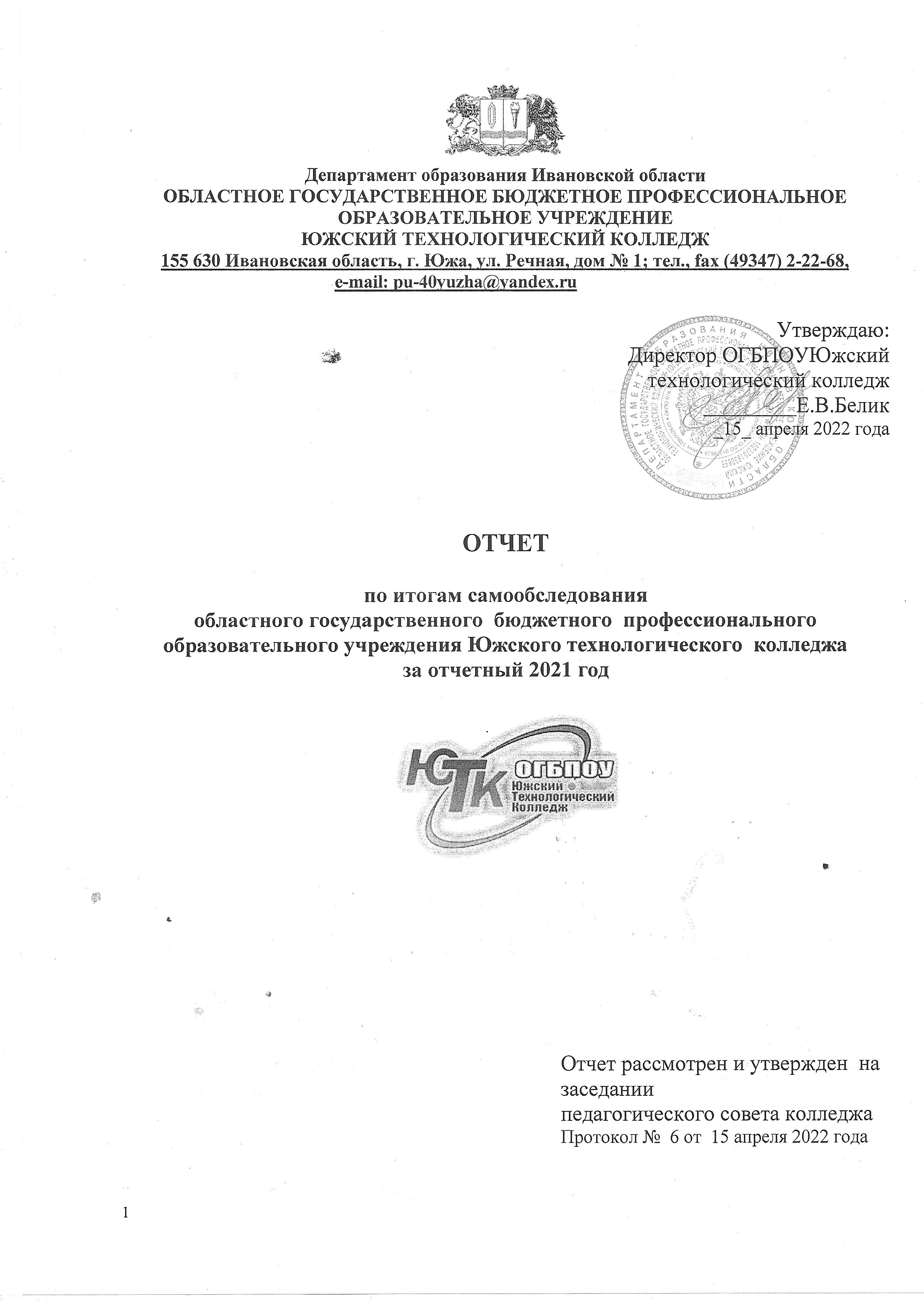 Содержание:1.Аналитическая  частьОбщие сведения об образовательной организации1.1.	Наименование   образовательной организации:   Областное   государственное   бюджетное профессиональное образовательное учреждение Южский технологический колледжсоответствии с уставом (полное) Адрес155630 г.Южа, ул.Речная д.1.Организационно-правовая форма: бюджетное учреждениеСтатус: Тип – профессиональная образовательная организацияВид - колледжУчредитель: Департамент образования Ивановской области(полное наименование, реквизиты учредительного договора)Устав утвержден Приказом Департамента образования Ивановской области № № 515-о от 10.04.2014 г (изменения от 02.02.2015(приказ Департамента образования Ивановской области  №95-о),Устав согласован с Департаментом управления имуществом Ивановской области(распоряжение от 28.04.2014. № 371(изменения согласованы от 04.03.2015 №167).1.8.Лист  записи  Единого  государственного  реестра  юридических  лиц    ОГРН 1023701830888  от 17.03.2015 . Инспекция федеральной налоговой	(серия,номер,датавыдачи,кем выдано) службы по г. Иваново1.9. Свидетельство о постановке на учет юридического лица на учет в налоговом органе 37 № 001702219. ИНН 3726002645( серия, номер, дата, ИНН)1.10.  Лицензия  на  осуществление  образовательной  деятельности  Серия 37Л01 № 0000855 № 1319. Дата выдачи-28.04.2015 г. Действительна- бессрочно. Департамент образования Ивановской области(вид деятельности,серия,)1.11 . Аккредитация Свидетельство об аккредитации серия 37А01 № 0000807№ 912от 11.06.2019 г. Департамент образования Ивановской областиГод основания учреждения 1923Руководитель учреждения Белик Елена ВасильевнаВведениеОтчет о результатах  проведения самообследования образовательной организации  (далее – самообследование) областного государственного бюджетного образовательного учреждения Южского  технологического колледжа  (далее – ОГБПОУ  Южский технологический колледж) сформирован в соответствии с  Приказом Министерства образования и науки Российской Федерации от 14.06.2013 г. № 462 «Об утверждении Порядка проведения самообследования образовательной организацией», Приказом Министерства образования и науки Российской Федерации (Минобрнауки России) от 10 декабря 2013 г. N 1324г. Москва "Об утверждении показателей деятельности образовательной организации, подлежащей самообследованию", приказом Министерства образования и науки РФ от 14 декабря 2017 г. № 1218 “О внесении изменений в Порядок проведения самообследования образовательной организации, утвержденный приказом Министерства образования и науки Российской Федерации от 14 июня 2013 г. № 462”, в соответствии с изменениями, которые вносились в показатели деятельности образовательной организации, подлежащей самообследованию, утвержденными  приказом Министерства образования и науки Российской Федерации от 10 декабря 2013 №1324 «Об утверждении показателей  деятельности образовательной организации, подлежащей самообследованию»,  которыеутверждены приказом Министерства образования и науки Российской Федерации от 15.02.2017 N 136.  На  педагогическом совете колледжа  (протокол № 4от 14.01.2022) принято решение о проведении самообследования в ОГБОУ Южском  технологическом   колледже. Приказом директора  колледжа  от 16.03.2022 г.  №56 «О проведении самообследования ОГБПОУ Южского технологического колледжа» была создана комиссия по проведению самообследования.Состав комиссии:Часовских Т.В. – зам. директора по УВР, председатель комиссии.Члены комиссии:Потемкина Е.В.- зам. директора по УПР;Капралова М.С. – главный бухгалтер;Леонова Д.С.- специалист по кадрам;Нестерова Е.Е.-методист;Верховцева С.В. – преподаватель, председатель методической комиссии №2;Рыбин А.С. – преподаватель, председатель методической комиссии №1.Критская И.Г.- преподаватель, председатель методической комиссии №3. В процессе самообследования проводилась  оценка образовательной деятельности, системы управления организации, содержания и качества подготовки обучающихся, организации учебного процесса, востребованности выпускников, качества кадрового, учебно-методического, библиотечно-информационного обеспечения, материально-технической базы, функционирования внутренней системы оценки качества образования.	При самообследовании анализировались:-  образовательные программы;-  показатели качества подготовки обучающихся: - данные текущего контроля успеваемости по итогам контрольно-срезовых работ; - итоги промежуточной аттестации обучающихся;-  результаты государственной  итоговой аттестации по профессиям и специальностям  за 3 последних года;- общие сведения о контингенте обучающихся по программам подготовки квалифицированных рабочих, служащих, специалистов среднего звена;-  кадровое обеспечение образовательного процесса:   -качественный состав педагогических работников;  -  материально- техническое обеспечение:   сведения о зданиях и помещениях, используемые для организации и ведения образовательного процесса;   сведения о наличии специально оборудованных помещений;-  информационно- техническое  обеспечение:   сведения об информационно- технических средствах обеспечения образовательного процесса;   использование информационных технологий в образовательном процессе;-  учебные, учебно-методические и библиотечно-информационные ресурсы: оборудование библиотеки;   наличие учебной и учебно-методической литературы;   обеспечение образовательного процесса учебной и учебно-методической   литературой;   обеспечение образовательного процесса официальными, периодическими,        справочно-библиографическими изданиями, научной литературой; медиатека;-   достижения коллектива образовательного учреждения: личностные достижения обучающихся в учебной деятельности;   личностные достижения педагогов и мастеров производственного   обучения;-  сведения о выпускниках: контингент выпускников; трудоустройство выпускников;-  сведения об организации производственного обучения;  -  график чередования учебного процесса;-  расписание учебных занятий.Результаты работы комиссии рассмотрены на заседании педагогического совета (протокол № 6 от 15.04.2022г.) «О рассмотрении и утверждении отчета по итогам самообследования деятельности образовательной организации».Раздел 1	 Организационно-правовое обеспечение образовательной деятельностиЮридический адрес: 155630, Ивановская обл., г. Южа, ул. Речная, д. 1				Телефон/факс: (49347) 2-22-68, 2-22-67		e-mail: pu-40yuzha@yandex.ruСайтwww.uzhtk.ruФактический адрес: 155630, Ивановская обл., г. Южа, ул. Речная, д. 1				Телефон/факс: (49347) 2-22-68 Областное государственное бюджетное образовательное учреждение Южский технологический колледж именуемое в дальнейшем «Колледж» является государственным образовательным учреждением среднего  профессионального образования. На основании приказа министерства текстильной промышленности РСФСР и Государственного комитета РСФСР по профтехобразованию от 22/28.10.86 № 285/317  Ивановское областное управление профтехобразования приказом от 30.10.87 № 168 приняло с 1 ноября 1987г. Профессионально-техническое училище Южской прядильно-ткацкой фабрики, г. Южа Ивановской области в ведение Ивановского областного управления профтехобразования. Приказом Управления образования Ивановской области от 27.05.2003 №207  училище переименовано в государственное образовательное учреждение профессиональное училище № 40 г. Южа. С 01.01.2005 г. приказом Управления образования Ивановской области от 14.01.2005 № 7 в соответствии с распоряжением Правительства РФ от 03.12.2004г. №1565-р о передаче государственных учреждений начального профессионального образования в ведение Ивановской области училище переименовано в областное государственное образовательное учреждение начального профессионального образования профессиональное училище № 40 г. Южа.В соответствии с Федеральным законом от 08.05.2010 № 83-ФЗ «О внесении изменений в отдельные законодательные акты Российской Федерации в связи с совершенствованием правового положения государственных (муниципальных) учреждений», постановлением Правительства Ивановской области от 12.01.2011 № 1-п «О порядке принятия решения о создании, реорганизации и ликвидации государственных учреждений Ивановской области, а также учреждения уставов государственных учреждений Ивановской области и внесения в них изменений»  название учреждение было изменено на областное государственное бюджетное образовательное учреждение начального профессионального образования профессиональное училище № 40 г. Южа.На основании распоряжения Правительства Ивановской области от 21.11.2011  № 319-рп «О мерах по развитию начального и среднего профессионального образования в Ивановской области»  и приказа Департамента образования Ивановской области от 29.06.2012 г.  № 1196-о «О преобразовании областных государственных образовательных учреждений начального профессионального училища № 2 г. Иваново, профессионального училища № 13 г. Кинешма,  профессионального училища № 40 г. Южи»  произошло преобразование Областного государственного бюджетного образовательного учреждения начального профессионального образования профессионального училища № 40 г. Южа в Лицей № 40.С 17 марта 2015 года наша образовательная организация имеет название ОГБПОУ Южский технологический колледж (приказ Департамента образования Ивановской области от 28.10.2014 №1615-о). В своей деятельности Колледж  руководствуется:Федеральным законом от 29 декабря 2012 г. N 273-ФЗ "Об образовании в Российской Федерации" (далее - Федеральный закон об образовании);приказом Министерства образования и науки Российской Федерации от 17 мая 2012 г. N 413 "Об утверждении федерального государственного образовательного стандарта среднего (полного) общего образования";приказом Министерства образования и науки Российской Федерации от 29 декабря 2014г. № 1645 "О внесении изменений в приказ Министерства образования и науки Российской Федерации от 17 мая 2012 г. N 413 "Об утверждении федерального государственного образовательного стандарта среднего (полного) общего образования";приказом Министерства образования и науки Российской Федерации от 31 декабря 2015г. № 1578 "О внесении изменений в приказ Министерства образования и науки Российской Федерации от 17 мая 2012 г. N 413 "Об утверждении федерального государственного образовательного стандарта среднего (полного) общего образования";приказом Министерства образования и науки Российской Федерации от 29 июня 2017г. № 613"О внесении изменений в приказ Министерства образования и науки Российской Федерации от 17 мая 2012 г. N 413 "Об утверждении федерального государственного образовательного стандарта среднего (полного) общего образования";письмом Министерства образования и науки Российской Федерации от 20 июня 2017 г. № ТС-194/08 «Об организации изучении учебного предмета «Астрономия»»;письмом Министерства просвещения Российской Федерации от 20 декабря 2018 г. № 03-510 «О направлении информации»;приказом Министерства просвещения Российской Федерации от 28 августа 2020 г. N 442 «Порядок организации и осуществления образовательной деятельности по основным общеобразовательным программам – образовательным программам начального общего, основного общего и среднего общего образования»;приказом Минобрнауки России от 14 июня 2013 г. N 464 "Об утверждении Порядка организации и осуществления образовательной деятельности по образовательным программам среднего профессионального образования";приказом Минобрнауки России от 22 января 2014 г. N 31 "О внесении изменений в порядок организации и осуществления образовательной деятельности по образовательным программам среднего профессионального образования, утвержденный Приказом Министерства образования и науки Российской Федерации от 14 июня 2013 г. N 464";приказом Минобрнауки России от 15 декабря 2014 г. N 1580 "О внесении изменений в порядок организации и осуществления образовательной деятельности по образовательным программам среднего профессионального образования, утвержденный Приказом Министерства образования и науки Российской Федерации от 14 июня 2013 г. N 464";приказом Минобрнауки России от 28 августа 2020 г. N 441 "О внесении изменений в порядок организации и осуществления образовательной деятельности по образовательным программам среднего профессионального образования, утвержденный Приказом Министерства образования и науки Российской Федерации от 14 июня 2013 г. N 464";приказом Министерства просвещения Российской Федерации №190, Федеральной Службы по надзору в сфере образования и науки №1512  от 7 ноября 2018 года "Об утверждении порядка проведения государственной итоговой аттестации по образовательным программам среднего профессионального образования"; письмом Министерства образования и науки Российской Федерации, Федеральной службы по надзору в сфере образования и науки от 17 февраля 2014 г. № 02-68 "О прохождении государственной итоговой аттестации по образовательным программам среднего общего образования обучающимися по образовательным программам среднего профессионального образования".приказом Министерства просвещения Российской Федерации от 11 июня 2020 г. N 295 «Особенности заполнения и выдачи аттестатов об основном общем и среднем общем образовании в 2020г.»;приказом Министерства образования и науки Российской Федерации от 14 февраля 2014 г. № 115 "Об утверждении порядка заполнения, учета и выдачи аттестатов об основном общем и среднем общем образовании и их дубликатов";письмом Департамента государственной политики в сфере подготовки рабочих кадров и ДПО Министерства образования и науки Российской Федерации от 17 марта 2015 г. N 06-259 «О направлении доработанных рекомендаций по организации получения среднего общего образования в пределах освоения образовательных программ среднего профессионального образования на базе основного общего образования с учетом требований федеральных государственных образовательных стандартов и получаемой профессии или специальности среднего профессионального образования». Организационно-правовая структура Колледжа отвечает основным направлениям деятельности и статусу учебного заведения и позволяет выполнить требования  федеральных государственных образовательных стандартов среднего  профессионального, профессиональной подготовки по лицензированным рабочим профессиям, специальностям.В соответствии с основополагающими документами, действующими в системе среднего  профессионального образования, в учебном заведении разработаны локальные акты, определенные Уставом колледжа  по основным направлениям работы учебного заведения.Нормативно-правовые документы колледжа:Лицензия № 1319,серия 37Л01 № 0000855. Дата выдачи-28.04.2015 г . Действительна- бессрочно. Приложение № 1 к Лицензии – серия 37П01 № 0002119Свидетельство о государственной аккредитации- серия 37А01 № 0000807 № 912 .Дата выдачи- 11.06.2019 г. Устав утвержден приказом Департамента образования Ивановской области от 10.04.2014 г. № 515-о, изменения от 02.02.2015 (приказ Департамента образования Ивановской области  №95-о), согласован распоряжением Департамента управления имуществом Ивановской области от 28.04.2014. № 371 (изменения согласованы от 04.03.2015 №167).Сведения о собственности. Недвижимое имущество: свидетельство о государственной регистрации от 09.07.2014, кадастровый номер: 37:21:061003:140.Земельный участок. Свидетельство о государственной регистрации права (постоянное пользование) от 09.07.2014 кадастровый номер: 37:21:061003:5,3134 кв.м.  Лист  внесения записи Единого государственного реестра юридических лиц. Дата внесения в ЕГРЮЛ 17.03.2015 .Свидетельство о постановке на учет в налоговом органе. Серия 37 № 001702219.Локальные акты колледжа:Список локальных актов ОГБПОУ Южского технологического колледжа ( по состоянию на 1 апреля  2021года)Локальные документы изменяются и дополняются при наличии оснований, содержатся в актуальном состоянии.В основу деятельности колледжа положены законодательная база РФ по вопросам образования, воспитания, соблюдения безопасных условий труда, трудового регулированияЦель деятельности колледжа - подготовка квалифицированных  рабочих, служащих, специалистов среднего звена для предприятий и организаций Ивановской области.Основными задачами колледжа  являются:- удовлетворение потребностей личности в интеллектуальном, культурном и нравственном развитии посредством получения среднего профессионального образования и среднего общего образования, дополнительного профессионального образования, профессиональной подготовки, переподготовки и повышения квалификации в избранной области профессиональной деятельности;- удовлетворение потребностей общества в специалистах и квалифицированных рабочих кадрах;- формирование у обучающихся стойкого профессионального умения самообразования, потребности к продолжению образования в течение всей жизни;- воспитание гражданственности, трудолюбия, ответственности, уважения к правам и свободам личности, любви к Родине, семье, природе,  приоритета общечеловеческих ценностей, жизни и здоровья человека;- сохранение и приумножение нравственных и культурных ценностей общества.Стратегическая цель-рост конкурентоспособности образовательной организации, формирование личности современного рабочего с учетом требований предприятий различных отраслей региона.Направления деятельности колледжа:Оптимизация по набору и выбору профессий, специальностей, согласно востребования обучающимися и требованиям рынка труда (работодателей).Совместная учебная, профориентационная деятельность профильных школ, колледжа, работодателя, службы занятости и колледжа  по приему и профессиональному обучению.Обеспечение компьютерной грамотности через обновление содержания образования, дополнительные образовательные услуги, учебно-методические разработки, материально-техническое обеспечение.Создание условий, способствующих укреплению здоровья обучающихся.Сложившаяся в колледже  система подготовки  квалифицированных рабочих, служащих, специалистов среднего звена способствует определению условий  работы педагогов и обучения обучающихся.	Имеющиеся для реализации каждой основной профессиональной образовательной  программы условия соответствуют нормативам, установленным лицензией. Выполняются требования к минимальной оснащенности и оборудованию учебных помещений. Лицензионные требования в части условий, гарантирующих охрану здоровья обучающихся и сотрудников, выполняются и соответствуют установленным санитарным нормам.Форма обучения очная.Показатели выполнения лицензионных нормативов отвечают требованиям: наличие необходимых площадей –2601кв.м., укомплектованность штата - 100%, 80 % работников имеют высшее образование.Обучение осуществляется по программам подготовки квалифицированных рабочих, служащих, специалистов среднего звена,составленным на основе ФГОС СПО.Имеется экспертное заключение Государственной санитарно-эпидемиологической службы (№37.ИЦ.02.000.М.000200.03.10 от 15.03.2010).  Замечаний по санитарно-гигиенической пригодности помещений, занимаемых ОУ для осуществления образовательного процесса по  образовательным программам, нет.	Замечаний по пригодности помещений в части их пожарной безопасности нет.Специальности и профессии, по которым ведется обучение в колледже(данные на 31.12.2021)Выводы:- Наличие организационно-правовых документов  и фактические условия выполнения лицензионных требований  подтверждают право областного государственного бюджетного образовательного учреждения Южский технологический колледж на ведение образовательной деятельности.- Собственная нормативная и организационно - распорядительная  документация  соответствует действующему Российскому законодательству.Раздел 2	Система управленияорганизациейСистема управления в колледже  ориентирована на участников образовательного процесса: обучающихся, их родителей, социальных партнеров, сотрудников колледжа.Управление деятельностью учебного заведения осуществляется в соответствии с законодательством РФ, Уставом ОГБПОУ Южский технологический колледж, локальными актами, которые ориентированы на обеспечение функционирования образовательного учреждения, его развития и строится по принципу единоначалия (непосредственное руководство осуществляется директором) иколлегиальности (общее собрание (конференция) работников и обучающихся ОГБПОУ Южского технологического колледжа, Совет колледжа, Педагогический совет).В целях учета мнения обучающихся, родителей (законных представителей) несовершеннолетних обучающихся и педагогических работников по вопросам управления образовательной организацией и при принятии образовательной организацией локальных нормативных актов, затрагивающих их права и законные интересы, по инициативе обучающихся, родителей (законных представителей) несовершеннолетних обучающихся и педагогических работников в колледже создан совет обучающихся и совет родителей (законных представителей) несовершеннолетних обучающихся.Организационно - распорядительной документацией являются приказы и распоряжения директора, обязательные для исполнения всеми лицам постоянного и переменного состава, а также иные акты, издаваемые органами управления в пределах своей компетенции в целях организации конкретных мероприятий.        В пределах своей компетенции директор и его заместители, издают приказы и распоряжения, обязательные для исполнения сотрудниками соответствующих структурных подразделений и обучающимися колледжа.Важным нормативным документом, устанавливающим гарантию трудовых прав и свобод, создания благоприятных условий труда, защиту прав и интересов сотрудников и работодателей, являются правила внутреннего трудового распорядка для сотрудников колледжа. Этот внутренний нормативный  документ соответствует Трудовому Кодексу Российской Федерации и учитывает специфику колледжа.Документальная  база,  регламентирующая  деятельность  ОГБПОУ Южскоготехнологического  колледжа,   разработана  на  основании  примерных документов  с  учетом  региональных  условий  и  особенностей  учебного заведения,  утверждена  в  установленном  порядке.  Локальные  нормативные акты  разрабатываются  ответственными  представителями  структурных подразделений,  обсуждаются  работниками  структурных подразделений,  педагогическим  советом, советом колледжа.  Локальные  акты,  регулирующие трудовые отношения, обсуждаются в трудовом коллективе и утверждаются директором. В действие акты вводятся в соответствии с уставом, приказами директора.    Колледж  возглавляет директор (руководитель), назначенный на эту должность приказом Департамента образования Ивановской области. Права  и  обязанности  директора  регламентируются  трудовым  договором. Руководитель действует от имени учреждения без доверенности на принципе единоначалия  и  несет  ответственность  за  последствия  своих  действий  в соответствии  с  законодательством.В непосредственном подчинении директора находятся 2 заместителя, руководитель физ. воспитания  и главный бухгалтер. 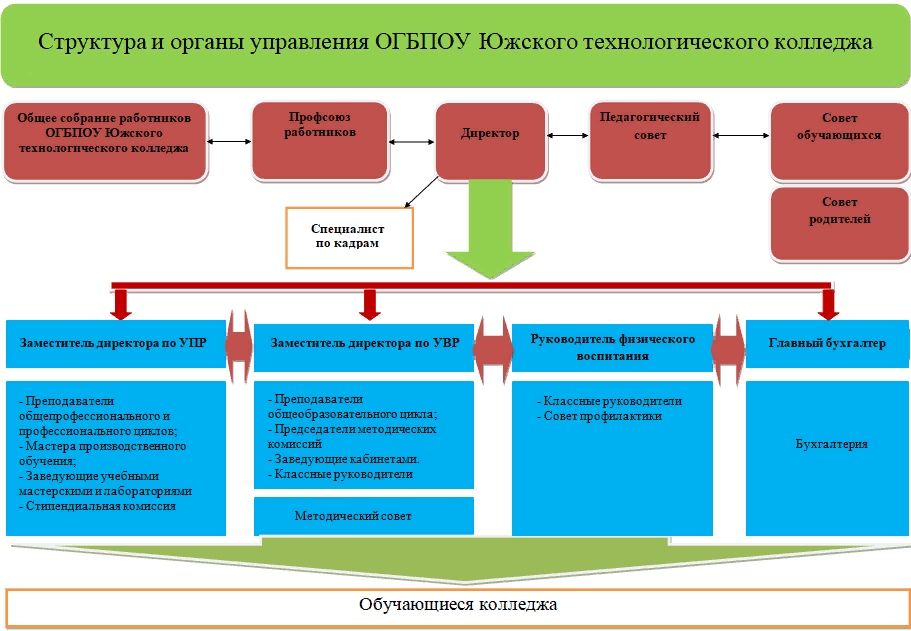 РУКОВОДСТВО, АДМИНИСТРАЦИЯ  КОЛЛЕДЖАШтатное расписание составляется с учетом потребности образовательного процесса.Заместители директора выполняют свои функциональные обязанности на принципах равноправия, предусматривающего совместную деятельность всех членов администрации, взаимодополняемости, коллективной ответственности за результат. Анализ  работы    колледжа  показывает,  что  выбранная  структура управления позволяет  директору  получать  целостную  информацию  о ходе образовательного  процесса,  воспитанию  обучающихся,  комплексно-методического и материально-технического обеспечения функционирования  колледжа, осуществлять четкое разделение труда и его специализацию. Разработанные  руководителем  должностные  инструкции  и функциональные  обязанности  подчиненных    в  связи  с  меняющимися условиями  функционирования  лицея,    характером  выдвигаемых приоритетных  задач,  а  также  в  соответствии  с  индивидуальными способностями  работников,  возглавляющих  тот  или  иной  участок работы, периодически уточняются.    Деятельность ОГБПОУ  Южского  технологического колледжа   организуется в соответствии с  Уставом, а также планом работы на учебный год.  Режим  работы  определен  Правилами  внутреннего  трудового  распорядка,  Коллективным  договором,  графиком  учебного  процесса  на учебный  год,  расписанием  занятий  на  полугодие.  Правила внутреннего  трудового  распорядка,  должностные  обязанности административного,  педагогического,  учебно-вспомогательного  и обслуживающего персонала разработаны в соответствии с законодательством  Российской  Федерации,  Трудовым  кодексом.  Делопроизводство  ведется  в соответствии с предъявляемыми требованиями, обеспечивается сохранность документов строгой отчетности. Для реализации миссии колледжа  разработана программа развития  на 2017 – 2021 г.г.(решение совета колледжа Протокол №   2     от 29.11.2016 , Приказ  директора колледжа №   444   от  01.12.2016).На ее основе разрабатываются планы работы колледжа на год. В соответствии с целями и задачами, поставленными на учебный год, планируется работа администрации, руководителей служб и структурных подразделений, методических комиссий.Программа развития - основополагающий документ, определяющий стратегию и основные направления деятельности коллектива учебного заведения на ближайшую перспективу. Цель программы - обеспечение организационно - правовых, экономических и методических условий для функционирования и развития колледжа с учетом регионального рынка труда в интересах личности, общества и государства. Организация и исполнение Программы осуществляется педагогическим коллективом. Результаты выполнения Программы рассматриваются на заседаниях Педагогического Совета, заседаниях методических комиссий. Программа является документом, открытым для внесения изменений и дополнений. В  структуре  колледжа   предусмотрены  основные  формы самоуправления: Общее собрание работников колледжа, Совет колледжа, Педагогический совет. Общее  собрание  созывается  для  решения  важнейших  вопросов жизнедеятельности коллектива. К компетенции Общего собрания относятся:- утверждение правил внутреннего трудового распорядка;- утверждение коллективного договора, внесение изменений в коллективный договор;-  избрание  Совета  колледжа,  его председателя,  определяет  срок ихполномочий, а также рассматривает результаты его работы.На  основании  Устава  общественная  составляющая  в  управлении колледжем   представлена  Советом  колледжа.Совет колледжа  – коллегиальный орган, наделенный полномочиями по осуществлению управленческих функций, в который входят представители всех категорий работников колледжаобучающиеся. Полномочия Совета определяются Уставом колледжа.В соответствии с Уставом постоянно действующим органом самоуправления колледжа, который создан для рассмотрения основных вопросов образовательного процесса, является Педагогический совет. Педагогический совет колледжа, состоящий из администрации колледжа, мастеров  производственного  обучения,  преподавателей осуществляет свою деятельность в соответствии с Положением о Педагогическом совете.Педсовет проводится не реже одного раза в 2 месяца.К компетенции Педагогического совета относятся:Вопросы анализа, оценки и планированияобъема и качества знаний, умений и навыков обучающихся;теоретического и производственного обучения, производственной практики, воспитательной и методической работы;инспектирования и внутриколледжного контроля образовательного процесса;содержания и качества дополнительных образовательных услуг, в том числе платныхобразовательных программ и учебных планов, а также изменений и дополнений к ним;вопросы разработки, апробации, экспертизы и применения  педагогическими работниками;новых педагогических и воспитательных технологий;методик и средств профессионального отбора и ориентаций;новых форм и методических материалов, пособий, средств обучения и контроляновых форм и методов теоретического обучения и учебной практики, производственной практики обучающихся.Педагогический совет колледжа   решает  следующие задачи:-  рассмотрение   вопросов   организации  учебно-воспитательного процесса в свете современных требований, вопросы социальной поддержки, психолого-педагогического сопровождения обучающихся;-  выработка  общих подходов к  применению  образовательных технологий, эффективных в системе СПО;-   анализ и  выполнение семестровых (полугодовых),  годовых планов работы образовательнойорганизации  с  точки  зрения  соответствия  единой методической проблеме  колледжа;-  обсуждение  итогов производственной практики;-  анализ работы педагогического коллектива по выявлению и  отслеживанию  достижений  в  образовательной  и  воспитательной  сфере обучающихся в колледже;-  принятие  организационных решений (промежуточная и государственная  итоговая аттестация, переводы и выпуск обучающихся и т.д.);-  анализ  финансово-экономическойдеятельностиколледжа;-  рассмотрение   динамики  личностного  роста   обучающихся  и  педагогов;-  выработка  стратегии развития колледжа;-  оценка,  обобщение   и  распространение   передового   членов педагогического коллектива;-  разработка   практических  решений  по  развитию самоуправления как основы демократизации колледжа;-  планирование  работы по профориентации в регионе, маркетинговой деятельностиколледжа;-  анализ состояния гражданской обороны, противопожарной безопасности, охраны труда в колледже;-  рассмотрение   вопросов  аттестации,  поощрения  и  награждения работников;-  заслушивание  отчетов администрации, мастеров производственного обучения, преподавателей по различным направлениям деятельности и т.д.Тематика заседаний включается в годовой план работы   колледжа с учетом  нерешенных  проблем.  По  каждому  вопросу  педсовета вырабатываются решения, которые принимаются большинством голосов от числа  присутствующих  и  являются  обязательными  для  всех  членов педагогического коллектива.Для  решения  конкретных  педагогических  задач  в  колледже  проводятся  заседания  малого педагогического  совета.  На  малом педсовете все  вопросы  решаются  быстро  и  оперативно,  конкретно  и  своевременно: состояние личных дел обучающихся, результаты входного контроля, состояние журналов  теоретического  и  производственного  обучения,  применение инновационных  педагогических  технологий,  коррекционно-развивающая работа  с  обучающимися  «группы  риска»,  реализация  профессионального обучения,  качество  питания  обучающихся,  вопросы  воспитательной  работы и т.п.  В работе малого  педагогического  Совета  принимают  участие  отдельные  группы инженерно-педагогических  работников.  Руководство  малыми  педсоветамивозложено на директора. Он совместно с заместителями  директора     составляет  график  их  проведения,  разрабатывает тематику.  По  рассматриваемым  вопросам  принимаются  решения  или рекомендации.  Наиболее важные решения и рекомендации малого педсовета выносятся на заседания педагогического Совета.Совет родителей (законных представителей) несовершеннолетних обучающихся является органом управления и работает в тесном контакте с администрацией, Педагогическим советом и Советом колледжа.Совет родителей (законных представителей) несовершеннолетних обучающихся работает на основании Положения (принимается на общем собрании родителей (законных представителей) несовершеннолетних обучающихся), которое утверждается приказом директора компетенции.Совета родителей (законных представителей) несовершеннолетних обучающихся относится:-участие в решении вопросов управления колледжем;-участие в обсуждении проектов локальных нормативных актов, затрагивающих права и законные интересы обучающихся.Интересы работников колледжанезависимо от их членства в профсоюзе при проведении коллективных переговоров, заключении или изменении коллективного договора, а также при рассмотрении и разрешении коллективных и индивидуальных трудовых споров, представляет первичная профсоюзная организация.В целях обеспечения современных требований к качеству обучения в ОГБПОУ Южском технологическом колледже работает  Методический  совет. Методический совет в своей деятельности руководствуется законами РФ,  решениями  правительства  РФ,  решениями  органов  управления  образования по вопросам учебно-воспитательной,  методической и опытно- экспериментальной деятельности, а также  Уставом и локальными  актами колледжа. В  состав  методического  совета  входят:  директор   колледжа, заместители  директора,  председатели  методических  комиссий,  педагоги, имеющие  способности  к  научно-исследовательской  работе.  Руководит работой методического совета заместитель директора по учебно-воспитательной  работе. В соответствии с планом работы колледжа  заседания  методического  Совета проводятся  до пяти  раз в год. Методический Совет ставит своей задачей разработку системы мер по изучению педагогической практики, обобщению и распространению педагогического опыта.    В структуре колледжа работают 3 методических комиссий, функционирование которых осуществляется в соответствии с положениями, утвержденными приказом директора: Преподавателей общеобразовательной подготовки, общепрофессиональной подготовки (методическая комиссия №1) – председатель преподаватель Рыбин А.С.Мастеров п/о и преподавателей спецдисциплин по программам подготовки квалифицированных рабочих, служащих (методическая комиссия №2)- председатель мастер производственного обучения Верховцева С.В.Преподавателей спецдисциплин по программам подготовки специалистов среднего звена (методическая комиссия №3)- председатель преподаватель спецдисциплинКритская И.Г.Руководят работой методическими комиссиями  педагоги высокой квалификации. Заседания методической комиссии проводятся согласно графику работы методической комиссии.Методические комиссии  руководствуются: Федеральным законом «Об образовании в Российской Федерации» от 29.12.2012 N 273 ФЗ ( в актуальной редакции);Приказом Министерства образования и науки Российской Федерации (Минобрнауки России) от 14 июня 2013 г. N464 г. Москва "Об утверждении Порядка организации и осуществления образовательной деятельности по образовательнымпрограммам среднего профессионального образования";ПриказомМинобрнауки России от 15 декабря 2014 г. N 1580 «О внесении изменений впорядок организации и осуществления образовательной деятельности по образовательным программам среднего профессионального образования, утвержденный Приказом Министерства образования и науки Российской Федерации от 14 июня 2013 г. N 464»;Приказом Минобрнауки России от 17 мая 2012 г. N 413 «Об утверждении федерального государственного образовательного стандарта среднего (полного) общего образования»;Приказом Минобрнауки России от 29 декабря 2014 г. N 1645 «О внесении изменений вприказ Министерства образования и науки Российской Федерации от 17 мая 2012 г. N413 «Об утверждении федерального государственного образовательного стандарта среднего (полного) общего образования»;Рекомендациями по организации получения среднего общего образования в пределах освоения образовательных программ среднего профессионального образования на базе основного общего образования с учетом требований федеральных государственных образовательных стандартов и получаемой профессии или специальности среднего профессионального образования ФГАУ «ФИРО» 17.03.2015г. 06-259;Приказом Министерства образования и науки РФ от 18 апреля 2013г. N 291 «Об утверждении Положения о практике обучающихся, осваивающих основные профессиональные образовательные программы СПО»( в актуальной редакции) ;Уставом колледжа;федеральными государственными образовательными стандартами среднего профессионального образования,локальными актами колледжа.В ОГБПОУ Южском технологическом колледже в 2020-2021 учебном году  была организована и внедрена целевая модель наставничества - универсальная модель построения отношений внутри любой образовательной организации как технологии интенсивногоразвитияличности,передачи опыта и знаний,формированиянавыков,компетенций,метакомпетенций и ценностей. Работа  в колледже велась по следующим направлениям:  Учебно-профессиональное наставничество: наставничество в период интенсивной подготовки к профессиональным конкурсам, олимпиадам, чемпионатам профессий в целях развития профессиональных компетенций обучающихся;  Социокультурное наставничество: наставничество, осуществляемое во внеурочной общественной деятельности в целях развития общих компетенций, обучающихся в соответствии с требованиями ФГОС СПО, а также выявление и развитие талантов и способностей обучающихся к творчеству, социально-общественной деятельности, спортивным достижениям;  Индивидуально-профилактическое наставничество:наставничество в процессе психолого-педагогического сопровождения обучающихся, попавших в трудную жизненную ситуацию (дети-сироты, лица из числа детей-сирот и оставшихся без попечения родителей, лица с ОВЗ), либо входящих в «группу риска» (состоящие на учете в КДН, ПДН, внутреннем профилактическом учете в техникуме и т.д.). Наставничество в колледже было организовано как в индивидуальной, так и в командной формах, как  прямое: непосредственный контакт со студентом, общение с ним не только в учебное время, но и в неформальной обстановке.Универсальность технологии наставничества позволила применять ее для решения целого спектра задач обучающихся:подростка,который оказался перед ситуацией сложного выбора образовательнойтраектории или профессии, недостаточно мотивирован к учебе, испытывает трудности с адаптацией в школьном коллективе;студента,которому сложно раскрыть свой потенциал в рамках стандартнойобразовательной программы либо который испытывает трудности коммуникации;студентапрофессиональной образовательной организации,который не видиткарьерной перспективы и возможности трудоустройства в своем регионе.	Программа Наставничества реализовывалась в колледже в несколько этапов. На первом этапе (подготовки запуска программы наставничества) реализации программы были созданы благоприятные условия для запуска программы  и решения поставленных задач таких как: -получение поддержки концепции наставничества внутри и вне организации,собраны предварительные запросы от потенциальных наставляемых и выбраны соответствующие этим запросам аудитории для поиска наставников. По результатам этого этапа была составлена дорожная карта реализации наставничества,вкоторойпрописан поэтапный ход работ и все необходимые ресурсы (кадровые, методические, материально-техническая база и т.д.) и возможные источники их привлечения (внутренние и внешние). На втором этапе (формирование базы наставляемых) были сформированы базы наставляемых, выявлены конкретные проблемы обучающихся образовательной организации, которые можно решить с помощью наставничества. (Среди таких проблем были низкая успеваемость, буллинг, отсутствие мотивации у обучающихся, отсутствие внеурочной и досуговой составляющей в жизни обучающихся, низкие карьерные ожидания, подавленность подростков из-за неопределенных перспектив и ценностной дезориентации и т.д.). Составлены карты запросов, которые помогли сориентироваться при подборе кандидатов в наставники.На третьем этапе (формирование базы наставников) реализации программы были сформированы базы наставников,которые смогли участвовать как в текущей программе наставничества, так и в будущем. На четвертом этапе (отбор и обучение наставников) реализации программы наставничества были отобраны и обучены наставники, входившие в базу потенциальных наставников, подходящих для конкретной программы. В процессе подбора наставников были заполнены анкеты в письменной свободной форме. Анкета содержала сведения о кандидате, его опыте и намерениях, об особых интересах, его предпочтениях в отношении времени и переодичности встреч. На собеседовании претендентам задавался ряд вопросов, включающих информацию о нем самом, его личных качествах, практических ожиданиях, о количестве времени, которые  он сможет выделить для наставнических отношений. Было установлено, что все кандидаты в наставники понимают свои задачи относительно наставляемых, требования к его личности и уровень контроля за результатами реализации программы.	Для организации обучения наставников была разработана программа, в которой рассказывалось об основах и ценностях наставнических отношений, об особенностях общения с подростками, коммуникативных навыках), подобраны необходимые методические материалы в помощь наставнику, методические рекомендации куратору, материалы, представленные Региональными и Муниципальными методическими центрами по наставничеству, выбраны форматы обучения преподавателей.  На пятом этапе (формирование наставнических пар/групп) сформированы пары/группы подходящих друг другу наставников и наставляемых, готовых продолжить работу в рамках программы. На шестом этапе (организация хода наставнической программы) была организована работа в каждой паре/группе, которая включала в себя: встречу-знакомство,пробную рабочую встречу,встречу-планирование,комплекс последовательных встреч,итоговую встречу. В результате встречи-планирования были определены ключевые договоренности междуучастниками наставнической программы, поставлены цели и определены сроки взаимодействия, создан примерный план встреч, обговорены организационные вопросы, определено примерное количество встреч наставников и наставляемых. На заключительном этапе программы (завершение программы наставничества) была проведена итоговая встреча всех участников программы, проведен анализ результатов, сделан вывод о том, что в ходе реализации программы были достигнуты цели наставнической программы,собранылучшиенаставнические практики, запущен процесс пополнения базы наставников, принято совместное решение  о продолжении взаимодействия в рамках нового цикла программы, награждены лучшие наставники колледжа.Взаимодействие  структурных подразделений в колледже  осуществляется с учетом имеющейся локальной информационной  сети  с  включенными  в  нее  рабочими  местами руководителей  оснащенных  современными  средствами  компьютерной техники  и  установленным  программным  обеспечением  позволяющем оперативно принимать, перерабатывать и отправлять информацию. На  каждом  рабочем  месте  руководителя  осуществляется  накопление переработка  и  хранение  управленческих  информационных  ресурсов  по различным направлениям деятельности колледжа. Таким образом, создается информационный  банк  данных,  позволяющий  руководителю  оперативно принимать управленческое решение по тому или иному вопросу.  Утвержденная  номенклатура  дел  соответствует  основным направлениям деятельности образовательного учреждения и распределена по структурным  подразделениям.  Распределение  по  структурным подразделениям  и  контроль  исполнения  распорядительных  документов осуществляет канцелярия колледжа.  Административно - управленческая деятельность в колледже носит плановый характер.  Основным направлением всех организационно- управляющих структур является работа по повышению качества образовательного процесса, отработке оптимальных форм и методов обучения и воспитания обучающихся профессионального колледжа. Ежедневный контроль за посещаемостью и успеваемостью обучающихся в Южском технологическом колледже  осуществляют заместители директора по учебно-воспитательной работе и воспитательной работе, мастера производственного обучения, классные руководители (кураторы), старосты учебных групп.Контроль за образовательным процессом осуществляется в соответствии с планом внутриколледжного контроля, который является составной частью годового плана работы педагогического коллектива Южского  технологического колледжа, утвержденного директором учебного заведения. Контроль учебного процесса осуществляется в соответствии с разработанной системой контроля качества профессионального обучения, включая применение современных методик мониторинга.В коллективе колледжа регулярно проводится изучение требований охраны труда и безопасного производства, инструктажи и тренинги по пожарной безопасности.ОГБПОУ Южский технологический колледж  является юридическим лицом, имеет печать  со  своим  наименованием  и изображением Государственного герба Российской Федерации и другие реквизиты. Выводы:  1.  Колледж  имеет  необходимый  и  достаточный  пакет  нормативных документов на ведение образовательной деятельности.  2.  Колледж  выполняет  лицензионные  требования  для  осуществления образовательной деятельности.  3.  Система  управления  оптимальна  и  соответствует нормативным документам.                                                                                                          Организационно-правовое обеспечение образовательной деятельности  колледжа осуществляется в соответствии с действующим законодательством.Раздел 3 . Образовательная деятельностьОрганизация образовательной деятельности колледжа  осуществляется в соответствии с законом «Об образовании в Российской Федерации» от 29.12.2012 N273-ФЗ ( в актуальной редакции),требованиями Федеральных государственных  образовательных стандартов, нормативно-правовыми документами, регламентирующими организацию и порядок проведения образовательного процесса.Образовательная деятельность колледжа осуществляется  в соответствии с лицензией на право осуществления образовательной деятельности, выданной Департаментом   образования Ивановской области. В ОГБПОУ Южском технологическом колледже реализуются:–основные профессиональные образовательные программы среднего профессионального образования, на базе основного общего образования и среднего общего образования, Разработанные на основе требований федеральных государственных образовательных стандартов среднего общего и среднего профессионального образования, с учетом получаемой специальности среднего профессионального образования.Образовательная деятельность в колледже  в 2021году осуществляется по профессиям, специальностям, определенным лицензией. Данные на 01.04.2022 годаОсновная  профессиональная образовательная программа среднего профессионального образования по профессиям и специальностям включает в себя следующие пункты:1. Общие положения ..................................................................................................................... 1.1. Нормативно-правовые основы разработки основной профессиональной образовательной программы.1.2. Нормативный срок освоения программы. 1.3. Общая характеристика   ОПОП.2. Характеристика профессиональной деятельности выпускников и требования к результатам освоения основной профессиональной образовательной программы СПО ППКРС.2.1. Область профессиональной деятельности выпускника.2.2. Объекты профессиональной деятельности выпускника.2.3. Виды профессиональной деятельности выпускника. 2.4. Требования к результатам освоения основной профессиональной образовательной программы подготовки квалифицированных рабочих, служащих2.5.Формированеие общих компетенций.2.6.Результаты освоения ОПОП.3. Документы, определяющие  содержание и организацию образовательного процесса. 3.1. Базисный учебный план 3.2. Календарный учебный график.3.3.Учебный план.3.4. Программы дисциплин общеобразовательного цикла3.5. Программы дисциплин и профессиональных модулей профессионального цикла3.5.1.Программы общепрофессиональных дисциплин3.5.2.Программы профессиональных модулей3.6.Программа дисциплины ФК00 Физическая культура.3.7. Программа производственной практики (преддипломной).3.8.Формирование вариативной части.        4.Контроль  и оценка результатов освоения ОПОП. 4.1. Контроль и оценка освоения основных видов профессиональной деятельности, профессиональных и общих компетенций.4.2.  Требования к выпускным квалификационным работам.4.3. Организация государственной   аттестации выпускников.6.Ресурсное обеспечение ОПОП.6.1.Кадровое обеспечение.6.2. Учебно-методическое и информационное обеспечение образовательного процесса.Материально-техническое  обеспечение образовательного процесса.6.4. Условия  реализации профессионального модуля «Выполнение работ по профессии …»6.5.Базы практик.7. Нормативно-методическое обеспечение системы оценки качества освоения ОПОП.7.1. Нормативно-методическое обеспечение и материалы, обеспечивающие качество подготовки выпускника.7.2. Фонды оценочных средств текущего контроля успеваемости,   промежуточной    и  государственной  итоговой  аттестаций.8.Характеристика среды колледжа  обеспечивающая развитие общих компетенций выпускников.8.1. Образовательная, информационная и воспитательная среда колледжа.8.2. Научно-исследовательская работа.В колледже придается большое значение содержанию образовательной программы, формированию компетентностной модели выпускника. Содержание учебных планов и образовательных программ направлено, в первую очередь, на то, чтобы изучаемый теоретический материал, подкрепляемый полученными практическими навыками, в ходе учебного процесса преобразовывался в эффективный инструмент избранной специальности, а выпускники колледжа были востребованы в сфере своей практической деятельности.В ОПОП определяются конечные цели, которые должны быть достигнуты в ходе обучения и воспитания. Основанием для этого являются социальные ожидания общества к интеллектуальным, личностным и поведенческим качествам и умениям выпускника, определяющих его готовность к самостоятельной жизни, продуктивной профессиональной деятельности в современном обществе. При разработке ОПОП учитываются запросы работодателей, студентов и их родителей. Учебный план является основным документом, регламентирующим учебный процесс. Он обеспечивает последовательность изучения дисциплин, основанную на их преемственности, рациональное распределение дисциплин по семестрам с позиций равномерности учебной работы студента, эффективное использование кадрового и материально-технического потенциала колледжа.По результатам самообследования установлено, что приведенные ниже показатели соответствуют нормативам:  средняя недельная аудиторная нагрузка;  структура учебных циклов ОПОП;  объем общей учебной нагрузки;  требования к учебной дисциплине «Безопасность жизнедеятельности»;  учет потребностей рынка труда в формировании вариативной части ОПОП;  соответствие формы контроля по дисциплине и аудиторных часов в семестре;  управление самостоятельной работой;  количество экзаменов и зачетов в учебном году;  планирование консультаций;  планирование практики;  наличие учебно-методического сопровождения по реализуемым ОПОП;  ежегодное обновление ОПОП.Вывод:Содержание подготовки в колледже соответствует требованиям ФГОС по специальностям и профессиям. Учебный процесс организован в соответствии с рабочими учебными планами и ориентирован на практическую деятельность выпускников. Профессиональная подготовка в колледже направлена на приобретение обучающимися в процессе освоения основных профессиональных образовательных программ знаний, умений, навыков и формирование общих и профессиональных компетенций.Реализуемые в ОГБПОУ Южском технологическом колледже  образовательные программы среднего профессионального образования соответствуют требованиям ФГОС.Раздел 4. Содержание  и качество подготовки специалистов4.1.Структура подготовки.Структура подготовки ориентирована на удовлетворение развивающихся потребностей личности и подготовку работников, необходимых для общества в условиях рынка. В ней учитываются региональные потребности в специалистах высокой квалификации, подготовкой которых занимается образовательная организация. На протяжении ряда лет формирование государственного регионального заказа на подготовку кадров специалистов среднего звена  и квалифицированных рабочих проводится совместными усилиями колледжа, службы занятости и  Администрацией Южского района Ивановской области. В результате выполнения этой задачи в колледже   внедрен маркетинговый принцип правления, при котором, опираясь на результаты мониторинговых исследований регионального рынка труда,  выявляются потребители образовательных услуг и работодатели, наиболее перспективных и востребованных профессий и специальностей.Основными направлениями формирования регионального заказа стали: изучение перспектив социально-экономического развития региона, регулярное изучение мониторинга рынка труда, обоснование путей обеспечения кадрами в нужном объеме, структуре и уровне квалификации, профориентация молодежи и комплектования контингента обучающихся лицея  по договорам с работодателями, гарантирующими последующее трудоустройство выпускников.Прием обучающихся в ОГБПОУ Южский технологический колледж    осуществляется в соответствии с Федеральным законом № 273-ФЗ от 29.12.2012 года «Об образовании в Российской Федерации»( в актуальной редакции), Уставом колледжа, с Приказом Министерства образования и науки Российской Федерации (Минобрнауки России) от 23 января 2014 г. N 36 "Об утверждении Порядка приема на обучение по образовательным программам среднего профессионального образования " (ред. от 11.12.2015), Приказом Министерства образования и науки Российской Федерации от 18 апреля 2013 N292 «Об утверждении порядка организации и осуществления образовательной деятельности по основным программам профессионального обучения» (ред. от 27.10.2015); Положением о приемной комиссии, Правилами приема на 2021-2022 год (приказ директора колледжа №45 от 26.02.2021г) на основе контрольных цифр, утвержденных Департаментом образования Ивановской области, по заявлению лиц, имеющих среднее  общее образование и основное общее образование.Общие сроки освоения программ подготовки квалифицированных рабочих, служащих по профессиям СПО, по программам подготовки специалистов среднего звена, реализуемым в колледже, следующие:   Для обеспечения качественного приема обучающихся педагогическим коллективом ведется  систематическая профориентационная работа по утвержденному плану по подготовке молодежи к осознанному выбору будущей профессии.   Успешно  действует  совет по профессиональной  ориентации  молодежи. За  каждой  школой  района  закрепляется  преподаватель  и  мастер  производственного обучения, которые совместно с классными  руководителями  выпускных  классов  проводят   профессиональные консультации и  анкетирование   с целью   формирования   у учащихся   школ  первоначальных профессиональных  представлений. Активно  ведется работа со средствами массовой информации. Из коллективных форм работы традиционными стали классные часы, экскурсии, декады открытых дверей, мероприятия профессиональной и спортивной направленности, мастер – классы по профессиям, ярмарки образовательных услуг. Индивидуальные формы работы использует социальный  педагог (анкетирование, тестирование) и все педагоги (работа с родителями, с конкретными школьниками). Учащиеся  9-х,  11-х классов   приглашаются  на «Дни  открытых  дверей»,мастер-классы. Профориентационная работа проводится с учащимися школ, населением города, района, области. При этом применяется множество форм и методов, основными можно считать следующие мероприятия:- проведение профориентационной работы с выпускниками общеобразовательных школ города и района и их родителями, в том числе участие в выставках и ярмарках, организация презентаций, проведение Дней открытых дверей в колледже;- выпуск буклетов рекламного характера;-участие в подготовке и проведении городских и районных мероприятий профориентационного характера в колледже и за его пределами;Постоянное взаимодействие с предприятиями, районной и областной администрацией по вопросам подготовки и трудоустройства обучающихся колледжа;- проведение работы с обучающимися колледжа в целях повышения их конкурентноспособности на рынке труда посредством профориентации, информации о тенденциях спроса, требованиях к уровню профессиональных компетенций работодателей;- обучение выпускников колледжа правилам трудоустройства;- помощь выпускникам в поиске конкретного места трудоустройств,-проведение методики Т. Д. Дубовицкой и А. В. Крылова «Адаптированность студентов в техникуме»Методика Т. Д. Дубовицкой и А. В. Крылова «Адаптированность студентов в техникуме».Цель: выявить первокурсников, испытывающих трудности в адаптации к группе и к учебной деятельности.Инструкция. С целью создания условий для повышения качества обучения в техникуме, просим вас выразить свое мнение по поводу предложенных суждений и проставить соответствующую вашему мнению цифру напротив номера суждения.Варианты ответов: «Да» – 2; «Трудно сказать» – 1; «Нет» – 0. Благодарим за участие в опросе!Обработка результатов осуществляется путем перевода цифр в баллы в соответствии с ключом и последующего суммирования полученных баллов отдельно по каждой шкале и методике в целомПрямые суждения (цифра 0 означает 0 баллов; цифра 1 означает 1 балл; цифра 2 означает 2 балла): 1; 3; 4; 6; 9; 10; 13; 14.Обратные суждения (цифра 0 означает 2 балла; цифра 1 означает 1 балл; цифра 2 означает 0 баллов): 2; 5; 7; 8; 11; 12; 15; 16.Шкала адаптированности к учебной группе. Подсчитывается сумма баллов по следующим вопросам: 1; 2; 3; 4; 5; 6; 7; 8.Шкала адаптированность к учебной деятельности. Подсчитывается сумма баллов по следующим вопросам: 9; 10; 11; 12; 13; 14; 15; 16.В ходе обработки результатов выяснилось, что большинство студентов смогли найти общий язык с одногруппиками и адаптировались внутри коллективов.Шкала адаптированности учебной деятельности показывает, что процесс адаптации у большинства идет медленнее, но студенты настроены решительноПлан мероприятий по профориентационной работеОГБПОУ Южский технологический колледжНа 2021-2022 учебный годДинамика приема обучающихся за последние три года:В период с 2019 по 2021 год наблюдается уменьшение количества абитуриентов по всем формам обучения, что вызвано сложившейся в регионе и стране в целом демографической ситуацией. Прием обучающихся на бюджетной основе проводится в соответствии с контрольными цифрами, утвержденными Департаментом образования Ивановской области.Контингент    обучающихся   соответствует  типу    колледжа по группам  теоретического  и производственного  обучения,  отражен  в книге  приказов  и поименной  книге. Проверено  оформление  и ведение  книги  приказов.     В книге  приказов  издаются   приказы   о зачислении,  переводе, отчислении  и  выпуске  обучающихся.Личные  дела  обучающихся  хранятся  в кабинете заместителя директора по УПР, распределены по группам, скомплектованы согласно требованиям Устава.Движение контингента (Приложение № 3).Контингент обучающихсяПотери контингента за последние три года составили:На каждого отчисленного из коллежа  имеется приказ об отчислении, документ, подтверждающий причину выбытия и основание. С целью сохранения контингента обучающихся проводится работа по адаптации и сплоченности групп нового набора, где значительная роль принадлежит мастерам производственного обучения  групп и классным руководителям. Результаты работы по сохранению контингента внесены в перечень надбавок стимулирующего характера всем педагогическим работникам и членам администрации. Вопросы сохранения контингента регулярно обсуждаются на ИМС, совещаниях при заместителях директора.Одновременно с приведенной статистикой, следует отметить:-  уменьшение процента отсева обучающихся от младших курсов к старшим.- работа коллектива колледжа в области профориентационной деятельности является неотъемлемым условием сохранения контингента.С целью снижения количества отчисленных по причинам, связанных с не посещаемостью занятий и наличию академических задолженностей в колледже  еженедельно на планерных заседаниях коллектива заслушиваются отчеты классных руководителей и мастеров производственного обучения групп о принятых мерах по предупреждению пропусков занятий и ликвидации обучающимися задолженностей в установленный графиком срок. По результатам ежемесячного  текущего контроля успеваемости, обучающиеся, имеющие задолженности и пропуски занятий, вызываются вместе с родителя на заседание Совета профилактики. Исполнение решений совета контролируются мастерами производственного обучения, учебной частью и заместителем директора по  учебно-воспитательной работе. С обучающимися, находящимися в группе риска, проводятся индивидуальные собеседования с приглашением представителей администрации, актива  самоуправления колледжа  и родителей. Работа по предупреждению отчисления носит плановый системный характер и  основана на исполнении утвержденной руководителем колледжа  нормативно- правовой базе. Выпуск обучающихся за последние три года характеризуется следующими  показателями:Подготовка квалифицированных рабочих, служащих, специалистов среднего звена    осуществляется по очнойи заочной формах обучения  с применением электронного обучения  и дистанционных образовательных технологий.Учебные занятия с обучающимися организованы в соответствии с требованиями  федеральных государственных образовательных стандартов по реализуемым профессиям, специальностям, также Порядком применения организациями, осуществляющими образовательную деятельность, электронного обучения, дистанционных образовательных технологий при реализации образовательных программ, утвержденным приказом Министерства образования и науки Российской Федерации от 23 августа 2017 г. № 816 (зарегистрирован Министерством юстиции Российской Федерации 18 сентября 2017 г., регистрационный № 48226),Структура учебного процесса состоит из следующих основных элементов: учебных занятий в форме уроков (теоретическая часть (лекции, семинары, занятия по закреплению знаний, комбинированные занятия),занятий учебной и производственной практики, лабораторных и лабораторно-практических занятий, практических занятий , контрольных работ; консультаций; самостоятельной работы обучающихся (аудиторная и внеаудиторная); промежуточной  аттестации;  государственной итоговой аттестации; выпускных квалификационных и письменных экзаменационных работ (выполнение проектов, исследовательская работа, ведение портфолио).4.2.Содержание  и качество подготовки обучающихся  по программам подготовки квалифицированных рабочих, служащих, специалистов среднего звенаРеализация программ подготовки квалифицированных рабочих, служащих, специалистов среднего звена  отражается полнотой освоения дисциплин федерального компонента ФГОС СПО, объем выданных часов (Приложение № 1),промежуточной аттестацией по всем дисциплинам (Приложение №5), результатами  государственной итоговой аттестации (Приложение №18),  трудоустройством и востребованностью выпускников (Приложение № 7).В период обучения каждый выпускник полностью (100%) выполнил программу обучения по всем образовательным программам СПО (Приложение №1) в соответствии с учебными планами. Подготовка специалистов в колледже  ведется в соответствии с требованиями федеральных государственных образовательных стандартов и учебных планов. Оценка качества подготовки специалистов осуществляется на основе результатов государственной  итоговой аттестации выпускников, промежуточной аттестации обучающихся по дисциплинам учебных планов, а также по результатам контрольных срезов знаний по всем циклам дисциплин, проведенных в ходе самообследования.Текущий контроль успеваемости проводится регулярно  в каждой группе, по каждой дисциплине выставляются оценки (по пятибалльной системе). Оценки выставляются преподавателями в журнал теоретического обучения. Текущий контроль  успеваемости  проводится  в пределах учебного времени, отведенного  на освоение  соответствующих общеобразовательных дисциплин, как традиционными, так и инновационными  методами, включая  компьютерные технологии. Текущий контроль успеваемости - это вид контроля, с помощью которого определятся степень качества усвоения изученного материала теоретического и практического характера в процессе обучения.Промежуточная аттестация- это оценивание результатов учебной деятельности за семестр (полугодие), призванное определить уровень качества подготовки студента в соответствии с ФГОС СПО по специальности  или профессии. Осуществляется в конце семестра (полугодия)  и может завершать изучение как отдельной дисциплины, междисциплинарного курса (далее - МДК), профессионального модуля (далее - ПМ), так и их разделов. Если учебная дисциплина или профессиональный модуль осваиваются в течение несколькихсеместров, то промежуточная аттестация в 1,3,5,7 семестрах может  проводиться в форме учёта контроля знаний обучающихся (преподаватель не готовит комплект оценочных средств) при условии, что обучающимися полностью выполнены все виды обязательного текущего контроляв объеме изученного материала  по дисциплине или междисциплинарному курсу.Промежуточная аттестация осуществляется в сроки, обозначенные графиком учебного процесса.  Дифференцированные зачеты по дисциплинам выставляются за счет времени, отведенного на дисциплину. Экзамен планируется и проводится за счет дополнительного времени, отведенного на проведение экзамена. Экзамены проводятся по утвержденному директором расписанию с учетом выделения обучающимся не менее двух дней на подготовку к экзамену. По дисциплинам, выносимым на промежуточную аттестацию, имеются  комплекты оценочных средств (контрольно-измерительных материалов), созданные согласно положению. Они  рассматриваются на заседании методической  комиссии и заседании методического совета, утверждаются зам.директора по УВР и доводятся до сведения обучающихся, в сроки установленные Положением о  текущем контроле успеваемости и промежуточной аттестации обучающихся . «Экзамены проводят  по учебным   предметам : Русский язык, Математика (включая алгебру и начала математического анализа, геометрию), Иностранный язык, Информатика, физика, химия.Наличие банка контрольных измерительных материалов обновляется с учетом анализа содержания экзаменационных материалов, на соответствие тем требованиям, которые позволяют оценить качество подготовки конкурентоспособных специалистов.Формы контроля текущего контроля успеваемости - письменные работы, устный опрос, рефераты, тестирование; промежуточной аттестации – компьютерное тестирование, экзаменационные билеты, тестирование.Уровень сложности соответствует объему изученного материала по дисциплине и требованиям к содержанию и уровню подготовки специалистов. Содержание контрольных работ разработано в соответствии с федеральными государственными образовательными стандартами среднего  профессионального образования по реализуемым профессиям, специальностям. Все работы носят многовариантный характер, что обеспечивает индивидуальный контроль. Контрольно-оценочные средства обновляются ежегодно. Разрабатываются новые материалы или перерабатываются имеющиеся с учетом обновления требований к качеству подготовки специалистов. Материалы разрабатываются преподавателем, рассматриваются на заседании методической комиссии, хранятся в учебной части в течение одного года. Анализ текущего контроля успеваемости  проводится ежемесячно. Анализ промежуточной аттестации проводится по окончании каждого семестра (полугодия), 2 раза в год. Анализ проводится по итогам сводных  ведомостей, оформляется отчетом, который подготавливает заместитель директора по учебно-воспитательной  и учебно-производственной  работе по каждой группе. Вопросы успеваемости еженедельно рассматриваются на планерках при директоре колледжа  и на совещаниях при заместителе директора. Анализ данных успеваемости позволяет сделать вывод о достаточном уровне знаний и умений, обучающихся по всем циклам дисциплин теоретической и практической подготовки рабочих учебных планов аккредитуемых профессий.Входной контроль знаний проводится среди обучающихся первого курса  очной формы обучения на базе основного общего образования. В течение первой недели сентября преподаватели, осуществляющие образовательный процесс в группах 1 курса по общеобразовательным дисциплинам, готовят контрольно-измерительный материал и проводят входной контроль в течение второй половины сентября. Целями осуществления входного контроля знаний являются:Для администрации:создание условий, обеспечивающих качество предоставляемых образовательных услуг;определение уровня общеобразовательной подготовки обучающихся  1 курса;определение степени готовности обучающихся к освоению содержания ФГОС, выполнения требований ФГОС по программам подготовки специалистов среднего звена и программам подготовки квалифицированных рабочих. Для педагогических работников:определение уровня, знаний, умений и навыков обучающихся, степени усвоения ими программы основного общего образования;выявление недостатков базовой подготовки обучающихся по дисциплинам общеобразовательного цикла;коррекция уровня подготовленности обучающихся для освоения учебного материала ОП по программам подготовки специалистов среднего звена и программам подготовки квалифицированных рабочих;построение индивидуальной образовательной траектории обучающихся на основе выявленных проблем;коррекция содержания программ учебных дисциплин и подбор технологий обучения.Входной контроль проводится в форме  тестирования, письменной работы (контрольная работа, диктант, грамматическое задание, сочинение-рассуждение) и др.Входной контроль является контролем остаточных знаний по русскому языку, математике, физике, химии, изученным обучающимися в учреждениях основного общего образования, и не может быть связан (заменен) с текущим контролем успеваемости, промежуточной аттестацией по дисциплинам основной общеобразовательной программы лицея.Преподавателями  русского языка, математики, химии, физики готовится  единый контрольно-измерительный материал для всех специальностей, профессий, который рассматривается на заседании методической комиссии и утверждается заместителем директора по учебно-воспитательной  работе. Промежуточная аттестация как форма контроля успеваемости по учебным дисциплинам, профессиональным модулям  проводится для проверки степени усвоения студентами программного учебного материала и установления соответствия результатов проверки требованиям ФГОС,  требованиям рабочей программы учебной дисциплины.Промежуточная аттестация проводилась по учебным дисциплинам общеобразовательного и общепрофессионального циклов, по составным элементам профессиональных модулей в форме экзаменов, дифференцированных зачётов, зачётов.Для проведения  промежуточной аттестации были разработаны следующие документы:Приказ «Об утверждении графика экзаменов промежуточной аттестации по специальностям и профессиям СПО в 1   полугодии 2021-2022 уч. г. г. и составе аттестационных комиссий»-№ 213    от 06.09.2021 года.Расписание экзаменов и консультаций в зимнюю экзаменационную сессию 2021-2022уч.г. г. для каждой учебной группы (график экзаменов вывешен на стенде расписания  за 2 недели, с графиком промежуточной аттестации от 30.12.2021 все обучающиеся ознакомлены в течение января месяца 2022 года).Для проведения экзаменов, дифференцированных зачётов  педагогами  колледжа  были разработаны экзаменационные  материалы, контрольно-оценочные (контрольно-измерительные) материалы и критерии оценки их выполнения, которые рассматривались на  заседаниях методических комиссий в октябре-ноябре 2021 года, согласовывались на заседании методического совета от 09.11.2021протокол №2,и утверждены зам.директора по УПР.Экзаменационные ведомости заполнялись своевременно и сданы зам.директора по УПР.Дифференцированные зачёты и зачёты проводились в последний день изучения учебной дисциплины или практики.Нормы времени, определяемые на экзамены (время на подготовку ответов, продолжительность экзаменов),былисоблюдены.
Рабочие программы учебных дисциплин, выносимых на экзамен, были выполнены на 100 %.
Все экзаменационные материалы соответствовали требованиям ФГОС, рабочим программам учебных дисциплин, профессиональных модулей.40 дифференцированных зачётов, 18  экзаменов (80форма промежуточной аттестации)Анализ результатов промежуточной аттестации за 1 полугодие 2021-2022уч.г.г. представлен в таблицеСравнительная таблица профессии СПОСравнительная таблица специальности СПОСравнительная таблица результатов промежуточной аттестации в первом полугодии 2021-2022 уч.г.г. и результатов административного контроля знанийГосударственная итоговая аттестация выпускников, обучающихся по программам подготовки рабочих, служащих, специалистов среднего звена  согласно ФГОС СПО  состоит из нескольких аттестационных испытаний следующих видов: - сдача итоговых экзаменов по отдельным учебным дисциплинам, предметам, включенным в состав государственной итоговой аттестации в рамках программы подготовки рабочих, служащих,- выполнение выпускной практической квалификационной работы по профессии в пределах требований  федерального государственного образовательного стандарта среднего профессионального образования; - защита письменной экзаменационной работы, выполненной выпускником по теме, определяемой колледжем;-защита дипломной работы.Допуск обучающихся к государственной итоговой аттестации осуществляется приказом директора. Содержание, объем, и оформление работ соответствуют ФГОС СПО. Порядок оформления письменных экзаменационных работ определен в методических указаниях по их оформлению, принятых методическим советом колледжа Результаты государственной итоговой аттестации рассматриваются на педагогическом совете и объявляются приказом по колледжу. Проведенный анализ содержания выпускных квалификационных работ подтверждает хороший уровень подготовки рабочих. Тематика выпускных квалификационных работ составляется с учетом потребностей учебного заведения, регионального рынка труда.Результаты государственной итоговой аттестации выпускников ОГБПОУ Южского технологического колледжа приведены в Приложении № 18Приобретение профессиональных навыков  осуществляется во время учебной и производственной практики.Производственная практика осуществляется в соответствии с учебным планом.  Перед началом производственной практики приказом директора назначаются руководители, обучающимся проводятся инструктажи, в т.ч. по технике безопасности. Во время практики руководителями осуществляется контроль посещаемости, проводятся групповые и индивидуальные консультации. По окончании практики обучающиеся предоставляют дневники- отчеты по практике. Результаты практики оцениваются руководителем практики. Базой учебной практики является учебно-производственная база колледжа, которая  обеспечена учебно-методической документацией и учебным оборудованием. (Приложение №  9)Базой производственных практик являются организации и учреждения города, с которыми заключены соответствующие договора (Приложение № 10).Государственная итоговая аттестация выпускников  проводится по окончании курса обучения, и заключается в определении соответствия уровня подготовки выпускников требованиям федеральных  государственных образовательных стандартов.	В колледже на основе ФГОС СПО разработана следующая учебно-методическая документация обеспечения организации государственной итоговой  аттестации выпускников по всем специальностям СПО:- перечень выпускных практических квалификационных работ;- перечень тем выпускных письменных экзаменационных работ.- контрольно-оценочные средства.Одним из главных направлений колледжа является взаимодействие с предприятиями и учреждениями  для организации трудоустройства и прохождения практик. В результате этой работы в 2021-2022 учебном году студенты для прохождения производственной практики направлены в следующие организации и учреждения:Выпускники колледжа успешно трудоустраиваются по организациям и предприятиям Южского района и районов Ивановской области.Мониторинг трудоустройства выпускников за три последних года приведены в Приложении № 7.Выводы: Реализуемые в колледже  профессиональные образовательные программы и формы обучения соответствуют выданной лицензии. Структура, содержание и качество подготовки обучающихся колледжа отвечает потребностям региона и потенциальных потребителей образовательных услуг. В дальнейшем следует продолжить поиск эффективных мер по уменьшению отсева обучающихся.Раздел 5.Организация  учебного процесса5.1.Анализ структуры учебного плана. Учебный план  Южского технологического колледжа  является документом, разрабатываемым в соответствии с законом Российской Федерации №273 от 29.12.2012 г. «Об образовании в Российской Федерации»(в актуальной редакции), в соответствии с ФГОС СПОи утверждаются директором колледжа.Исходными документами для разработки учебного плана ОПОП СПО являются  Федеральный  государственный образовательный стандарт.Учебные планы составляются на нормативный срок освоения профессиональных образовательных программ и определяют  качественные и количественные  характеристики ОПОП по профессии (специальности), график учебного процесса, сводные данные по бюджету времени, план учебного процесса, перечень, объемы, последовательность изучения дисциплин по курсам и семестрам,  консультации, виды учебных занятий и  учебной, производственной практики, формы промежуточной аттестации, перечень учебных лабораторий, кабинетов и мастерских, пояснения к учебному плану. Нормативный срок обучения по всем подготавливаемым профессиям и специальностям  на базе  среднего общего образования – 1 год 10 месяцев, на базе основного общего образования – 2 года 10 месяцев. Ступень квалификации 3 -4 разряд. Нормативный срок обучения по профессиональному обучению – 10 месяцев. Учебные планы  профессий, специальностей  на базе основного общего образования включают общеобразовательную подготовку, которая подразделяется на базовую и профильную.	Учебные планы основных профессиональных образовательных программ СПО, регламентируют порядок реализации ОПОП по профессии, специальности СПО, в том числе с реализацией ФГОС среднего общего образования в пределах образовательных программ СПО с учётом профиля получаемого профессионального образования.В учебном процессе применяются два вида самостоятельной работы:  аудиторная и внеаудиторная.Виды самостоятельной работы, наиболее широко  применяемые преподавателями колледжа:- познавательная  деятельность  во время основных аудиторных занятий;-самостоятельная работа с использованием ПК (под контролем  преподавателей в форме консультаций);-самостоятельное овладение  студентами  конкретных  учебных модулей, предложенных для самостоятельного  изучения;-учебно-исследовательская работа;-научно-исследовательская работа;-самостоятельная работа во время прохождения практики.Формы  самостоятельной работы, чаще других использующиеся преподавателями:-конспектирование,-реферирование литературы,-аннотирование статей, книг,-выполнение заданий  поисково- исследовательского  характера,-анализ научной литературы,- работа с лекционным материалом,-подготовка  сообщений, докладов, индивидуальных и групповых заданий,-выполнение тестов в дистанционном режиме,-лабораторные, практические работы,-научно-исследовательская работа, выполнение курсовых и индивидуальных проектов, квалификационных работ,-выполнение контрольных работ в письменном виде,-выполнение  заданий  по сбору материала во время практики.Внеаудиторная самостоятельная работа планируется по всем дисциплинам,  выполняется по заданию преподавателя, но без его непосредственного участия.Объём времени, отведённый на внеаудиторную самостоятельную работу отражается:• В рабочих программ дисциплин с распределением по разделам и темам.• В календарно-тематическом плане дисциплины с распределением по темам.Содержание внеаудиторной самостоятельной работы определяется в соответствии с видами заданий согласно примерной и рабочей программ учебной дисциплины.Преподавателями используются следующие виды внеаудиторной самостоятельной работы:- для овладения знаниями: чтение текста (учебника, первоисточника, дополнительной литературы); составлений плана текста; графическое изображение структуры текста; конспектирование текста; выписки из текста; работа со словарями и справочниками; ознакомление с нормативными документами, опережающие задания (доклады), оформление слайдовых презентаций;- для закрепления и систематизации знаний: работа с конспектом лекции (обработка текста); написание изложений; повторная работа над учебным материалом (учебника, первоисточника, дополнительной литературы, аудио- и видеозаписей); составление плана и тезисов ответа; составление таблиц; изучение нормативных материалов; ответы на контрольные вопросы; аналитическая   обработка   текста   (аннотирование,   рецензирование, реферирование); подготовка сообщений; подготовка рефератов, докладов; составление библиографии; тематических кроссвордов, слайдовых презентаций;         - для формирования умений: решение задач и упражнений по образцу; решение вариативных задач и упражнений; выполнение схем; решение ситуационных производственных задач.Преподавателями общеобразовательных дисциплин, общепрофессиональных дисциплин и МДК создаются методические рекомендации по выполнению самостоятельных работ, которые рассматриваются на заседаниях методических комиссий, утверждаются на методическом совете колледжа. Данные рекомендации имеют внешние рецензии.5.4 Программы учебных дисциплин, наличие методических рекомендаций. На основании ФГОС СПО, примерных программ, рекомендаций работодателей, преподавателями  разработаны рабочие программы  учебных дисциплин, междисциплинарных курсов, профессиональных модулей. Рабочие программы содержат тематические планы с указанием объема часов на аудиторное и самостоятельное изучение тем и разделов, требования к знаниям и умениям обучающихся, дидактические элементы, перечень практических и лабораторных работ, список литературы, примерный перечень рефератов, курсовых  проектов (работ). Общеобразовательные программы СПО реализуются  в рамках основных профессиональных программ СПО в соответствии с профилем- техническим.  Рабочие  программы   по общеобразовательным дисциплинам разработаны в соответствии с  приказом Минобрнауки  России от 17 мая 2012 г. № 413 «Об утверждении федерального государственного образовательного  стандарта среднего (полного) общего образования»( с дополнением); Рекомендациями  по организации получения среднего общего образования в пределах освоения образовательных программ среднего профессионального образования на базе основного общего образования с учетом требований федеральных государственных образовательных стандартов и получаемой профессии или специальности среднего профессионального образования (письмо Департамента государственной политики в сфере подготовки рабочих кадров и ДПО Минобрнауки России от 17.03.2015 № 06-259),примерными программы общеобразовательных  дисциплин, одобренных Научно-методическим советом  Центра профессионального образования ФГАУ «ФИРО»  и рекомендованных для реализации основной профессиональной  образовательной программы СПО на базе основного общего  образования с получением среднего общего образования (протокол № 3 от 26. 03. 2015).Рабочие программы рассмотрены и одобрены методическими комиссиями колледжа, имеется  внешняя рецензия, аннотации к рабочим программам.Рабочие программы содержат необходимые пояснения, отражающие специфику образовательного процесса колледжа  (пояснительную записку) и содержание всех  учебных дисциплин, учебной и производственной практики (вариативная часть профессиональной подготовки разработана с учетом запросов и требований работодателей). 5.3.Характеристика учебного процесса.	Максимальный объем учебной нагрузки учащихся составляет 54 академических часа в неделю, включая все виды аудиторной и внеаудиторной (самостоятельной) учебной работы по освоению основной профессиональной образовательной программы.Максимальный объем аудиторной учебной нагрузки обучающихся составляет 36  академических часов в неделю.	Получение СПО на базе основного общего образования осуществляется с одновременным получением среднего общего образования в пределах ППКРС, ППССЗ. В этом случае ППКРС, ППССЗ, реализуемая на базе основного общего образования, разрабатывается на основе требований соответствующих федеральных государственных образовательных стандартов среднего общего и среднего профессионального образования с учетом получаемой профессии СПО.Срок освоения ППКРС в очной форме обучения для лиц, обучающихся на базе основного общего образования, увеличивается на 82 недели из расчета:теоретическое обучение (при обязательной учебной нагрузке36 часов в неделю)                                              57 нед.    промежуточная аттестация                                 3 нед.    каникулы                                                        22 нед.	Продолжительность теоретического и производственного обучения, производственной практики, промежуточной аттестации, государственной итоговой   аттестации, каникулярное время по очной форме обучения  по программам подготовки квалифицированных рабочих, служащих  по профессиям СПО определены в структуре учебного года. Структура учебного годаКоличество экзаменов в каждом учебном году в процессе промежуточной аттестации учащихся не превышает 8, количество зачетов – 10.Дисциплины учебного плана СПО группируются по циклам:-общеобразовательный цикл, включающий базовые и профильные дисциплины;- общий гуманитарный и социально-экономический цикл;- математический  и общий естественно-научный цикл;- профессиональный цикл, включающий в себя общепрофессиональные дисциплины и профессиональные модули.	В плане учебного процесса СПО отражены следующие формы контроля знаний обучающихся: экзамен, зачет, дифференцированный зачет.	Завершающей формой контроля по дисциплине и междисциплинарному курсу является экзамен или дифференцированный  зачет.	Дифференцированные зачеты, контрольные работы проводятся за счет времени, отведенного на изучение дисциплины, междисциплинарного курса.	По всем учебным планам обучения учебный год начинается с 1 сентября.	Рабочие учебные планы содержат необходимые пояснения, отражающие специфику образовательного процесса в колледже.	Как показал анализ, содержание учебного плана и рабочих программ, максимальный объем учебной нагрузки обучающихся соответствуют требованиям ФГОС СПО и способствуют личностно-ориентированному обучению обучающихся, раскрытию их творческого потенциала и способностей, а так же подготовки обучающихся к построению их дальнейшей   профессиональной карьеры.	Учебная практика  проводится в лабораториях и мастерских колледжа.	Профессиональная подготовка завершается итоговой аттестацией – сдачей квалификационного экзамена.	В рабочих учебных планах по профессиям, специальностям отражены формы контроля знаний: дифференцированные  зачёты и экзамены. Каждая дисциплина, включенная в учебный план, имеет завершающую форму контроля. Количество экзаменов в один учебный год составляет от 1 до 8, при этом экзаменами как формой контроля охвачено до 60% учебных дисциплин, что достигается за счет проведения  экзаменов и соответствует установленным нормам. 	Учебными планами по профессиям, специальностям   СПО предусмотрены  учебная и производственная практика. Практика является обязательным разделом ППКРС, ППССЗ. Она представляет собой вид учебной деятельности, направленной на формирование, закрепление, развитие практических навыков и компетенции в процессе выполнения определенных видов работ, связанных с будущей профессиональной деятельностью. При реализации ППКРС предусматриваются следующие виды практик: учебная и производственная.Учебная практика и производственная практика проводятся образовательной организацией при освоении обучающимися профессиональных компетенций в рамках профессиональных модулей и могут реализовываться как концентрированно в несколько периодов, так и рассредоточено, чередуясь с теоретическими занятиями в рамках профессиональных модулей.Цели и задачи, программы и формы отчетности определяются образовательной организацией по каждому виду практики.Производственная практика должна проводиться в организациях, направление деятельности которых соответствует профилю подготовки обучающихся.Аттестация по итогам производственной практики проводится с учетом (или на основании) результатов, подтвержденных документами соответствующих организаций.Программно-планирующая документация	В колледже  имеются программы по производственной практике  по всем профессиям.Для контроля прохождения практики обучающимися на производстве составлен график  контроля  руководителями подразделений на базы практик.Методическое сопровождение практики	Перед выходом на практику на производство в каждой группе проводится организационное собрание, на котором разъясняются цели и задачи практики, каждому учащемуся выдаются комплекты документации, включающие в себя задание, программу практики, бланки отчетов, дневников, методические рекомендации по их ведению. Заместитель директора по УПР регулярно проводит тематические совещания с мастерами производственного обучения, на которых обсуждаются проблемы, возникающие при организации производственного обучения и практики на предприятиях, выдаются методические рекомендации по ведению учетно-отчетной документации.Виды итоговой государственной аттестации, сроки подготовки и проведения соответствуют ФГОС СПО по профессиям, специальностям.ППССЗ предусматривает изучение следующих учебных циклов:общего гуманитарного и социально-экономического;математического и общего естественнонаучного;профессионального;и разделов:учебная практика;производственная практика (по профилю специальности);производственная практика (преддипломная);промежуточная аттестация;государственная итоговая аттестация. Обязательная часть ППССЗ по учебным циклам составляет  около 70 процентов от общего объема времени, отведенного на их освоение. Вариативная часть (около 30 процентов) дает возможность расширения и (или) углубления подготовки, определяемой содержанием обязательной части, получения дополнительных компетенций, умений и знаний, необходимых для обеспечения конкурентоспособности выпускника в соответствии с запросами регионального рынка труда и возможностями продолжения образования. Дисциплины, междисциплинарные курсы и профессиональные модули вариативной части определяются образовательным учреждением.Общий гуманитарный и социально-экономический, математический и общий естественнонаучный учебные циклы состоят из дисциплин.Профессиональный учебный цикл состоит из общепрофессиональных дисциплин и профессиональных модулей в соответствии с видами деятельности. В состав профессионального модуля входит один или несколько междисциплинарных курсов. При освоении обучающимися профессиональных модулей проводятся учебная и (или) производственная практика (по профилю специальности).Получение СПО на базе основного общего образования осуществляется с одновременным получением среднего общего образования в пределах ППССЗ. В этом случае ППССЗ, реализуемая на базе основного общего образования, разрабатывается на основе требований соответствующих федеральных государственных образовательных стандартов среднего общего образования и СПО с учетом получаемой специальности СПО.Срок освоения ППССЗ в очной форме обучения для лиц, обучающихся на базе основного общего образования, увеличивается на 52 недели из расчета:Объем каникулярных недель, недель на итоговую государственную аттестацию и подготовку к ней соответствует требованиям ФГОС СПО по всем реализуемым основным образовательным программам. Консультации для обучающихся по очной и очно-заочной формам обучения предусматриваются образовательной организацией из расчета 4 часа на одного обучающегося на каждый учебный год, в том числе в период реализации образовательной программы среднего общего образования для лиц, обучающихся на базе основного общего образования. Формы проведения консультаций (групповые, индивидуальные, письменные, устные) определяются образовательной организацией. (из расчета 4 часа на одного обучающегося на каждый учебный год). Колледжем  определены формы проведения консультаций: групповые, индивидуальные, письменные, устные. В колледже  предусмотрено проведение факультативных занятий по отдельному расписанию.    Факультативные дисциплины не являются обязательными для изучения обучающихся. Они проводятся по 1-2 часа в неделю теоретического обучения.  Все факультативные занятия проводятся  во внеурочное время. Начало занятий в 15.00 или в 16.00.В начале учебного года составляется график факультативных занятий (каждое полугодие), разрабатывается  программа факультатива, которая утверждается на  заседании методической комиссии, а затем заместителем директора по УВР.Временные характеристики образовательного процессаВывод: Распределение объема времени в неделях и часах в течение учебного года соответствует ФГОС СПО. Соблюдаются предельно-допустимые нормы учебной нагрузки,  расписания учебных занятий соответствуют  ФГОС и СанПиН., сроки освоения программ подготовки квалифицированных рабочих, служащих по подготавливаемым профессиям и программам подготовки специалистов среднего звена соответствуют ФГОС СПО.5.5.Содержание подготовки.В ОГБПОУ Южский технологический колледж  согласно лицензии реализует следующие профессиональные образовательные программы укрупненных групп направлений подготовки:Укрупненная группа направлений подготовки 08.00.00 Инженерное дело, технологии и технические науки08.01.05  Мастер столярно-плотничных и паркетных работ08.01.24  Мастер столярно-плотничных, паркетных  и стекольных работ     Укрупненная группа направлений подготовки 29.00.00 Технологии легкой промышленности29.02.04.Конструирование, моделирование и технология швейных изделий.Укрупненная группа направлений подготовки 13.00.00 Электро- и теплоэнергетика13.01.10  Электромонтёр по ремонту и обслуживанию электрооборудованияУкрупненная группа направлений подготовки 38.00.00Экономика и управление38.02.05 Товароведение и экспертиза качества потребительских товаровАнализ соответствия показателей структуры и содержания образовательных программ по аккредитуемым профессиям установленным требованиям:Образовательный процесс в колледже ориентирован на расширение возможностей обучающихся в профессиональном самоопределении, повышении квалификации, специальной, физической и общекультурной подготовки его выпускников. Образовательные программы среднего профессионального образования осваиваются в очной форме получения образования. По программам подготовки квалифицированных рабочих, служащих, специалистов среднего звена  имеются пакеты нормативных и учебно-методических документов, которые содержат следующую учебно-методическую документацию: Федеральные государственные образовательные стандарты по профессиям, специальностям  СПО и комплекты рабочей учебно-программной документации.Образовательная программа среднего профессионального образования включает в себя: учебный план, календарный учебный график, рабочие программы учебных предметов, курсов, дисциплин (модулей), оценочные и методические материалы, а так же иные компоненты, обеспечивающие воспитание и обучение обучающихся. Учебный план образовательной программы  среднего профессионального образования определяет перечень, трудоемкость, последовательность, и распределение по периодам обучения учебных предметов, курсов, дисциплин (модулей), практики и других видов учебной деятельности и форм их промежуточной аттестации, что соответствует Федеральному закону № 273-ФЗ от 29.12.2012 года «Об образовании в Российской Федерации» (в актуальной редакции), приказу Минобрнауки № 464 от 14.06.2013 г. «Об утверждении порядка организации и осуществления образовательной деятельности по образовательным программам среднего профессионального образования» (в актуальной редакции).По предметам профессиональной подготовки учебных планов разработаны рабочие программы, которые включают в себя пояснительную записку, календарно - тематическое планирование, перечень основной и дополнительной литературы, интернет-ресурсы.График учебного процесса и расписание учебных занятий размещены на информационных стендах. Обучающиеся и педагоги  ежедневно получают информацию учебной части об изменениях в расписании.Вывод: Содержание программ подготовки квалифицированный рабочих, служащих, специалистов  среднего звена соответствует содержанию и качеству подготовки обучающихся и выпускников требованиям ФГОС СПО.Раздел 6. Востребованность выпускников колледжаОдним из показателей качества подготовки служит востребованность выпускников колледжа на рынке труда. Главная цель колледжа в области качества – подготовка конкурентоспособного выпускника, готового к профессиональной деятельности за счет развитых способностей, профессиональных навыков и умений, сформированных убеждений, личностных и гражданских качеств. Качество подготовки специалиста может быть охарактеризовано такими показателями, как качество теоретического и практического обучения, уровень творческого потенциала и общественная активность курсантов, качество государственной итоговой аттестации выпускников, количество дипломов с отличием, процент трудоустройства и закрепления выпускников, высокий уровень их готовности к профессиональной деятельности. Качество подготовки специалистов определяется уровнями усвоения учебного материала и системой контроля. Система контроля в колледже по формам, объемам и содержанию соответствует сложившейся системе и обеспечивает контроль усвоения содержания образовательного стандарта. Анализируя состояние выпуска и трудоустройства обучающихся колледжа    за последние три года было выявлено, что на региональный рынок труда выпускаются квалифицированные рабочие кадры для предприятий текстильного  комплекса, транспорта, предприятий города.Согласно отзывам представителей работодателей предприятий – заказчиков качество подготовки выпускников  колледжа соответствует уровню подготовки и востребованы на рынке труда, отвечают предъявленным требованиям.Выпускники обладают культурой профессионального труда и навыками самостоятельной работы.Для содействия трудоустройству выпускников в колледже  создана соответствующая служба. Основными направлениями работы службы являются:          - Организационная деятельность: установление договорных отношений с заказчиками на подготовку квалифицированных рабочих, служащих,  специалистов среднего звена, согласование с заказчиками из числа государственных организаций и учреждений, предприятий различных форм собственности  перспективных планов по количеству и качеству подготовки.- Непосредственная деятельность по трудоустройству: организация стажировок и практик на предприятиях, в организациях, фирмах, рассматриваемых как потенциальные места трудоустройства; летняя занятость с учетом профиля профессии и специальности; трудоустройство по окончании колледжа; разработка и внедрение мероприятий по повышению эффективности трудоустройства выпускников в соответствии  с потребностями рынка труда (презентация, встречи выпускников с работодателями и т.д.).          - Предоставление информации о спросе и предложении на рынке труда: создание информационной системы для обеспечения выпускников данными о рынке труда; работодателей – о рынке образовательных услуг; определение целевой группы работодателей для каждой профессии; определение своей специфики, своего сегмента на рынке образовательных услуг; консультирование обучающихся по вопросам будущего трудоустройства; подготовка красочных информационных материалов по пропаганде подготавливаемых профессий (плакатов, буклетов, телевизионных роликов, статей в печатных СМИ и т.п.); сбор, обработка и анализ информации по вопросам результативности трудоустройства выпускников.        - Переподготовка и дополнительное обучение незанятых выпускников: реализация краткосрочных программ переподготовки и дополнительной профессиональной подготовки незанятых выпускников; корректировка учебных программ в соответствии с текущими требованиями работодателей и перспективами рынка труда; осуществление  мониторинга  деятельности выпускников и поддержку их профессиональной деятельности (повышение квалификации, информационное обеспечение).          - Определение стратегических ориентиров трудоустройства: мониторинг изменений, происходящих на рынках труда и образовательных слуг; анализ спроса на рабочие кадры у работодателей района; взаимодействие с руководителями промышленных предприятий, учреждений, фирм; определение специфики колледжа на рынке образовательных услуг; взаимодействие с органами власти, общественными организациями; определение стратегических ориентиров подготовки рабочих кадров в колледже.ДАННЫЕ ПО ТРУДОУСТРОЙСТВУ ВЫПУСКНИКОВОбщий показатель трудоустройства выпускников составляет  74,2  % (без учета выпускников, призванных на службу в ряды ВС РФ, продолживших обучение в других учебных заведениях и находящихся в отпуске по уходу за ребенком),что является показателем востребованности выпускников колледжа  на рынке труда.В целом, полученные при самообследовании результаты оценки знаний, востребованности выпускников, отзывы председателей ГЭК и руководителей подразделений, позволяют оценить качество подготовки как соответствующее заявленным уровням образования и удовлетворяющее требованиям ФГОС СПО. Термин «социальное партнерство» в образовании появился сравнительно недавно и имеет многовариантную трактовку. Основой понятия «социальное партнёрство» выступает конструктивное взаимодействие заинтересованных сторон.(Приложение №10)Вывод: Полученные при самообследовании результаты оценки знаний, востребованности выпускников, отзывы председателей ГЭК и руководителей подразделений, позволяют оценить качество подготовки как соответствующее заявленным уровням образования и удовлетворяющее требованиям ФГОС СПО.Раздел 7. Качество библиотечно-информационного  обеспечения	Основными ресурсами учебно-методического обеспечения образовательных программ является обеспеченность учебной литературой.Учебный процесс обеспечен необходимой литературой по всем дисциплинам. Сведения об обеспеченности учебниками и учебными пособиями, рекомендованными Министерством образования и науки РФ, дополнительной справочной литературой по подготовляемым профессиям, специальностям(Приложение № 11).Библиотека является основным информационным  центром колледжа. Книжный фонд библиотеки составляет 5323 экземпляров.          Программы подготовки квалифицированных рабочих, служащих, специалистов среднего звена  обеспечиваются доступом каждого обучающегося к библиотечным  фондам, формируемым по полному перечню дисциплин (модулей) основной профессиональной образовательной программы. Каждый обучающийся обеспечен  одним печатным изданием по каждой дисциплине общепрофессионального и профессионального цикла. Во время самостоятельной подготовки обучающиеся должны обеспечены доступом к информационно-телекоммуникационной сети "Интернет.Библиотечный фонд укомплектован печатными изданиями основной и дополнительной  учебной  литературы по дисциплинам  всех циклов, изданной за последние 5 лет (за последние три года приобретено 963 экземпляров  учебников и учебных пособий). Большая часть учебной литературы рекомендована Министерством образования и науки. Библиотечный фонд, кроме учебной литературы, укомплектован официальными, справочно-библиографическими и периодическими изданиями. В библиотеку доставляются периодические издания: «Психология школьника», «Патриот Отечества», «Наша молодежь», «Техника молодежи», «Электрооборудование: эксплуатация и ремонт» « Военные знания»», «Технология строительства», «Охрана труда и пожарная безопасность в образовательном учреждении», «Бурда». Комплексно-методическое обеспечение учебного процесса представлены в Приложении № 11-12Неотъемлемой частью совершенствования образовательного процесса является его компьютеризация. Преподавательский и управленческий состав колледжа реализует обучение в условиях информатизации образования. В образовательной организации имеются технические средства обучения: видеомагнитофоны, видеоплееры, музыкальный центр, 3 телевизора, 22 принтера, 6 сканеров, 43 компьютера, 12 мультимедийных проекторов, 2 интерактивных доски. Количество обучающихся на 1 компьютер составляет 3,3.Приложение № 12В колледже создана локальная сеть со скоростным выходом в Интернет. В целях совершенствования учебного процесса в лицее осуществляется его компьютеризация и информатизация. Активно ведётся работа по информатизации управления учебным процессом. Приобретена и установлена программа 1С-КОЛЛЕДЖ.Все рабочие места административных работников и специалистов оснащены персональными компьютерами. Информационные технологии в образовании – важнейшая составляющая современных образовательных систем. Одно из основных  требований к образовательному процессу- использование ИКТ для подготовки к учебному занятию, активное  применение цифровых и электронных образовательных ресурсов, новых интернет-технологий, интерактивной доски SMARTboardна учебных занятиях и внеучебной деятельности.Благодаря их внедрению в колледже создаются новые возможности для всех участников образовательного процесса: сокращается время на поиск и доступ к необходимой информации, обучающиеся получают дополнительные возможности эффективного выполнения самостоятельной работы. Увеличилось количество дисциплин, на которых применяются ИКТ.Информационные технологии используются в образовательном процессе в различных видах деятельности:при подготовке и проведении занятий;для создания авторских мультимедийных презентаций;в рамках индивидуальной и групповой проектной деятельности, в том числе работа в      бизнес – инкубаторе и разработке бизнес - идеи;для самостоятельной работы;для подготовки курсовой и выпускной квалификационной работы;для проверки знаний;для накопления демонстрационных материалов к лекциям (видеоматериалы, таблицы, презентации, карты);в управлении образовательным процессом (локальная сеть).Использование информационных технологий при подготовке к уроку:Используемые программные средства:Все  обучающиеся  колледжа проходят подготовку по использованию вычислительной техники   и информационных технологий на  уроках информатики. Для этого кабинет информатики,  информационных систем в профессиональной деятельности, лаборатория компьютерной графики, информационных технологий оснащен современными персональными компьютерами, лазерным принтером, сканером, мультимедиапроектором, интерактивной доской, необходимым  программным обеспечением. Обучающиеся выполняют  лабораторные и практические  работы на ПК. Во внеурочное время компьютерные классы используются обучающимися для подготовки к урокам, внеурочным мероприятиям, профессиональным конкурсам, экзаменам, защите  выпускных письменных экзаменационных работ. В учебном процессе используются различные обучающие программы и самоучители, а также различные электронные версии учебных и наглядных пособий по предметам или темам.Имеется  сайт ОГБПОУ Южский технологический колледж.  Адрес сайта:www.uzhtk.ruРазделы сайта: история колледжа, новости, Мероприятия к 75-летию Великой Победы,Абитуриенту, правила приёма, для работодателей, самообследование, итоги работы, программа «Здоровье», совет колледжа, сведения об образовательной организации, контакты, нормативные документы, планы учебного процесса. В настоящее время сайт функционирует.     Имеется своя группа ВКОНТАКТЕ, Адрес сайта: https://vk.com/uzhtk1930. Разделы сайта: «Задания для обучающихся на время дистанционного обучения»,  «Классные часы и мероприятия». Имеются ссылки: РЭШ, Минпросвещения России, Образовательная платформа Юрайт для вузов и сузов.Проведение уроков с использованием информационных технологий - требование современности, средства повышения качества образования. Преподавателями применяются фрагменты электронных учебников,  тестирование с помощью компьютера, обучающиеся выполняют проектные и творческие работы с использованием разнообразных информационно-коммуникативных технологий: компьютерные презентации, работа с Интернет-ресурсами.  Традиционно  используется и электронная почта.Согласно требованиям законодательства в соответствии с Письмом Министерства образования и науки РФ от 10.11.2006 за №АС-1299/03 «О реализации контентной фильтрации доступа образовательных учреждений, подключаемых к сети Интернет в рамках реализации приоритетного национального проекта «Образования» в колледже  осуществляется запрет на ресурсы сети Интернет, содержащие информацию, несовместимую с задачами образования и воспитания.Медиатека колледжа  включает себя электронные учебники; электронные дополнительные учебные пособия; электронную справочную и энциклопедическую литературу; художественные тексты на электронных носителях; электронные презентации. 	 	Преподаватели и мастера производственного обучения активно принимают участие в разработке учебных пособий, методических рекомендаций для проведения практических занятий, практики, проверки уровня сформированности профессиональных компетенций.Также преподавателями и сотрудниками колледжа проводится значительная работа по созданию собственных программных продуктов. В основном разрабатываются программы, которые представляют собой: слайдовые презентации, гиперссылочные учебные пособия, методические указания и контрольно-обучающие программы. Преподаватели  и мастера производственного обучения все владеют работой на персональном компьютере. Активней  стали проводиться коллективные формы методической работы с использованием ИКТ: проводятся с использованием ИКТ  заседания МК,  выступления  ИПР, на педсоветах,   семинарах, педагогических чтениях. В рамках реализации планирования    заслушиваются  вопросы по использованию ИКТ:      – мастер – класс, практикумы;       - проходит обобщение опыта преподавателей и другие формы работы.   На уроках физики, химии, биологии  используются видеоматериалы, приобретенные для проведения уроков, демонстрации физических и химических процессов. Выводы: 1.Структура учебных рабочих планов полностью соответствует ФГОС СПО. 2.Учебные планы по перечню и объему каждого блока дисциплин, объему и содержанию учебных и производственных практик, нагрузке и формам контроля соответствуют ФГОС СПО.3.Анализ УМК профессий, специальностей  позволяет сделать вывод о том, что содержание подготовки выпускников соответствует требованиям ФГОС СПО.4.В целом обеспечение учебных дисциплин обязательной и дополнительной литературой, рабочими учебными программами, периодикой и учебно-методическими разработками соответствует требованиям  ФГОС СПО. 5.Ведется работа по созданию электронных образовательных ресурсов, в том числе электронных каталогов и библиотек. 6.Колледж  имеет лицензионное, отвечающее современным требованиям программно-информационное обеспечении, а также необходимые информационно-технические средства. РекомендацииНеобходимо продолжать работу по совершенствованию организации учебного процесса, информатизации учебного процесса, через оснащение медиа- оборудованием, освоение педагогами ИКТ, современных технологий, форм и методов обучения и их внедрения в образовательный процесс.Продолжить работу по созданию индивидуальных учебных планов.Продолжать работу по материально-техническому и учебно-методическому обеспечению основных профессиональных образовательных программ по специальностям и профессиям, а также по профессиям, относящимся к наиболее востребованным и перспективным (ТОП-50).Раздел 8.Качество учебно – методического обеспечения  образовательного процесса.Методическая деятельность является одним из основных направлений работы педагогического коллектива колледжа и включает: планирование, реализацию, мониторинг, анализ и управление методической работой.           Основная цель методической работы  -  повышение профессиональной компетентности  педагогических работников в условиях внедрения в образовательный процесс инновационных технологий, системы контроля  и совершенствования соцпартнерства.На момент самообследования структура методической службы колледжа следующая:Методической службой разработаны локальные акты и организационно-нормативные документы, регулирующие и регламентирующие методическую работу и учебно-воспитательный процесс  учебного заведения:Приказы.Программа развития колледжа.График повышения квалификацииРазработки образцов необходимой учебно – планирующей документации: Календарно – тематического планирования, перечня учебно-производственных работ, паспорта КМО, конспектов занятий;  индивидуального плана профессионального развития - самообразования; карт анализа занятий и др.Методическая работа преподавателя и мастера производственного обучения колледжа  включает:- составление рабочих программ учебных дисциплин;- составление календарно-тематических планов;- составление методических рекомендаций по видам образовательной деятельности обучающихся;- разработка рекомендаций по организации и проведению лабораторных работ и практических занятий;- составление конспектов лекций, уроков, отражающих научно-теоретические или научно-технические изменения в области преподаваемых дисциплин; - составление методических материалов по использованию современных образовательных и информационных технологий в области преподаваемых дисциплин;- проведение открытых учебных занятий, имеющих цели актуализации и обобщения педагогического опыта преподавателей, мастеров п/о, - разработка материалов текущего контроля знаний и промежуточной аттестации по дисциплинам;- подготовка материалов для проведения деловых игр, предметных олимпиад, научно-практических конференций и олимпиад по специальностям;- изготовление наглядных пособий,  слайдов;- разработка сценариев викторин, устных журналов, внеклассных мероприятий к памятным датам;- участие в работе методической комиссии;- выступления на семинарах, педсоветах по определенным темам;- участие в творческих группах;- подготовка обучающихся к участию в смотрах, конкурсах, олимпиадах.Содержание форм и методов коллективной методической работы направлено на реализацию единой методической темы колледжа «Повышение качества подготовки   конкурентоспособного специалиста через  реализацию компетентностного подхода».Главные задачи методической службы в колледже:Создание условий для работы в режиме развития и проявления творческих возможностей каждого ИПР.Повышение качества профессионального уровня и педагогического мастерства преподавателей и мастеров производственного обучения.Помощь в формировании, выявлении, обобщении передового опыта.Освоение современных педагогических технологий.Повышение эффективности педагогического процесса и обеспечение качества образования.Методическое обеспечение и внедрение нового содержания образования в соответствии с   ФГОС СПО.Планирование различных видов деятельности по повышению квалификации педагогов.     Наиболее актуальными представляются следующие направления работы методической службы:формирование нормативно-правовой основы методической работы.создание информационного банка инноваций.проведение коллективных и индивидуальных форм работы с педагогами.изучение опыта работы других колледжей  (выездные семинары, обмен опытом и т.д.).планирование и действенный контроль руководителя методической службы над работой педагогического коллектива над единой методической темой.использование в работе современных информационно-коммуникационных технологий.расширение социальных связей, особенно с работодателями.Планирование методической работы включает следующие разделы:- Характеристика педагогических кадров и методической службы- Проблемный анализ деятельности методической службы за истекший период: цели, задачи, основные направления работы.Повышение профессионального уровня и совершенствования педагогического мастерства:А) определение методических тем для преподавателей и мастеров п/о;Б) организация повышения квалификации;В) организация целевых взаимопосещений уроков и внеклассных мероприятий;Г) изучение нормативных документов;Д) изучение сложных тем программ;Е) изучение методик, методов, технологий обучения, развития, воспитания;Ж) работа с учебными программами.Организация работы по формированию, изучению, обобщению и распространению педагогического опыта.Повышение уровня сформированности общих и профессиональных компетенций обучающегося:организация работы по преемственности содержания образования и технологий предприятия;организация мониторинга обученности, воспитанности, развития, определение уровня сформированности компетенций обучающихся; участие в творческих группах, конференциях, научных выставках и т.п.Укрепление учебно-методической и материальной базы кабинетов.Каждый педагог имеет личный план методической работы и выступает на заседаниях МК с творческими отчетами.Разработаны графики проведения уроков с использованием ИКТ, педагогических технологий, график проведения методических комиссий, график профессиональных и предметных недель и декад.На уроках учебной практики используют элементы технологии бригадного обучения. При проведении внеурочных мероприятий – игровые технологии, коллективное творческое дело, педагогику сотрудничества, проблемные ситуации. При этом педагоги  учитывают психофизиологические особенности обучающихся. На основе посещенных уроков можно сделать вывод об эффективности использования инновационных технологий: уроки с использованием инноваций повышают интерес к уроку, требуют творческой сосредоточенности. Изучаемые темы обретают прочный зрительный, слуховой и деятельный ассоциативный комплекс. Существенно меняется мотивационная сфера учебного процесса: меньше проблем с дисциплиной, уроки более организованы, у обучающихся появляется желание активно работать на уроках. Отслеживание достижений по внедрению педагогических технологий  педагогов проходит через:1.Отчеты педагогов о реализации плана методической работы.2.Мониторинг по обобщению передового педагогического опыта (1 раз в учебный год).3.Мониторинги качества знаний по предметам и профессиям (раз в полугодие).4.Смотр КМО кабинетов (ежегодно).   5.Посещение уроков т/о, п/о и мероприятий.При проведении открытых уроков используют нестандартные виды учебных занятий: круглый стол, пресс – конференция, урок – размышление, уроки – игры, викторины, и др. 	Изучение предметов программ подготовки квалифицированных рабочих, служащих, специалистов среднего звена   проводится на основе рабочих учебных программ, разработанных преподавателями  колледжа. Рабочие учебные программы разработаны на основе ФГОС СПО и являются основными методическими документами, регламентирующими последовательность изложения содержания учебных предметов. Структура и содержание рабочих учебных программ по дисциплинам соответствует требованиям ФГОС СПО. На основе рабочих учебных программ по всем предметам разработаны календарно-тематические планы и планы учебных занятий.В целях совершенствования учебного процесса по подготовке выпускников в соответствии с современными требованиями Педагогический совет Колледжа, методические комиссии, весь педагогический коллектив уделяют особое внимание внедрению современных образовательных технологий, форм и методов обучения. Для организации учебного процесса программ подготовки квалифицированных рабочих, служащих используются основные виды учебных занятий: традиционные и нетрадиционные типы уроков, лабораторные и практические занятия, самостоятельные занятия обучающихся, факультативные занятия, консультации.Профессиональная компетентность педагогов, их владение современными педагогическими формами проявляется в том, что в работе с обучающими успешно используются нетрадиционные виды занятий (проектного и диалогового содержания); в обучение и воспитание включаются современные образовательные технологии:  метод проектов,  методика решения дидактических задач, ролевые и деловые игры, критического мышления, ИКТ. Активно используется тестирование всех видов для проверки качества  знаний обучающихся. Использование в учебном процессе деловых игр, а также проблемных профессиональных ситуаций способствует выработке практических навыков, развитию творческих способностей будущих специалистов. Наиболее успешными в разработке и использования новых форм и методов обучения являются педагоги: Клименко Е.А., Верховцева С.В, Рыбин А.С., Работин А.Э., Акопян Е.И.Темы по самообразованию на 2021-2022уч.г.Использование интерактивных форм обучения.Федеральный государственный образовательный стандарт среднего профессионального образования  представляет собой совокупность требований, обязательных при реализации основных образовательных программ. Одним из требований к условиям реализации основных образовательных программ на основе ФГОС является широкое использование в учебном процессе активных и интерактивных форм проведения занятий в сочетании с внеаудиторной работой с целью формирования и развития профессиональных компетенций  обучающихся. Внедрение интерактивных форм обучения – одно из важнейших направлений совершенствования подготовки студентов в современном колледже. При реализации ППССЗ, ППКРС  образовательная организация вправе  применять  электронное обучение  и дистанционные образовательные технологии. Интерактивные методы  применяются  при организации следующей работы со студентами:организация  интерактивных форм проведения учебных занятий  («Круглыйстол»,дискуссия,дебаты,«Мозговойштурм»,деловыеиролевыеигры,интерактивнаяэкскурсия,«Мастер-класс»,социально-психологическийтренинг,метод«Портфолио»,Кейс-метод(casestudy),«Методикаэстафеты»,«интерактивная эстафета»;организация временных творческих коллективов при работе над учебным проектом (индивидуальным проектом), согласно п.11.ФГОС СОО, утвержденного  приказом Минобрнауки России. Индивидуальный проект выполняется обучающимся самостоятельно под руководством учителя (тьютора) по выбранной теме в рамках одного или нескольких изучаемых учебных предметов, курсов в любой избранной области деятельности (познавательной, практической, учебно-исследовательской, социальной, художественно-творческой, иной), согласно ФГОС СПО работа над учебным проектом как  форма оценивания результатов реализации стандартов третьего поколения;Выполнение курсового проекта (работы) (как вида учебной деятельности  по дисциплине  профессионального цикла  и( или) профессионального модуля ( согласно ФГОС СПО);формирование портфолио студента, проведение  аттестации обучающихся (   текущего контроля успеваемости и промежуточной аттестации) ( согласно стандартам нового поколения СПО для аттестации обучающихся  на соответствие их  персональных достижений  поэтапным требованиям,  соответствующей ППССЗ, ППКРС создаются фонды оценочных средств, основными типами которых являются именно интерактивные: деловая( ролевая) игра, кейс-задача, круглый стол, дебаты, проект,  портфолио и др.); процедура оценки результатов обучения , реализация которых предусмотрена с применением современных образовательных  технологий, использованием персональных компьютеров);организация внеаудиторной самостоятельной работы обучающихся ( в т.ч. и по дисциплине «Физическая культура» в форме  участия в спортивных клубах, секциях ( согласно ФГОС СПО внеаудиторная учебная нагрузка  входит в объем максимальной, и образовательная организация  должна обеспечивать эффективную самостоятельную  работу обучающихся в сочетании с совершенствование управления ею со стороны преподавателей и мастеров производственного обучения);выполнение  обучающимися лабораторных работ  и практических занятий с использованием персональных компьютеров ( согласно ФГОС СПО);организация дискуссий и обсуждений спорных вопросов, возникших в коллективе,для создания образовательных ресурсов (обязанность образовательной организации согласно  ФГОС СПО  предоставления  возможности доступа  к информационным ресурсам сети Интернет, интернет-ресурсы предусмотрены рабочими программами учебных дисциплин);                  Внеклассная работа. Интерактивное обучение осуществляется  на основе цифровых образовательных ресурсов, которые представлены в следующих формах:а) электронные учебники; б) электронные образовательные ресурсы;в) компьютерные презентации;г) электронные источники информации.Использование педагогами современных педагогических образовательных технологий Многофункциональность  и открытость современного профессионального образования требует реализации новых подходов и создания  на их основе механизмов рынка труда и производства с учреждениями  профессионального образования, интеграция  производственных  и образовательных технологий. В соответствии с Концепцией  долгосрочного  социально-экономического развития  Российской Федерации на период до 2021 года, а также  Планом мероприятий  Правительства Российской Федерации об обеспечении  опережающего развития  системы СПО, в колледже реализуются следующие задачи:-переориентация всей деятельности  от решения задачи удовлетворения потребностей индивида в получении  образования  к удовлетворению  конкретных     потребностей рынка труда в соответствующих специалистах,- построение системы социального партнерства на новой качественной основе, ориентированной  на постоянное взаимодействие  профессионального  образования с субъектами  рынка труда,-совершенствование  образовательного процесса с учётом  запросов  заказчиков  образовательных     услуг  в формате  компетентностного подхода.Активное внедрение современных  методов и технологий, направленных на раскрытие, реализацию и развитие  индивидуальных способностей студентов, оптимизацию взаимоотношений  преподавателя и обучающегося , позволит перенести  акцент с осуществления преподавателем  функций передачи учебной и научной информации на управление познавательной деятельностью и образует  развивающее  образовательное пространство, которое позволяет  мотивировать студента , вызывает личностный интерес для освоения  учебной  деятельности, создает психологический комфорт  и условия  для возникновения реальной «ситуации успеха» студента в образовательном пространстве  колледжа, формирует среду для  развития мыслительных способностей через овладение определенными мыслительными  операциями  на основе когнитивных  технологий.  Наиболее активно преподавателями используются инновационные технологии, которые позволяют  оптимально сочетать  теоретическую  и практическую  составляющие  обучения, интегрируя их.В результате проведенных мероприятий в рамках работы МК и временных творческих лабораторий ежегодно увеличивается количество инженерно- педагогических работников, применяющих в учебно-воспитательном процессе современные образовательные технологии.По всем дисциплинам образовательных программ имеется КМО.Учебно-методическое обеспечение координируется методической службой через методические комиссии.Образовательный процесс колледжа осуществляется в учебных кабинетах и учебно-производственных мастерских учебного корпуса площадью 2601 м2.В учебном корпусе кроме учебных и административных помещений имеются необходимые складские и вспомогательные помещения.Для проведения уроков теоретического обучения в колледже имеется 12 учебных кабинетов. Для проведения учебной практики в колледже имеются  учебно-производственные мастерские:- по профессии «Электромонтер по ремонту и обслуживанию электрооборудования» (Электромонтажная мастерская, лаборатория КИП, технического обслуживания электрооборудования, слесарно-механическая мастерская);- по профессии «Мастер столярно- плотничных и паркетных и стекольных работ» (Столярная плотничная мастерская);- по специальности «Конструирование, моделирование и технология швейных изделий»(каб.Материаловедения, инженерной графики, истории стилей в костюме, метрологии, моделирования, спецрисунка, технологии  швейных изделий, лаборатория конструирования и макетирования, швейная мастерская №1, Мастерская швейного производства). - по специальности «Товароведение и экспертиза качества потребительских товаров» (каб.социально-экономических дисциплин, коммерческой деятельности, менеджмента и маркетинга, документационного обеспечения  управления, бухгалтерского учёта, метрологии и стандартизации, Лаборатория товароведения и экспертизы продовольственных товаров, товароведения и экспертизы  непродовольственных товаров, логистики, технического оснащения торговых организаций, мастерская учебный магазин)) (Приложение № 13).Динамика изменения % оснащения учебных кабинетов за последние 3 года представлена в таблице:В колледже  функционирует кабинетная система по общеобразовательной подготовке. Она представлена 7 кабинетами в данном направлении: кабинет физики, кабинет математики и статистики, Кабинет  информатики, информационных систем в профессиональной деятельности, лаборатория компьютерной графики, информационных технологий, кабинет русского языка, литературы, истории, основ философии, кабинет экономики, кабинет биологии, химии, экологических основ природопользования. Повышению качества учебно-воспитательного процесса в колледже способствует информационно-техническое обеспечение. Каждый учебный кабинет оборудован  компьютером, в 7 учебных кабинетах имеется  2 мультимедийных  установки, установлены интерактивные доски в кабинете инженерной графики, истории стилей в костюме, метрологии, моделирования, спецрисунка, технологии  швейных изделий, лаборатории конструирования и макетирования установлен ЖК экран в кабинете  экономики строительства (см. приложение № 12а,16).Оснащение кабинетов по общеобразовательной подготовке предполагает решение следующих задач:• комплектование кабинета учебным оборудованием;• организация рабочих мест преподавателя  и обучающихся;• рациональное размещение и хранение учебного оборудования;• оформление интерьера кабинета;• обеспечение техники безопасности.Оснащение кабинета включает в себя: учебно-наглядные пособия, учебное оборудование, приспособления для практических занятий по предмету, технические средства обучения.Учебное оборудование включает следующие виды: модели, таблицы, раздаточный материал, звуковые пособия (лазерные диски, видеозаписи, компьютерные программы, чертежные принадлежности для работы на классной доске). В каждом кабинете имеется полный комплект учебных книг для курса по программе данного типа учебного заведения, предусмотрен достаточный комплект методической литературы для учителя, справочной литературы. Имеется информационное обеспечение (рабочие тетради, словари и т.д.) и дополнительное  обеспечение – журналы, книги по дисциплине (на электронных или на бумажных носителях), ресурсы для обеспечения практических и лабораторных работ, дидактические наборы.Оформление кабинетов, расположение оборудования и динамичность его композиции    способствуют быстрому и полному психологическому переключению обучающихся с дисциплины на дисциплину; сосредоточению устойчивого и целенаправленного внимания обучающихся на теме занятий; систематическому, своевременному использованию наглядных учебных пособий.Учебно-материальная база учебно-производственных мастерских пополнена оборудованием, инструментами, инвентарем, который имеется в количестве достаточном для проведения учебной практики.В колледже ежегодно пополняется фонд справочной, методической литературы по профессиям, расширяется банк методических разработок преподавателей, мастеров производственного обучения.Анализ методических разработок  преподавателей и мастеров п/о показывает неформальный подход педагоги к их созданию. В содержании методических разработок отражается опыт авторов, описание личных методик, описание рациональных приемов выполнения лабораторных работ и практических занятий, оценка уровня знаний по дисциплине, методика контроля внеаудиторных самостоятельных работ.Анализ опыта работы показывает, что педагоги правильно понимают задачи методических  комиссий, активно работая над совершенствованием методики преподавания, разработкой методических и дидактических материалов, изучают и внедряют передовой педагогический опыт.Для современного специалиста очень важным является умение работать самостоятельно, это предусматривается при разработке рабочих программ учебных дисциплин в соответствии с требованиями федерального государственного образовательного стандарт образования. Большинство педагогов лицея  обладают умением убедить обучающихся в значимости самостоятельной познавательной деятельности, пробудить интерес к ней, следить за ростом их самостоятельности, фиксировать их продвижение, успехи, показывать достижения в этой деятельности, поощрять эти успехи. Большая работа проводится педагогами колледжа  во внеурочное время по развитию самостоятельной, познавательной и творческой деятельности обучающихся: проведение в рамках декад методических комиссий, олимпиад, викторин, конкурсов профессионального мастерства.Педагоги колледжа принимали активное участие в областных методических комиссиях по разработке примерных программ и базисных учебных планов в соответствии с требованиями ФГОС СПО: Мастер столярно-плотничных, паркетных и стекольных работ ( Верховцева С.В.) Большая работа проделана по учебно-методическому обеспечению внедрения ФГОС нового поколения. Проанализированы ФГОС по профессиям и специальностям СПО, проведен контекстный анализ ФГОС в части требований к условиям реализации ППКРС. На основе контекстного анализа были определены задачи и направления учебно-методического обеспечения введения ФГОС в образовательный процесс колледжа. Вывод: Государственная итоговая аттестация осуществляется в соответствии с действующим законодательством, уровень и качество профессиональной подготовки является гарантией востребованности выпускников на рынке труда. Для обеспечения качества знаний и умений выпускников в учебный процесс внедряются новые формы и методы обучения, средства активизации познавательной деятельности обучающихся.В колледже  уделяется внимание организации самостоятельной, научно-исследовательской и творческой работе преподавателей, мастеров производственного обучения  и обучающихся.Анализ состояния методической работы в колледже показывает, что сопровождаемая учебный процесс учебно-методическая документация соответствует действующим нормативным правовым документам и требованиям ФГОС СПО.Колледж   имеет высококвалифицированный педагогический состав, постоянно проводятся мероприятия по повышению квалификации. Раздел 9. Качество  кадрового обеспеченияКолледж укомплектован педагогическими кадрами, административно – управленческим персоналом и учебно–вспомогательным составом. В состав коллектива на момент самообследования входит 27 человек, в том числе административно-управленческий состав - 4 человека, педагогические работники - 16 человек, прочий персонал – 7 человек. Укомплектованность педагогическими кадрами составляет 60%. Качественный состав педагогических кадров ОУВсе преподаватели и мастера производственного обучения имеют практический опыт по своей профессии.  Педагогические работники повышают свою квалификацию путем обучения в ГАУДПО ИО «Университет непрерывногообразования и инноваций»не реже одного раза в три года согласно плану – графику, утвержденному директором колледжа. Повышение квалификации педагогических и руководящих работников проводится в очной и дистанционной формах. Повышение квалификации осуществляется в виде курсовой подготовки,стажировки. Кроме курсов повышения квалификации, преподаватели и мастера производственного обучения участвуют в семинарах, в научно - практических конференциях.  Одной из основных форм повышения квалификации инженерно-педагогических работников колледжа является самообразование.Оно организуется в рамках работы методических комиссий. На заседаниях МК преподаватели и мастера производственного обучения отчитываются о проделанной работе по самообразованию, представляя итоги в различной форме: доклады, открытые уроки, творческие отчёты. Работа по самообразованию планируется и контролируется руководителем МК и заместителем директора по УВР.  Повышение квалификации педагогических работников ОГБПОУ Южскийтехнологический колледжПрохождение стажировкиМастера производственного обучения и преподаватели проходили аттестацию на соответствие  должности  в соответствии  с в соответствии с Приказом  Минобрнауки России от 07.04.2014 N 276 "Об утверждении Порядка проведения аттестации педагогических работников организаций, осуществляющих образовательную деятельность" (Зарегистрировано в Минюсте России 23.05.2014 N 32408), Трудовым кодексом Российской Федерации, Приказом  Министерства здравоохранения и социального развития Российской Федерации от 26 августа 2010 г. № 761н «ОбутвержденииЕдиного квалификационного справочника должностей руководителей, специалистов и служащих, раздел «Квалификационные характеристики должностей работников образования» (зарегистрирован Министерством юстиции Российской Федерации 6 октября 2010 г., регистрационный № 18638) с изменением, внесенным приказом Министерства здравоохранения и социального развития Российской Федерации от 31 мая 2011 г. № 448н (зарегистрирован Министерством юстиции Российской Федерации 1 июля 2011 г., регистрационный № 21240), Постановлением Правительства Российской Федерации от 08.08.2013 №678»Об утверждении номенклатуры должностей педагогических работников организаций, осуществляющих образовательную деятельность, должностей  руководителей  образовательных организаций».Уровень квалификации педагогических кадровОГБПОУ Южский технологический колледжРяд педагогических работников колледжа  имеют награды: почетной грамотой Минобрнауки РФ награждены Верховцева С.В., Рыбин А.С., Клименко Е.А. - преподаватель, что составляет 15% от числа педагогических работников.Раздел 10  Качество материально-технической  базы колледжаМатериальная база колледжа создается и развивается за счет бюджетных и внебюджетных источников, а также собственных средств на основе государственной программы развития образования и программы развития колледжа. Развитая материально-техническая база дает возможность организовать дополнительные образовательные услуги, учебно-производственную деятельность, проводить культурные, спортивно-оздоровительные мероприятия и т. д. Образовательный процесс в колледже организован в учебном корпусе общей площадью 7180 м2, в том числе учебная площадь – 3649 м2, учебно-вспомогательная 2680 м2, подсобные помещения – 464 м2, административные помещения – 663 м2. Площадь на одногообучаемого в организации составляет1,9м2. Занятия по физической культуре проводятся в спортивном зале площадью 376,9 м2.Колледж имеет необходимые лаборатории, кабинеты в соответствии с требованиями ФГОС СПО. Оснащенность кабинетов составляет в среднем 91%. В течение учебного года идет закупка нового оборудования и материалов для совершенствованияучебногопроцесса.Динамика изменения % оснащения учебных кабинетов за последние 3 года представлена в таблице:В колледже  функционирует кабинетная система по общеобразовательной подготовке. Она представлена 7 кабинетами в данном направлении: кабинет физики, кабинет математики и статистики, Кабинет  информатики, информационных систем в профессиональной деятельности, лаборатория компьютерной графики, информационных технологий, кабинет русского языка,литературы, истории, основ философии,кабинет экономики, кабинет биологии, химии, экологических основ природопользования.Повышению качества учебно-воспитательного процесса в колледже способствует информационно-техническое обеспечение. Каждый учебный кабинет оборудован  компьютером, в 7 учебных кабинетах имеется   мультимедийных  установки, установлены интерактивные доски в кабинете инженерной графики, истории стилей в костюме, метрологии, моделирования, спецрисунка, технологии  швейных изделий, лаборатории конструирования и макетирования установлен ЖК экран в кабинете  экономики строительства (см. приложение № 12а,16).Основными этапами работы по планированию оснащения колледжа являются: 1. Проведение анализа материально-технической базы учреждения и выявление потребностей в приобретении учебного оборудования в соответствии с профилем, спецификой и учебными программами, реализуемыми конкретной образовательной организацией. 2. Изучение нормативных документов: - ФГОСы и нормативы для образовательных организаций; - типовые перечни учебного оборудования и наглядных пособий для каждого типа образовательной организации;- санитарно-гигиенические нормы, правила техники безопасности; рекомендации по оснащению различных видов помещений и т.п. 3. Изучение возможностей и предложений рынка учебного оборудования, мебели, технических средств обучения, спортинвентаря, технологического оборудования и т.д. 4. Определение планируемых объемов бюджетного финансирования и возможностей по привлечению внебюджетных средств. 5. Составление плана развития материально-технического оснащения колледжа на основе государственно ориентированных подходов на ближайшую и долгосрочную перспективу. Работа по оснащению включает: - компьютеризацию образовательных и внедрение информационных технологий; - оснащение специальностей с учетом специфики и необходимости организации работ по всем видам практик, создания предметно-развивающей среды с использованием современных обучающих технологий и дидактических материалов; - обеспечение развития физической культуры и спорта, а также внедрение здоровьесберегающих технологий; - научную организацию труда инженерно-педагогических работников, новые разработки, позволяющие сделать учебный процесс более эффективными; - инновационные подходы в сфере развития среднего профессионального образования, в т.ч. опыт создания центров и технологий, знакомство с современным специализированным учебным оборудованием.Все кабинеты и лаборатории эстетично оформлены, обеспечены материалами, оборудованием, приборами, техническими средствами обучения.Состояние оборудования, оснащенность кабинетов и лабораторий соответствует современным требованиям. Во всех лабораториях и кабинетах имеются инструкции по технике безопасности, охране труда, пожарной безопасности, журналы регистрации инструктажей на рабочем месте. Все оборудование и технические средства обучения заземлены, ежегодно испытываются, систематически проверяются. Приняты  необходимые меры противопожарной безопасности: лаборатории, кабинеты обеспечены средствами пожаротушения в соответствии с нормативами, на каждом этаже – планы эвакуации при пожаре, видеонаблюдение. Кабинеты и лаборатории аттестованы, имеют перспективные планы развития, предусматривающие совершенствование материально-технической и методической базы учебного процесса, в том числе обновление ТСО, наглядных и методических пособий и оборудования. Вывод: Материально-техническая база колледжа отвечает современным требованиям, предъявляемым к учебному процессу, динамично развивается, соответствует и позволяет реализовать требования лицензии к качеству образовательного процесса и уровню профессиональной подготовки выпускников.Раздел 11.Функционирование  внутренней системы оценки качества образованияВажнейшей функцией в управлении колледжем  является контроль за учебно-воспитательным процессом (Приложение № 14). Содержанием системы контроля является совокупность его организационной структуры, документации, ресурсов и процессов, необходимых для осуществления общего руководства качеством подготовки выпускника.Внутренний контроль - целенаправленная, систематическая и объективная проверка работы педагогических работников, одна из форм руководства педагогическим коллективом.Задачами внутреннего контроля являются:получение объективной информации о состоянии преподавания  учебных предметов, качестве общеобразовательной и профессиональной подготовки, уровне знаний, умений и навыков обучающихся; дальнейшее совершенствование организации образовательного процесса; анализ достижений в обучении и воспитании для прогнозирования перспектив развития образовательного учреждения;анализ ведения планирующей, учетной и отчетной документации; анализ организации и эффективности методической работы;анализ системы работы педагогических работников;анализ состояния комплексного педагогического обеспечения и учебно-материальной базы по каждому предмету и профессии, библиотечного фонда, различных средств воспитательной работы, эффективности их использования; оперативное устранение недостатков в работе;оказание конкретной помощи педагогическим работникам в целях повышения качества обучения и воспитания обучающихся.Результаты Мониторинг в колледже осуществляется на основании Положения о внутриколледжномконтроле.Объектами мониторинга на уровне колледжа являются: -Обучающиеся;-Инженерно-педагогические кадры;-Управленческие кадры;-Организация образовательного процесса;-Воспитательная система;-Система управления;-Инновационная деятельность.В систему мониторинга качества подготовки обучающихся:1.Отслеживание уровня знаний, учебных умений и навыков обучающихся на начальных этапах учебно-воспитательного процесса (входной контроль по общеобразовательным предметам).2.Отслеживание текущей успеваемости обучающихся (текущий контроль).3.Отслеживание результатов учебно-воспитательного процесса на различных этапах обучения (промежуточная аттестация) 4.Отслеживание результатов профессиональной подготовленности обучающихся на различных этапах обучения (пробные квалификационные работы, текущая аттестация по профессиональным модулям, квалификационные экзамены по профессиональным модулям) 5.Отслеживание результатов ГИА выпускников и их готовность к профессиональной деятельности (результаты защиты письменных экзаменационных работ и дипломных работ)Решение обозначенных задач осуществляет директор колледжа, заместитель директора по учебно-воспитательной  работе ( УВР), заместитель директора по воспитательной работе (ВР).К  реализации внутреннего контроля   могут  привлекаться  председатели  методических комиссий, мастера производственного обучения, преподаватели и др. Для реализации поставленных задач сформирована организационная структура: Педагогический совет,   методические комиссии по направлениям. Одним из важнейших направлений является реализация внутреннего  контроля качества подготовки выпускников, основу которой составляют: контроль качества организации и планирования учебной и учебно-методической работы, педагогической деятельности преподавательского состава, результативности обучения.В ходе самообследования, с целью определения степени усвоения  обучающимися программного материала, был проведен контроль знаний по всем подготавливаемым профессиям и специальностям. Контрольно-срезовые работы проводились по  дисциплинам общеобразовательной и  профессиональной подготовкам. Контролирующие задания составлены преподавателями, рассмотрены на заседаниях МК   и утверждены заместителем директора по  УВР. По форме использовались контролирующие задания, как в традиционной форме, так и тестового типа, от 2-х до 4-х вариантов. Уровень сложности тестов и традиционных работ  соответствуют требованиям, заложенным в программах обучения. Задания сопровождаются эталонами ответов. Стабильное состояние качества  обучения определяется многими факторами, а именно:  составом педагогических кадров, организацией учебного процесса, содержанием учебно-методической работы и наличием учебно-методической литературы, системой контроля успеваемости обучающихся и качеством  профессиональной подготовки, анализом готовности выпускников к выполнению требований ФГОС СПО, востребованностью выпускников колледжа и т.д.В колледже  ведется работа по созданию системы качества подготовки квалифицированных рабочих, служащих, специалистов среднего звена , которая включает:1. Мониторинг уровня знаний, умений и навыков обучающихся на начальных этапах учебно-воспитательного процесса (по данным входного контроля по общеобразовательным дисциплинам). 2. Мониторинг текущей успеваемости обучающихся (по данным текущего контроля знаний, умений и навыков). 3. Мониторинг результативности учебно-воспитательного процесса по соответствующей дисциплине в целом (входной, рубежный контроль знаний, умений и навыков). 4. Мониторинг уровня профессиональной подготовленности обучающихся на различных стадиях учебно-воспитательного процесса (по результатам различных видов контроля: контрольных работ, зачетов, экзаменов по дисциплине, междисциплинарных экзаменов.) 5. Социально-педагогический мониторинг. 6. Мониторинг готовности выпускников профессионального лицея к выполнению основных видов  профессиональной деятельности (по данным государственной итоговой  аттестации).Для осуществления мониторинга разрабатываются и применяются квалификационные характеристики и требования, согласованные с работодателями. В качестве основных видов мониторинга и измерения характеристик процесса образования и его результатов используются: - текущий, промежуточный и итоговый контроль эффективности учебно-воспитательного процесса; - самооценка как систематическое (ежегодное) оценивание деятельности колледжа  с целью получения объективных данных о ее результативности, определение динамики изменений и направлений,  улучшение деятельности колледжа;- комплексная оценка деятельности колледжа в ходе процедур очередного лицензирования и государственной аккредитации, аттестации педагогических кадров и обучающихся. При проведении внутреннего аудита анализируется деятельность преподавателей и сотрудников колледжа, с целью повышения качества предоставляемых образовательных услуг. Внутренний аудит имеет следующие основные формы: 1) предварительный контроль; 2) текущий контроль; 3) итоговый контроль. Предварительный контроль направлен на предупреждение возможных ошибок в работе отдельного преподавателя или мастера производственного обучения по определенной теме или разделу программы, либо на разрешение педагогических и методических задач до проведения учебных, секционных, кружковых, индивидуальных, консультативных занятий с обучающимися. Текущий контроль направлен на анализ и экспертную оценку эффективности состояния образовательного процесса, а также условий, созданных в колледже для обеспечения качества образовательного процесса. Итоговый контроль направлен на обеспечение возможности обобщенного анализа результатов профессиональной деятельности сотрудников и учебной деятельности обучающихся ,  и на их основе осуществление планирования стратегических путей обеспечения качества образовательного процесса в колледже. В рамках внутреннего аудита возможно проведение оперативных проверок, осуществляемых в связи с обращением обучающихся, родителей, других граждан, организаций в целях урегулирования конфликтных ситуаций в отношениях между участниками образовательного процесса. Результаты реализации образовательных программ в полном объеме на каждого обучающегося в соответствии с учебным планом и годовым календарным учебным графикомОсновными направлениями контроля являются:Содержание и качество преподавания дисциплин общеобразовательного цикла;Содержание и качество преподавания дисциплин профессионального  и специального циклов;Содержание и качество учебно-производственного обучения;Качество знаний, умений, навыков обучающихся;Состояние и качество  нормативной и учебно- методической документации;Выполнение решений педагогических советов и совещаний;Содержание и качество подготовки и проведения государственной итоговой аттестации выпускников;Выполнение учебных планов и программ.В ходе оценки качества профессиональной подготовки выпускников  определяющими являются квалификационные характеристики  по профессиям и специальностям Оценка качества происходит:в процессе осуществления систематического текущего контроля успеваемости обучающихся при прохождении всех учебных дисциплин учебного плана;в ходе проведения контрольных срезов по дисциплинам каждого цикла;по результатам государственной итоговой аттестации выпускников;по участию обучающихся в конкурсах различных уровней;по отзывам руководителей организаций, учреждений и предприятий, где проходят практику обучающиеся  и работают выпускники.Выводы:Внутренняя система контроля качества подготовки выпускников, являясь важнейшей составной частью системы управления качеством образования в колледже, в целом отвечает требованиям, обозначенным в стандартах среднего общего образования и ФГОС СПО.Раздел 12. Воспитательная работа	Воспитательная работа в  колледже регламентируется Конституцией РФ, ФЗ «Об образовании в Российской Федерации»  (в актуальной редакции), «Конвенцией ООН о правах ребенка» и другими федеральными, региональными и муниципальными нормативными правовыми актами, организуется в соответствии с Концепцией воспитательной работы в лицее и направлена на решение следующих задач:Формирование мировоззрения и системы базовых ценностей личности;Приобщение обучающихся к общечеловеческим нормам морали, национальным устоям и традициям;Обеспечение развития личности и ее социально-психологической поддержки;Формирование личностных качеств, необходимых для жизни;Воспитание внутренней потребности личности в здоровом образе жизни; ответственного отношения к природной и социокультурной среде обитания;Развитие воспитательного потенциала семьи;Поддержка социальных инициатив и достижений обучающихся.                Концепция воспитательной работы в колледже  составлена с учетом приоритетных направлений реализации молодежной политики и развития образования в Российской Федерации. В колледже  приняты установленным порядком документы, регламентирующие организацию и проведение воспитательной работы по программам:Программа  гражданско-патриотического воспитания обучающихся;Программа «Толерантность»;Программа  формирования законопослушного поведения обучающихся;Программа  формирования здорового образа жизни обучающихся.                Воспитательная работа в колледже возглавляется директором, организуется заместителем директора по воспитательной работе, осуществляется классными руководителями учебных групп, кураторами, мастерами производственного обучения, преподавателями. Ряд организационных функций возложен на Совет обучающихся.                Основными формами учебно-воспитательной и внеурочной работы в колледже являются воспитательная работа в учебном процессе, воспитательная внеурочная деятельность, включающая в себя общественную, культурно-массовую, спортивно-оздоровительную и другие виды деятельности обучающихся.                 Реализация программ осуществляется на основе ежегодного планирования воспитательной работы, являющегося составной частью плана работы колледжа. Ежемесячно составляется план работы  колледжа, в котором отражены основные внеурочные воспитательные мероприятия, проводимые в колледже.           Для реализации задач воспитательной работы в колледже создана следующая структура управления воспитательным процессом в составе 2  человек (17,6% от общего числа педагогических работников): руководитель физического воспитания, классные руководители (кураторы). Образовательный уровень сотрудников соответствует целям и задачам воспитательной деятельности.                Классное руководство (кураторство) назначается в группах  1-4 курсов из числа преподавателей общеобразовательных и специальных циклов. Задачи воспитания  в учебных группах в текущем учебном году решают 14  классных руководителей, назначенных приказом директора по колледжу. Основными направлениями воспитательной работы в  колледже  являются: патриотическое воспитание; воспитание здорового образа жизни; досуговая деятельность; правовое воспитание; духовно-нравственное; трудовое воспитание; ученическое  самоуправление.	Организуя работу по патриотическому воспитанию, коллектив  колледжа  ориентируется на связи с молодежными организациями города: МКУ «Управление физической  культуры, спорта и молодежной политики», Отдел культуры Южского муниципального района и подведомственные ему учреждения, отдел молодежи, туризма  и спорта Южского муниципального района. Активно работает добровольческая (волонтерская) организация.  Наши обучающиеся принимали участие в мероприятиях, приуроченных ко Дню Победы. Работа волонтерской организации заключается в оказании адресной помощи ветеранам Великой Отечественной войны и труженикам тыла, проживающим в г. Южа.                Обучающиеся принимают активное участие в областных и городских акциях, организованных  г. Южа и областными  организациями. Ежегодно студенты колледжа принимают участия военно-патриотической направленности «Путь мужества» и «Призывник года». Это участие оказалось полезным в плане подготовки к службе в Вооруженных Силах России.                            Правовое воспитание обучающихся формируется в установлении активной гражданской позиции и в  профилактике противоправного поведения.                Система управления воспитательной работой строится на основе воспитания личности и создания условий для активной жизнедеятельности обучающихся, для гражданского самоопределения и самореализации,  максимального удовлетворения потребностей в интеллектуальном, культурном, физическом и нравственном развитии.                Разработаны и внедряются программы по различным направлениям воспитательной деятельности:Пропаганда здорового образа жизни и физического воспитания;По адаптации обучающихся  нового приема;Профилактика дорожно-транспортного травматизма среди студентов колледжа.                С января 2020 г.уполномоченным  по правам ребенка в колледже является преподаватель Лобанова Светлана Алексеевна.                По всем поступившим от обучающихся  и педагогов жалобам, Уполномоченным по правам ребенка, ведется разъяснительная работа среди обучающихся о недопустимости нарушения Устава колледжа и об административной ответственности за нарушение правил поведения и учебной дисциплины.Участие в конкурсах (с 1 апреля 2020 по 1 апреля 2021 уч.г):ВЫВОДЫСамообследование показало, что педагогический коллектив колледжа проводит целенаправленную и творческую работу по подготовке специалистов в соответствии с требованиями федеральных государственных образовательных стандартов среднего профессионального образования по аккредитованным специальностям.В результате анализа материалов самообследования, комиссия пришла к следующим выводам:-  организационно- правовое обеспечение образовательной деятельности, внутренняя  нормативная правовая и организационно- распорядительная документация образовательной организации соответствуют  Федеральному закону РФ от 29 декабря 2012 г. № 273-ФЗ «Об образовании в Российской Федерации»;  Приказу Министерства образования и науки РФ  от 14.06.2013 г. № 464 «Об утверждении порядка организации  и осуществления образовательной деятельности по образовательным программам среднего профессионального образования», Уставу  колледжа, локальным актам колледжа ;      -  содержание программ подготовки квалифицированных рабочих, служащих,специалистов среднего звена , рабочих учебных планов, программ учебных дисциплин, организация их  реализации, содержание и качество  подготовки выпускников  соответствует требованиям ФГОС СПО;   -  содержание и организация учебно-воспитательного процесса соответствует требованиям Федеральному закону РФ от 29 декабря 2012 г. № 273-ФЗ «Об образовании в Российской Федерации»;  Приказу Министерства образования и науки РФ  от 14.06.2013 г. № 464 «Об утверждении порядка организации  и осуществления образовательной деятельности по образовательным программам среднего профессионального образования», Уставу и  локальным актам колледжа; -  кадровый состав образовательной организации соответствует требованиям, предъявляемым к уровню профессиональной компетенции педагогов, что соответствует ФГОС СПО; -по уровню оснащенности техническим, учебно-лабораторным оборудованием,  обеспеченности учебной, учебно- методической и научной литературой образовательной организации соответствует установленным требованиям;    -  квалификация преподавательского коллектива и его материально- техническая база позволяют готовить квалифицированных специалистов, конкурентоспособных на рынке труда;- востребованность выпускников, положительные отзывы социальных партнеров о рабочих кадрах, выпускаемых колледжем, профессиональное продвижение выпускников на производстве, дополнительно свидетельствуют о достаточно высоком качестве подготовки кадров в колледже;-анализ результатов проведенных при самообследовании контрольного тестирования показал высокий уровень знаний студентов по дисциплинам  и междисциплинарным курсам- в колледже   проводится  инновационная работа;- анализ содержания и организации учебного процесса и качества подготовки рабочих кадров свидетельствует о хорошем потенциале коллектива в направлении совершенствования и развития своей основной образовательной деятельности.- учебно-материальная база колледжа соответствует требованиям федеральных государственных образовательных стандартов среднего профессионального образования по специальностям, ведется целенаправленная работа по укреплению материально-технической и учебной базы, благоустройства колледжа.Педагогическому коллективу предстоит  решить следующие задачи в 2022году: 1. Модернизация образовательного процесса для обеспечения качества профессиональной подготовки специалистов, формирование программ подготовки специалистов среднего звена и программ подготовки квалифицированных рабочих и служащих, востребованных на рынке труда по ТОП-50. 2. Разработка и внедрение эффективных моделей социального партнёрства и сетевого взаимодействия в подготовке рабочих кадров и специалистов среднего звена в соответствии с профессиональными стандартами и WorldSkills. 3. Внедрение дуальных форм обучения. 4. Обеспечение доступности качественного дополнительного профессионального образования и профессионального обучения в соответствии с требованиями развития экономики, современным потребностям общества. 5. Совершенствование научно-методического обеспечения учебного процесса и инновационной деятельности. 6. Модернизация учебно-производственной инфраструктуры и материально- технической базы, обеспечивающей высокий уровень образовательной деятельности, в том числе внедрение ФГОС по ТОП-50.7. Развитие системы управления качеством образовательной деятельности; независимой системы оценки качества образования. 8. Развитие воспитательного пространства и социально-психологической поддержки участников образовательного процесса, создание системы сопровождения. 9. Совершенствование системы профориентационной работы, трудоустройства выпускников. 10. Поддержка талантливой молодежи.11. Развитие современных форм студенческого самоуправления как особой формы инициативной, самостоятельной, ответственной деятельности обучающихся, направленной на решение важных вопросов жизнедеятельности молодежи, развитие ее социальной активности, поддержку социальных инициатив. 12. Повышение качества кадрового потенциала колледжа через механизмы переподготовки, индивидуальное планирование работы всех сотрудников, оценку результативности их работы, стимулирование за высокие результаты работы. 13. Дальнейшее развитие внебюджетной деятельности. «19» апреля 2022 года    _________________Е.В.Белик2.Показатели деятельности организации, подлежащей самообследованию.ПОКАЗАТЕЛИ ДЕЯТЕЛЬНОСТИ ОБЛАСТНОГО ГОСУДАРСТВЕННОГО БЮДЖЕТНОГО ПРОФЕССИОНАЛЬНОГО ОБРАЗОВАТЕЛЬНОГО УЧРЕЖДЕНИЯ ЮЖСКИЙ ТЕХНОЛОГИЧЕСКИЙ КОЛЛЕДЖпо состоянию на 31декабря  2021года3. Результаты анализа показателей деятельности организации, подлежащей самообследованию.АНАЛИЗ ПОКАЗАТЕЛЕЙ  ДЕЯТЕЛЬНОСТИ ОБЛАСТНОГО ГОСУДАРСТВЕННОГО БЮДЖЕТНОГО ПРОФЕССИОНАЛЬНОГО ОБРАЗОВАТЕЛЬНОГО УЧРЕЖДЕНИЯ ЮЖСКИЙ ТЕХНОЛОГИЧЕСКИЙ КОЛЛЕДЖПроводимый в ходе самообследования анализ деятельности образовательногоучреждения показал:соответствие содержания и качества подготовки студентови выпускников колледжа по всем специальностям и требованиям ФГОС, стабильное развитие и эффективное использование материально-технической базы, кадрового потенциала, информационного и финансового обеспечения образовательного процесса.Качество подготовки студентов и условия реализации образовательных программ являются деятельности колледжа комиссия отмечает необходимость дальнейшего перспективного развития образовательнойорганизации в соответствии с разработанным планом мероприятий на период с 2017 по 2021  год.Приложение №1Результаты реализации образовательных программ в полном объеме на каждого обучающегося в соответствии с учебным планом и годовым календарным учебным графиком08.01.24  «Мастер столярно – плотничных, паркетных и стекольных работ» (наименование программы)18880 Столяр строительный  (наименование программы)13.01.10 «Электромонтер по ремонту и обслуживанию электрооборудования»(наименование программы)29.02.04.Конструирование, моделирование и технология швейных изделий(наименование программы) (выпуск июнь 2021) 38.02.05 Товароведение и экспертиза качества потребительских товаровПриложение № 2Сводные данные по бюджету времениПриложение №3Движение контингента обучающихся по образовательным программам СПОПриложение № 4Сведения о результатах освоения выпускниками образовательных программ	 среднего профессионального образования08.01.05 «Мастер столярно – плотничных и паркетных работ»(наименование программы)13.01.10  «Электромонтер по ремонту и обслуживанию электрооборудованияПриложение № 5Сведения о результатах освоения выпускниками образовательных программ	 среднего профессионального образования38.02.05 Товароведение и экспертиза качества потребительских товаров(наименование программы)Сведения о результатах освоения выпускниками образовательных программ	 среднего профессионального образования18880 Столяр строительный (наименование программы)Приложение № 6Сведения о результатах  промежуточной аттестации в декабре 2021 годаСравнительная таблица профессии СПОСравнительная таблица специальности СПОПриложение № 7Мониторинг трудоустройства выпускников за три последних годаПриложение № 8Учебно-производственная база практик Приложение № 9Организация производственной практики(социальное партнерство)Приложение № 10Обеспеченность программ профессионального образования информационно - библиотечными ресурсамиПриложение № 11Комплексное методическое обеспечениеучебного процесса ОГБПОУ Южский технологический колледжПриложение 11аОбеспеченность ППКРС и ППССЗ  компьютерной техникой	 и программным обеспечением (на 31 декабря 2021 года)Приложение № 12Мониторинг качества образованияПриложение №13Сведения об учебно-методическом обеспечении  дисциплинПриложение № 14Информационно-техническое обеспечение образовательного процессаПриложение 15Сведения о преподавательском составе при реализации ОПОП СПО, профессиональная подготовка	(программы подготовки квалифицированных рабочих, служащих)Сведения о преподавательском составе при реализации ОПОП СПО(программы подготовки специалистов среднего звена)Приложение 16АНАЛИЗ ГИА в 2020-2021 учебном году№ п.пНаименование разделастраницы1Аналитическая  часть.3-931Общие сведения об образовательной  организации.31Введение.4-5Раздел 1	 Организационно-правовое обеспечение образовательной деятельности.6-21Раздел 2Система управления организацией.22-30Раздел 3Образовательная деятельность.30-33Раздел 4Содержание  и качество подготовки специалистов.33-50Раздел 5Организация  учебного процесса.51-59Раздел 6.Востребованность выпускников колледжа.59-60Раздел 7.Качество библиотечно-информационного  обеспечения.61-65Раздел 8.Качество учебно – методического обеспечения  об образовательного процесса.65-79Раздел 9.Качество  кадрового обеспечения.80-81Раздел 10Качество материально-технической  базы колледжа.82-84Раздел 11Функционирование  внутренней системы оценки ка-качества образования.84-87Раздел 12Воспитательная работа.87-93Выводы93-952.Показатели деятельности организации, подлежащей самообследованию.96-1013Результаты анализа показателей деятельности организации, подлежащей самообследованию.102-108Приложения109-1621.3.   Телефон/факс4934722267Учредитель образовательного учрежденияДепартамент образования Ивановской области Полное наименование образовательного учреждения в соответствии с УставомОбластное государственное бюджетное  профессиональное образовательное учреждение Южский технологический колледжМестонахождение образовательного учреждения в соответствии с Уставом155630 Ивановская область  г.Южа, ул. Речная д.1.Руководитель образовательного учрежденияБелик Елена ВасильевнаКонтактный телефон/ факс, 8 (49347)22267№ п.п.Вопросы, регулируемые  локальными нормативными актами в соответствии с ФЗ 273»Об образовании в Российской Федерации» от 29.12.2012г.Номер локального актаНаименование локального актаПриказ, номер, дата принятияпримечание1Положение об учебном кабинете1Положение об учебном кабинетеПриказ 245 от 01.12.2011Изменения от 31.08.2015.приказ №240Изменения от 19.05.2016 №2052Правила приема обучающихся ( ст.30)2Правила приема  в ОГБПОУ Южский технологический колледж в 2020-2021 учебном году Приказ №37а от 05.02.20203Режим занятий обучающихся, формы (ст.30)3Положение о режиме занятий  обучающихся в ОГБОУ НПО ПЛ№40 г.ЮжиПриказ №243а от 04.09.2013Изменения от 06.04.2016 приказ №129-аНовая редакция. Приказ  от 04.09.2017 №246 «О введении в действие локальных актов в новой редакции»4Порядок и основания перевода, отчисления и восстановления обучающихся ( ст30)78Положение о  порядке перевода, отчисления и восстановление на обучение обучающихся.Положение о  разработке и требованиях к содержанию и оформлению рабочих программ  учебных дисциплин  и профессиональных  модулей на основе Федеральных  государственных  образовательных стандартов  среднего профессионального образования и Федеральных  государственных  образовательных стандартов начального профессионального образования .Приказ №284а от 10.10.2013.Приказ №284а от 10.10.2013.Внесение изменений в локальный актПриказ  №505 от 22.12.2015Новая редакция. Приказ  от 04.09.2017 №246 «О введении в действие локальных актов в новой редакции».8аПоложение о разработке учебного планаПриказ №284а от 10.10.2013.Внесение изменений приказ от 05.04.2015 №5Порядок оформления возникновения, приостановления и прекращения отношений  между образовательной организацией и обучающимися и(или) родителями( законными представителями) несовершеннолетних обучающихся ( ст.30)9Порядок оформления  возникновения и прекращения отношений между ОГБОУ НПО ПЛ№40 г.Южи  и обучающимися  и родителями несовершеннолетних обучающихся. Приказ №284а от 10.10.2013.Новая редакция. Приказ  от 04.09.2017 №246 «О введении в действие локальных актов в новой редакции»9аПоложение об индивидуальном учёте результатов освоения обучающимися образовательной программы и хранении  в архивах информации об этих результатах и о поощрении обучающихся на  бумажных и (или) электронных носителяхПриказ №312-а от 02.09.2016  г6Структурные подразделения образовательной организации ( ч.2., ст.27 Закона об образовании)ст.30)---7Порядок реализации права обучающихся на обучение  по индивидуальному учебному плану, в том числе ускоренное обучение ( п.3., ч1, ст.34)10Порядок, регламентирующий обучение по индивидуальному  учебному плану, в том числе , ускоренное обучение, в пределах осваиваемой  образовательной программы  в  ОГБОУ НПО ПЛ№40 г.ЮжиПриказ №37 а от 05.02.2014.Изменения приказ от 19.05.2016 №2048Порядок участия обучающегося в профессиональных образовательных организациях в формировании содержания  своего профессионального образования11121314Положение  о проведении конкурса  профессионального мастерства. Положение о совете обучающихся ОГБПОУ Южского технологического колледжаПоложение  о внеаудиторной самостоятельной  работе обучающихся в ОГБОУ НПО ПЛ№40 г.Южи . Порядок участия  обучающихся в формировании содержания своего профессионального образования в ОГБОУ НПО ПЛ№40 г.Южи .Приказ №243 а от 04.09.2013.Приказ №243 а от 04.09.2013.Приказ №284а от 10.10.2013.Приказ №312-а ОТ 02.09.2016Изменения от 11.04.2016  №134-а9Порядок зачета организацией , осуществляющей образовательную деятельность, результатов  освоения обучающимися учебных предметов, курсов, дисциплин(модулей), практики, дополнительных образовательных программ в других  организациях, осуществляющих образовательную деятельность( п.7 ч.1.ст.34)16Положение о практической подготовке обучающихся ОГБПОУ Южского технологического колледжаПриказ № 261-а от 21.09.2020Порядок зачета организацией , осуществляющей образовательную деятельность, результатов  освоения обучающимися учебных предметов, курсов, дисциплин(модулей), практики, дополнительных образовательных программ в других  организациях, осуществляющих образовательную деятельность( п.7 ч.1.ст.34)17Положение о контрольно-оценочных средствах (КОС) в областном государственном бюджетном б  итоговой аттестации  выпускников ОГБОУ НПО ПЛ№40 г.Южи . Приказ №243а от 04.09.2013.Изменения от 11.04.2016 №132-аПорядок зачета организацией , осуществляющей образовательную деятельность, результатов  освоения обучающимися учебных предметов, курсов, дисциплин(модулей), практики, дополнительных образовательных программ в других  организациях, осуществляющих образовательную деятельность( п.7 ч.1.ст.34)18Положение о  портфолио обучающегося. Приказ №243а от 04.09.201310Дополнительные  академические  права и меры  социальной поддержки, предоставляемые  обучающимся( п.29 ч.1.п.7. ч.2.ст34)19202121-а22Положение о  приёме , обучении , воспитании  и содержании  обучающихся из числа детей-сирот и оставшихся без попечения родителей в  ОГБОУ НПО ПЛ№40 г.Южи.  Положение о  порядке и  условиях выплаты государственной академической  стипендии студентам.Правила о порядке и  условиях выплаты государственной академической  стипендии студентам.Положение об  уполномоченном  по правам ребенка в ОГБОУ НПО ПЛ№40 г.Южи . Приказ №243а от 04.09.2013.Приказ №305а от 24.10.2013.Приказ №89 от 23.03.2017Приказ №243а от 04.09.2013.Новая редакция  Приказ от 01.09.2016 №308-аУтратило силу.Новый локальный акт Приказ№174-а от 11.06.2014Утратило Силу, новый локальный акт от 21.10.2016 №388, внесение изменений от 10.01.2017 № 1, от 19.01.2017 №11.Недействительный локальный акт –приказ №79 от 21.03.2017Утратил силу Приказ  от 04.09.2017 №246 «О введении в действие локальных актов в новой редакции»11Порядок посещения обучающимися по их выбору мероприятий, не предусмотренных учебным планом ( ч.4.ст34)23Положение о  порядке посещения по своему выбору мероприятий, не предусмотренных учебным планом, которые проводятся в  ОГБОУ НПО ПЛ№40 г.Южи.  Приказ №37а от 05.02.2014.12Размеры и порядок материальной поддержки обучающихся в профессиональных образовательных организациях и образовательных организациях высшего образования ( ч.15 ст.36)21Положение о  порядке и  условиях выплаты государственной академической  стипендии студентам.Приказ №305а от 24.10.2013.Утратило силу.Новый локальный акт Приказ№174-а от 11.06.2014. Утратил силу.Новый локальный акт от 29.08.2016 приказ №29213Порядок предоставления нуждающемуся в жилой площади обучающемуся по основным  образовательным программам среднего  профессионального образования по очной форме обучения жилого  помещения в общежитиях, размер платы  за пользование жилым помещением и коммунальные услуги ( ч.1.3, ст39)----14Порядок создания, организации работы, принятия решений комиссией по урегулированию споров между участниками образовательных отношений и исполнения принятых решений( ч.6 ст.45)2425Положение о  конфликтной комиссии (апелляционной) при проведении  государственной ( итоговой)аттестации выпускников.Положение о комиссии  по урегулированию споров между участниками образовательных отношений в  ОГБОУ НПО ПЛ№40 г.Южи.Приказ №243а от 04.09.2013.Приказ №37а от 05.02.2014.15Порядок доступа педагогов к информационно-телекоммуникационным сетям и базам данных, учебным и методическим  материалам, музейным фондам, материально-техническим средствам(п.7,ч.3.ст47)2627Положение о  порядке  доступа педагогических работников к информационно-телекоммуникационным сетям и базам данных, учебным и методическим  материалам, музейным фондам, материально-техническим средствам обеспечения образовательной  деятельности. Положение об официальном сайте ОГБОУ НПО ПЛ№40 г.Южи.  Приказ №37а от 05.02.2014.Приказ №305а от 24.10.2013.Изменения в локальный акт Приказ 289а от 30.09.2014Недействительный локальный акт ( приказ №108-а от 14.04.2015)16Порядок реализации  права педагогов на бесплатное  пользование образовательными, методическими и научными услугами образовательной  организации-работодателя ( п.8.ч.3. ст47)28Положение о порядке реализации права педагогов на бесплатное пользование образовательными, методическими и научными услугами ОГБОУ НПО ПЛ№40 г.ЮжиПриказ №37а от 05.02.2014.17Нормы  профессиональной  этики педагогических работников организации, осуществляющей образовательную деятельность (ч.4 ст.47)29Положение о нормах профессиональной этики педагогических работников организации. Приказ №37а от 05.02.2014.18Соотношение учебной( преподавательской) и другой педагогической работы педагогических работников в пределах  рабочей недели или учебного года ( ч.6. ст47)3019Порядок аттестации  педагогических работников в целях подтверждения соответствия  педагогических  работников  занимаемым  ими должностям ( в пределах , установленных законодательством РФ с.49)3132Положение о порядке аттестации заместителя директора по учебно-методической работе, заместителя директора по учебно-воспитательной работе, заместителя директора поучебно-производственной работе областного государственного бюджетного образовательного  учреждения начального профессионального образования профессионального лицея № 40 г.Южи Ивановской областиПоложение об аттестационной комиссии ОГБОУ НПО ПЛ№40 г.Южи    ( утратил силу, новая редакция  Приказ №275 от 22.09.2014.Приказ №243а от 04.09.2013.Приказ №243а от 04.09.2013Новая редакцияПриказ №275 от 22.09.2014. Недействительный локальный акт ( приказ №108-а от 14.04.2015)20Права и обязанности  и ответственность работников организаций ( помимо педагогов) ст5233Положение о правах, обязанностях и ответственности работников  лицея ( помимо педагогов). Приказ №37а от 05.02.2014.21Основания  и порядок снижения стоимости  платных образовательных услуг( ч.5. ст.54)34Правила  оказания  платных образовательных услуг. Приказ №37а от 05.02.2014.Новая редакция Положение об оказании платных образовательных услуг  в ОГБПОУ Южском технологическом колледже.Приказ 129 от 30.04.2015 годаУтратил силу.22Условия приема  на обучение по дополнительным  образовательным программам, а также  на места с оплатой стоимости обучения физическими и(или)юридическими лицами ( ч.5 ст55)35Положение  об условиях  приема на обучение по дополнительным образовательным программам в ОГБОУ НПО ПЛ№40 г.Южи.   Приказ №37а от 05.02.2014 г23Иное36Иное36аПравила внутреннего  распорядка для обучающихся ОГБПОУ Южского технологического колледжаПриказ №240а от 31.08.2015Новая редакция. Приказ  от 04.09.2017 №246 «О введении в действие локальных актов в новой редакции»Иное37Положение  о Совете профилактики правонарушений и преступлений  среди обучающихся  ОГБОУ НПО ПЛ№40 г.Южи.    Приказ №243а от 04.09.2013Иное38Положение  о профориентационной  работе.Приказ №243а от 04.09.2013Иное39Положение   о штабе по делам  гражданской обороны и чрезвычайным  ситуациям  ОГБОУ НПО ПЛ№40 г.Южи   . Приказ №243а от 04.09.2013.Иное40Иное41Положение об инструктивно-методическом совещании.Приказ №243а от 04.09.2013.Иное42Положение   о  нормировании труда  в   ОГБОУ НПО ПЛ№40 г.ЮжиПриказ №131а от 14.05.2014.Иное43Положение   о зачетной  книжке студента. Приказ №275 от 22.09.2014.Изменения в локальный акт от 11.01.2016 года приказ №1Иное44Положение   о  «Школе педагогического мастерства» Приказ №275 от 22.09.2014.Иное45Положение   о  «Школе  молодого педагога» .Приказ №275 от 22.09.2014.Иное46Положение   о методической комиссии .Приказ №275 от 22.09.2014.Утратил силу.Новая редакция локального акта приказ от 29.12.2017 №458Иное47Положение о текущем контроле успеваемости и промежуточной аттестации обучающихся в областном государственном бюджетном профессиональном образовательном учреждении профессиональном лицее № 40 г.Южа. Приказ №275 от 22.09.2014.Изменения приказ от 05.04.2016 №128-аИзменения: от 05.04.2016 приказ№128а, от 01.10.2016 приказ №362аНовая редакция локального акта приказ от 29.12.2017 №460Иное48Иное49Положение о составлении календарно-тематического планирования. Приказ №275 от 22.09.2014.Изменения в локальный акт Приказ от 31.08.2017 №231Иное50Положение о проведении пятидневных военных учебных сборов обучающихся областного государственного бюджетного профессионального образовательного учреждения профессионального лицея № 40 г.Южа.Приказ №275 от 22.09.2014.Иное51Положение о выпускной квалификационной работе выпускников, освоивших основные программы профессионального обучения.Приказ №275 от 22.09.2014Изменения от 11.04.2016 №133-аИное52Иное53Положение о формировании и обновлении основной профессиональной образовательной программы.Приказ №275 от 22.09.2014Иное54Положение о входном контроле  знаний обучающихся. Приказ №275 от 22.09.2014Изменения приказ от 19.05.2016 №209Иное55Положение о внутренней системе оценки качества образования (ВСОКО)Приказ №275 от 22.09.2014утратил силу.Новый локальный акт .Приказ от 29.08.2016 №291аИное56Положение о ведении журнала учебных занятий.Приказ №275 от 22.09.2014.Изменения в локальный акт от 31.08.2015 приказ №239-аИное57Положение о ведении журнала учёта внеаудиторной самостоятельной работы обучающихся ( студентов).Приказ №275 от 22.09.2014Иное58Положение о методическом дне преподавателей-предметников.Приказ №275 от 22.09.2014Иное59Положение о ведении журнала предметных кружков и факультативных занятий ОГБПОУ ПЛ №40 г.ЮжаПриказ №275 от 22.09.2014Иное60Положение об оказании материальной помощи  обучающимся ОГБПОУ ПЛ №40 г.Южа.Приказ №275 от 22.09.2014Иное61Положение о педагогическом совете  в ОГБПОУ ПЛ №40 г.Южа.Приказ №275 от 22.09.2014Иное62Положение о письменной экзаменационной работеПриказ №275 от 22.09.2014Иное63Положение о бесплатном питании обучающихся.Приказ №275 от 22.09.2014Иное64Положение о зачёте результатов освоения  обучающимися учебных предметов, курсов, дисциплин ( модулей), практики, дополнительных  образовательных программ в других образовательных организациях, осуществляющих образовательную деятельность.Приказ №35 от 02.02.2015Иное65Положение о курсовом проекте ( работе).Приказ №35 от 02.02.2015Изменения  от 14.04.2016 №139Иное66Положение о приемной комиссии.Приказ №35 от 02.02.2015Изменения приказ от 19.05.2016 №208Иное67Положение о предоставлении бесплатных медицинских осмотров для обучающихся ОГБПОУ ПЛ №40 г.Южа.Приказ №35 от 02.02.2015Иное68Положение о проведении предметной недели в ОГБПОУ НПО ПЛ №40 г.Южа.Приказ №243а от 04.09.2013Иное69Положение о создании и оформлении методических разработок, пособий рекомендаций в ОГБПОУ ПЛ№40 г.Южа .Приказ №275 от 22.09.2014Иное70Рекомендации по организации и проведению лабораторных работ и практических занятий с обучающимися по программам СПО в ОГБПОУ Южском технологическом колледже.Приказ №129 от 30.04.2015Иное71Положение о  структуре и разработке рабочих программ общеобразовательных учебных дисциплин.Приказ №129 от 30.04.2015Изменения приказ от 19.05.2016 №210 Утратило силу-Приказ №   298-а от 31.08.2016Иное72Положение о службе медиации ( примирения).Приказ №129 от 30.04.2015Иное73Положение о студенческом билете.Приказ №129 от 30.04.2015Иное74Положение о стажировке педагогических работников колледжа.Приказ №129 от 30.04.2015Иное75Положение об индивидуальном проекте  обучающихся ОГБПОУ Южского технологического колледжа.Приказ №253 от 03.09.2015Иное76Положение о расписании учебных занятий .Приказ №253 от 03.09.2015Изменения в локальный акт от 12.01.2016 приказ №4-аИзменения в локальный акт от 07.04.2016 №130-а Иное77Положение об ускоренном обучении обучающихся ОГБПОУ Южского технологического колледжа.Приказ №253 от 03.09.2015Иное78Положение о совете колледжа.Приказ №253 от 03.09.2015Иное79Требования к одежде обучающихся ОГБПОУ Южского технологического колледжа.Приказ № 451 от 26.11.2015Иное80Положение об обработке и защите персональных данных.ПриказИное81Положение об антикоррупционной политике   областного бюджетного профессионального образовательного учреждения  профессионального лицея №40 г.Южа.Приказ №  11-а  от 16.01.2015Иное82Инструкция  по организации работы ОГБПОУ Южского технологического колледжа  с поступающими обращениями граждан.Приказ №129 от 30.04.2015Иное83Положение о методическом советеПриказ №275 от 22.09.201484Положение о формировании фонда оценочных средств  
для проведения текущего контроля 
успеваемости и промежуточной аттестации обучающихся Приказ №128 от 05.04.201685Положение о физкультурно-спортивном комплексе  «готов к труду и обороне»Приказ №128 от 05.04.201686 Положение о порядке разработки и требованиях к содержанию и реализации  адаптированных образовательных программ  среднего профессионального образования  в ОГБПОУ Южском технологическом колледжеПриказ №128 от 05.04.201687Положение об олимпиаде профессионального мастерстваПриказ №128 от 05.04.201688Положение о библиотечном фонде (библиотеке)Приказ №128 от 05.04.201689Положение о реализации образовательных программс применением электронного обучения и( или)дистанционных образовательных технологий вОГБПОУ Южском технологическом колледжеПриказ №128 от 05.04.201690 Положение о мерах поощрения обучающихся ОГБПОУ Южского технологического колледжа, выполнивших нормативы и требования золотого, серебряного и бронзового знаков отличия Всероссийского физкультурно-спортивного комплекса «Готов к труду и обороне» (ГТО)Приказ № 203     от 18.05.2016  91Положение о наставничестве в ОГБПОУ Южском технологическом колледжеПриказ №   298от 31.08.201692Регламент об организации проведении олимпиады профессионального мастерства обучающихся по специальностям среднего профессионального образования ОГБПОУ Южского технологического колледжа.Приказ №   298от 31.08.201693ПоложениеО разработке  рабочих программ общеобразовательных учебных дисциплин  в пределах реализации программ среднего профессионального образования  на базе основного общего образования  с учётом требований ФГОС СОО с  учётом получаемой профессии или специальности в ОГБПОУ Южском технологическом колледже.Приказ №   298-а от 31.08.201694Положение об организации выполнения и защиты выпускной квалификационной работы в образовательных организациях, реализующих образовательные программы среднего профессионального образования по программам подготовки специалистов среднего звена.Приказ №  314-а   от 02.09.2016   Приказ о внесении изменений от 13.10.2017 №323а95Положение о стипендиальной комиссии ОГБПОУ Южского технологического колледжаПриказ 288-а от 26.08.201696Политика Областного  государственного бюджетного  профессионального образовательного учреждения Южского технологического  колледжа (ОГБПОУ Южский технологический колледж)в отношении обработки и обеспечения безопасности персональных данных Приказ №443 от 01.12.201697Положение о языке образованияПриказ №   298от 31.08.201698Положение о порядке пользования учебниками и учебными пособиями обучающимися, осваивающими учебные предметы, курсы, дисциплины (модули) за пределами федеральных государственных образовательных стандартовПриказ №253 от 03.09.201599Положение о контентной фильтрациисети Интернет в ОГБПОУ Южском технологическом колледжеПриказ  №    296а    от 30.08.2016 г.100Положение  о квалификационном экзамене Приказ №460 от 29.12.2017101Положение о порядке хранения и списания бланков строгой отчётности в ОГБПОУ Южском технологическом колледжеПриказ от 02.02.2018 №28102Инструкцию по заполнению бланков протоколов заседаний государственных экзаменационных комиссий в  ОГБПОУ Южском технологическом колледже  Приказ от 01.06.2018  №184а103Правила пользования мобильными информационно-коммуникационными устройствами в ОГБПОУ Южском технологическом колледжеПриказ от 3.09.2018 №288№п.п.Наименование профессии/специальностиКвалификацияПрограммы подготовки специалистов среднего звена138.02.05 Товароведение и экспертиза качества потребительских товаровтоваровед-эксперт229.02.04 Конструирование, моделирование и технология швейных изделийтехнолог-конструкторПрограммы подготовки квалифицированных рабочих, служащих313.01.10 Электромонтер по ремонту и обслуживанию электрооборудования (по отраслям)Электромонтер по ремонту и обслуживанию электрооборудования408.01.05 Мастер столярно-плотничных и паркетных работстоляр строительный, плотник, паркетчик508.01.24 Мастер столярно-плотничных,  паркетных  и  стекольных работстоляр строительный, плотник, паркетчик629.01.08 Оператор швейного оборудованияОператор швейного оборудования, швеяПрофессиональное обучение719601 Швеяшвея818880 Столяр строительныйстоляр строительный 916199 Оператор электронно-вычислительных и вычислительных машинОператор электронно-вычислительных и вычислительных машин№Ф.И.О.ДолжностьЭлектронная  почта,контактный телефон1.БЕЛИК  Елена  ВасильевнаДиректор колледжаpu-40yuzha@yandex.ru8(49347)2-22-672ПОТЕМКИНА Елена ВитальевнаЗаместитель директора по учебно-производственной  работеpu-40yuzha@yandex.ru8(49347)2-22-683ЧАСОВСКИХ Татьяна ВасильевнаЗаместитель директора по учебно-воспитательной  работеpu-40yuzha@yandex.ru8(49347)2-22-684РЫБИН Александр СергеевичРуководитель физического воспитанияpu-40yuzha@yandex.ru8(49347)2-22-68КодНаименование образовательнойпрограммы (направления подготовки,специальности, профессии)Контингент (человек)Программы подготовки специалистов среднего звена (ППССЗ)3838.02.05Товароведение и экспертиза качества потребительских товаров1529.02.04Конструирование, моделирование и технология швейных изделий48Программы подготовки квалифицированных рабочих, служащих14129.01.08 Оператор швейного оборудования3608.01.24Мастер столярно-плотничных, паркетных и стекольных работ3313.01.10Электромонтёр по ремонту и обслуживанию электрооборудования72Профессиональное обучение5318880Столяр строительный 1819601Швея2016199Оператор электронно-вычислительных и вычислительных машин15Заочное отделение2529.02.04Конструирование, моделирование и технология швейных изделий25257КодНаименование образовательнойпрограммы (направления подготовки,специальности, профессии)Срок освоения программ подготовки квалифицированных рабочих, служащих, специалистов среднего звенаСрок освоения программ подготовки квалифицированных рабочих, служащих, специалистов среднего звенаСрок освоения программ подготовки квалифицированных рабочих, служащих, специалистов среднего звенаФГОС СПОУчебные планы% соответствия1234529.01.08Оператор швейного оборудования2г 10м2г 10 м10008.01.24Мастер столярно-плотничных ,  паркетных и стекольных работ2г 10м2г 10 м10013.01.10Электромонтёр по ремонту и обслуживанию электрооборудования2г 10 м2г 10 м10018880Столяр строительный 10м.10 м.10019601Швея10 м10 м10016199Оператор электронно-вычислительных и вычислительных машин10м.10 м.10029.02.04Конструирование, моделирование и технология швейных изделий3 г.10 м3 г.10 м10038.02.05Товароведение и экспертиза качества потребительских товаров1 г10 м1 г10 м100№п/пСуждениеВарианты ответаВарианты ответаВарианты ответа№п/пСуждение«Да»-2«Трудно сказать» - 1«Нет» -01Я активен в группе, часто беру инициативу на себя.2Держусь в стороне, проявляю сдержанность в отношениях, так как могу быть неправильно понят однокурсниками.3 Однокурсники проявляют ко мне интерес и стремятся общаться со мной.4Могу влиять на мнение и взгляды однокурсников с учетом своих интересов.5Мне трудно общаться, находить общий язык со своими однокурсниками.6Мне комфортно в группе, я легко следую ее нормам и правилам.7Однокурсники относятся ко мне настороженно, мало общаются со мной.8 Мне сложно обратиться за помощью к однокурсникам.9На всех занятиях чувствую себя уверенно и комфортно.10В учебе могу в полной мере проявить свою индивидуальность, способности.11На занятиях мне трудно выступать, выражать свои мысли.12Многие учебные предметы являются сложными для меня, я осваиваю их с трудом.13Успешно и в срок справляюсь со всеми учебными заданиями по предметам.14У меня есть собственное мнение по изучаемым предметам и я всегда его высказываю.15Мне трудно задать вопрос, обратиться за помощью к преподавателю.16Нуждаюсь в помощи и дополнительных консультациях преподавателей по многим предметам.№ п/пНаименование мероприятияСрок исполненияОтветственный за исполнение Подготовительный этапПодготовительный этапПодготовительный этапПодготовительный этап1Разработать и утвердить план мероприятий профориентационной работыСентябрь 2021 г.Зам. по УПР,Зам. по УВР,2Уточнить списки школ и количества выпускников для проведения профориентации по Южскому району Ноябрь 2021Ответственный секретарь по приему3Подготовка необходимого количества раздаточного материала о специальностях колледжа (информационные буклеты)В течение учебного года Бердник М.А.4Обеспечение размещения материала на сайте колледжа и информационном стенде приемной комиссииВ течение всего учебного годаЧасовских Т.В.5.Составление графика посещения школ преподавателями колледжа для проведения бесед по профориентацииВ течение всего учебного годаЧасовских Т.В.6.Привлечение студентов кпрофориентационной работе (см.пункты  3-4)В течение всего учебного года Бердник М.А.Часовских Т.В.Рабочий периодРабочий периодРабочий периодРабочий периодРабочий период1Профориентационная и информационная работа с учащимися на классных часах в школах В течение всего учебного годаЗам. по УПР,Зам. по УВР,2Посещение родительских собраний в школах с профориентационной работой В течение всего учебного годаБердник М.А.,Часовских Т.В.3Размещать информацию об учебном заведении, правилах поступления в СМИ, на сайтах школ, в социальных сетяхВ течение всего учебного года Зам. по УПР,Зам. по УВР,4 Подготовка и проведение «Дня открытых дверей»Декабрь 2021Апрель 2022Зам. по УПР,Зам. по УВР,Бердник М.А.5Принимать участие в ярмарках профессий, проводимых  Центром занятости в районе Апрель 2022Зам. по УПР,6Декабрь 2021Март 2022Ответственный секретарь по приему7Подготовить анкеты для поступающих в колледж для профессионального самоопределения, в помощь школьникам и их родителямДекабрь 2021 годАпрель 2022 годБердник М.А.8Проведение праздничного мероприятия, посвященного Международному и Российскому дню студента с приглашением школьниковЯнварь 2022Прохорова Д.ЕЧасовских Т.В.9Собеседование со школьниками о выборе профессий В течение учебного годаЗам. по УПР,Зам. по УВР,Бердник М.А.10Организация встреч с интересными людьми: выпускниками, работающими на предприятиях района и города В течение учебного года Зам. по УПР,Зам. по УВР,Бердник М.А.Заключительный этапЗаключительный этапЗаключительный этапЗаключительный этапЗаключительный этап1Проводить заседания приёмной комиссии   В течение года Председатель приемной комиссии2Подготовить отчет по приему и зачислению абитуриентов Август 2022Ответственный секретарь по приему3Обсудить итоги приема на заседании педагогического советаАвгуст 2022Ответственный секретарь по приемуКодСпециальность, профессия2019г.2019г.2019г.2020г.2020г.2020г.2021 г.2021 г.2021 г.КодСпециальность, профессияКонтрольные цифры приёмаФакт% выполненияКонтрольные цифры приёмаФакт % выполненияКонтрольные цифры  приёмаФакт % выполненияОсновные профессиональные образовательные программы СПО: программы подготовки специалистов среднего звенаОсновные профессиональные образовательные программы СПО: программы подготовки специалистов среднего звенаОсновные профессиональные образовательные программы СПО: программы подготовки специалистов среднего звенаОсновные профессиональные образовательные программы СПО: программы подготовки специалистов среднего звенаОсновные профессиональные образовательные программы СПО: программы подготовки специалистов среднего звенаОсновные профессиональные образовательные программы СПО: программы подготовки специалистов среднего звенаОсновные профессиональные образовательные программы СПО: программы подготовки специалистов среднего звенаОсновные профессиональные образовательные программы СПО: программы подготовки специалистов среднего звенаОсновные профессиональные образовательные программы СПО: программы подготовки специалистов среднего звенаОсновные профессиональные образовательные программы СПО: программы подготовки специалистов среднего звенаОсновные профессиональные образовательные программы СПО: программы подготовки специалистов среднего звенана базе основного общего образованияна базе основного общего образованияна базе основного общего образованияна базе основного общего образованияна базе основного общего образованияна базе основного общего образованияна базе основного общего образованияна базе основного общего образованияна базе основного общего образованияна базе основного общего образованияна базе основного общего образования29.01.08Оператор швейного оборудования000252184251560%08.01.24Мастер столярно-плотничных,  паркетных и стекольных работ251560 %251872 %000 13.01.10Электромонтер по ремонту и обслуживанию электрооборудования252288%2525100%2525100%18880Столяр строительный1818100%2525100 %1818100 %19601Швея1515100%2020100 %2020100 %16199Оператор электронно-вычислительных и вычислительных машин1515100%29.02.04Конструирование, моделирование и технология швейных изделий252392 %000000на базе среднего общего образованияна базе среднего общего образованияна базе среднего общего образованияна базе среднего общего образованияна базе среднего общего образованияна базе среднего общего образованияна базе среднего общего образованияна базе среднего общего образованияна базе среднего общего образованияна базе среднего общего образованияна базе среднего общего образования25197638.02.05 Товароведение и экспертиза качества потребительских товаров2525100%0001515100%29.02.04Конструирование, моделирование и технология швейных изделий  (Заочно)1010100%1515100%Наименование профессийГодГодГодНаименование профессий2018-20192019-20202020-20211.Мастер столярно – плотничных, паркетных и стекольных работ033332.Мастер столярно – плотничных и паркетных работ261403.Электромонтер по ремонту и обслуживанию электрооборудования7169724.Конструирование, моделирование и технология швейных изделий5160495.Товароведение и экспертиза качества потребительских товаров494926Причины потери контингентаВ период с 01.04.2019по 01.04.2020В период с01.04.2020по 01.04.2021В период с 01.04 2021 по 01.04.2022Общее количество выбывших учащихся, чел.191222в том числе:- самовольно ушло- призваны на военную службу до окончания учебного заведения - по болезни- отчислены по другим причинам (в том числе переведены в другие учебные заведения СПО)190000101100121Годы2019-2020 учебный год 2020-2021 учебный год (план)2021-2022 учебный год (план) Выпуск11011296№группы, специальность/профессияНаименование дисциплиныПромежуточная аттестацияПромежуточная аттестацияСредний баллКачествоЗнаний(%)Группа 85-86 «Электромонтер по ремонту и обслуживанию электрооборудования»ОУП 14 География468Группа 85-86 «Электромонтер по ремонту и обслуживанию электрооборудования»ОУП 13 Экология472Группа 85-86 «Электромонтер по ремонту и обслуживанию электрооборудования»ОП03 Основы технической механики и слесарных работ3,988Группа 85-86 «Электромонтер по ремонту и обслуживанию электрооборудования»ОП04 Материаловедение3,988Группа 85-86 «Электромонтер по ремонту и обслуживанию электрооборудования»по группе 3,9579Группа 87-88Товароведение и экспертиза качества потребительских товаровОГСЭ.02 История4,293,3Группа 87-88Товароведение и экспертиза качества потребительских товаровЕН.02 Экологические основы природопользования4,393,3Группа 87-88Товароведение и экспертиза качества потребительских товаровОП.01 Основы коммерческой деятельности 4,386,7Группа 87-88Товароведение и экспертиза качества потребительских товаровОП. Теоретические основы товароведения 4,386,7Группа 87-88Товароведение и экспертиза качества потребительских товаровпо группе4,390Группа 81-82ОШООУП 14 География3,326,7Группа 81-82ОШООУП 13 Экология3,980Группа 81-82ОШООП03 Материаловедение3,986,7Группа 81-82ОШОпо группе	3,764Группа  75-76 «Электромонтер по ремонту и обслуживанию электрооборудования»ОУД.08.Астрономия3,545,8Группа  75-76 «Электромонтер по ремонту и обслуживанию электрооборудования»ОУД.09 Информатика3,641,7Группа  75-76 «Электромонтер по ремонту и обслуживанию электрооборудования»ОУД.01 Русский язык3,741,7Группа  75-76 «Электромонтер по ремонту и обслуживанию электрооборудования»ОУД.17 История и экология родного края3,641,7Группа  75-76 «Электромонтер по ремонту и обслуживанию электрооборудования»ОУД.12 Обществознание3,854,2Группа  75-76 «Электромонтер по ремонту и обслуживанию электрооборудования»ОУД.10 Физика3,533,3Группа  75-76 «Электромонтер по ремонту и обслуживанию электрооборудования»по группе 3,643Группа 69-70 «Мастер столярно-плотничных,  паркетных и стекольных работ».ОУД.09 Информатика3,322,2Группа 69-70 «Мастер столярно-плотничных,  паркетных и стекольных работ».ОУД.01 Русский язык3,327,8Группа 69-70 «Мастер столярно-плотничных,  паркетных и стекольных работ».ОУД.05История 3,438,9Группа 69-70 «Мастер столярно-плотничных,  паркетных и стекольных работ».ОУД.10.Физика3,433,3Группа 69-70 «Мастер столярно-плотничных,  паркетных и стекольных работ».ОП.07 БЖД3,544,4Группа 69-70 «Мастер столярно-плотничных,  паркетных и стекольных работ».По группе3,433,3Группа 71-72 ОШООУД.08 Астрономия 3,755Группа 71-72 ОШООУД.09 Информатика3,860Группа 71-72 ОШООУД.01 Русский язык3,660Группа 71-72 ОШООУД.17 История и экология родного края3,960Группа 71-72 ОШООУД.12 Обществознание4,060Группа 71-72 ОШОпо группе 3,859Группа 61-62 «Конструирование, моделирование и технология швейных изделий».ОП.05 История стилей в костюм3,540,9Группа 61-62 «Конструирование, моделирование и технология швейных изделий».ОП.06 Правовое обеспечение 3,540,9Группа 61-62 «Конструирование, моделирование и технология швейных изделий».ОП.03 Материаловедение 3,536,4Группа 61-62 «Конструирование, моделирование и технология швейных изделий».ЕН.01 Математика3,536,4Группа 61-62 «Конструирование, моделирование и технология швейных изделий».ЕН.03 Информационные технологии3,431,8Группа 61-62 «Конструирование, моделирование и технология швейных изделий».МДК.02.01 Теоретические основы конструирования 3,536,4Группа 61-62 «Конструирование, моделирование и технология швейных изделий».По группе3,554Группа 63-64 «Электромонтер по ремонту и обслуживанию электрооборудования»ОП.05 Охрана труда3,319Группа 63-64 «Электромонтер по ремонту и обслуживанию электрооборудования»ФК.003,957,1Группа 63-64 «Электромонтер по ремонту и обслуживанию электрооборудования»МДК.02.01.Организация и технология проверки эл.оборудования3,319Группа 63-64 «Электромонтер по ремонту и обслуживанию электрооборудования»ОП.06 БЖД3,647,6Группа 63-64 «Электромонтер по ремонту и обслуживанию электрооборудования»по группе 3,535,7Группа №57-58 «Мастер столярно-плотничных и паркетных работ»ОП.04 Иностранный язык в профессиональной деятельности3,326,7Группа №57-58 «Мастер столярно-плотничных и паркетных работ»ОП.05 Основы предпринимательской деятельности3,746,7Группа №57-58 «Мастер столярно-плотничных и паркетных работ»МДК.01.01 ТИСИ 3,860Группа №57-58 «Мастер столярно-плотничных и паркетных работ»УП.013,753,3Группа №57-58 «Мастер столярно-плотничных и паркетных работ»По группе3,646,7Группа №93-94Оператор электронно-вычислительных и вычислительных машин.ОУД.01 Психология общения3,8060Группа №93-94Оператор электронно-вычислительных и вычислительных машин.ОУД.02 Социальная адаптация и основы социально-правовых знаний3,8066,7Группа №93-94Оператор электронно-вычислительных и вычислительных машин.ОП.01 Основы информационных технологий 3,866,7Группа №93-94Оператор электронно-вычислительных и вычислительных машин.ОП.02 Основы электротехники 466,9Группа №93-94Оператор электронно-вычислительных и вычислительных машин.ОП.03 Основы электроники и цифровой схемотехники466,9Группа №93-94Оператор электронно-вычислительных и вычислительных машин.ОП.04 Охрана труда и техника безопасности 4,2773,6Группа №93-94Оператор электронно-вычислительных и вычислительных машин.ОП.05 Экономика отрасли и организации466,9Группа №93-94Оператор электронно-вычислительных и вычислительных машин.ОП.06 Безопасность жизнедеятельности 465,7Группа №93-94Оператор электронно-вычислительных и вычислительных машин.По группе3,966,6Группа 91-92  Швея ОП01 Основы материаловедения3,320Группа 91-92  Швея ОП.02 Оборудование швейного производства3,440Группа 91-92  Швея ФК 00 Физическая культура3,17Группа 91-92  Швея УП Учебная практика3,329Группа 91-92  Швея по группе 3,224Группа 89-90 Столяр строительныйОП04 Материаловедение 3,756Группа 89-90 Столяр строительныйОП 02 Строительная графика3,751Группа 89-90 Столяр строительныйОП 03 Электротехническое оборудование3,844Группа 89-90 Столяр строительныйФК 00 Физическая культура3,756Группа 89-90 Столяр строительныйУП Учебная практика470Группа 89-90 Столяр строительныйпо группе 3,855средний баллсредний баллкачество знанийкачество знаний1212Группа 89-90 Столяр строительный3,855Группа №93-94Оператор электронно-вычислительных и вычислительных машин.3,966,6Группа 91-92 Швея 3,224Группа 85-86 «Электромонтер по ремонту и обслуживанию электрооборудования»3,979Группа 75-76 «Электромонтер по ремонту и обслуживанию электрооборудования»3,643Группа 63-64 «Электромонтер по ремонту и обслуживанию электрооборудования»3,535,7Группа 57-58 «Мастер столярно-плотничных,  паркетных и стекольных работ».3,646,7Группа 69-70 «Мастер столярно-плотничных и паркетных работ».3,433,3средний баллсредний баллкачество знанийкачество знаний1212Группа 87-88 «Товароведение и экспертиза  качества потребительских товаров4,390Группа 61-62 «Конструирование, моделирование и технология швейных изделий».3,564Учебная группаСамое низкое качество знанийСамое высокое качество знанийСамый низкий средний баллСамый высокий средний балл81-82географияматериаловедениеГеография 3,3экология 3,9материаловедение 3,985-86ЭкологияОП.03 Основы технической механики, материаловедениеОсновы технической механики, материаловедениеЭкология, география87-88Основы ком. Деятельности, теор. Основы товароведения (86,7)История, эколог. Основы природопользованияИстория 4,2Основы ком. Деятельности, теор. Основы товароведения, эколог. Основы природопользования75-76Русский язык, информатика, история и экология родного краяобществознание, астрономияобществознание, 69-70информатикаБЖДРусский язык 3,3 информатика 3,3БЖД-3,571-72астрономияобществознание, информатикаРусский язык, 3,6обществознание,4,061-62Информационные технологииИстория стилей в костюме, правовое обеспечениеИнформационные технологии, 57-58Иностранный язык в профессиональнойдеят-тиТИСИИностранный язык в профессиональнойдеят-тиТИСИ63-64охрана труда, организация и технология проверки эл. оборудФКохрана труда, организация и технология проверки эл. оборудФКУчреждения, предприятияПрофессия, специальностьООО «На – ТексКонструирование, моделирование и технология швейных изделийИП Тепляков Д.Е.Конструирование, моделирование и технология швейных изделийИП Аношина О.В.Конструирование, моделирование и технология швейных изделийООО «Новость»Конструирование, моделирование и технология швейных изделийИП Кузнецова Н.А.Конструирование, моделирование и технология швейных изделийООО «Водосети»Мастер столярно – плотничных и паркетных работООО «В.Е.К.»Мастер столярно – плотничных и паркетных работООО «Строительные системы»,Мастер столярно – плотничных и паркетных работ, Электромонтер по ремонту и обслуживанию электрооборудованияООО «Южская компания плюс»Мастер столярно – плотничных и паркетных работ, Электромонтер по ремонту и обслуживанию электрооборудованияООО «Хозтовары-К» магазин «Кенгуру»Электромонтер по ремонту и обслуживанию электрооборудования,ООО «Жилищно-управляющая компания»Электромонтер по ремонту и обслуживанию электрооборудованияООО «Водосети»Электромонтер по ремонту и обслуживанию электрооборудованияАО «Тандер» филиал в Ивановской областиЭлектромонтер по ремонту и обслуживанию электрооборудованияООО «Хозтовары-К» магазин «Кенгуру»Товароведение и экспертиза качества потребительских товаровСеть магазинов «Пятерочка»Товароведение и экспертиза качества потребительских товаровСеть магазинов «Высшая Лига»Товароведение и экспертиза качества потребительских товаровСеть магазинов «Бристоль»Товароведение и экспертиза качества потребительских товаровСеть магазинов «Магнит»Товароведение и экспертиза качества потребительских товаровКол-во недельI курсI курсII курсII курсIII курсIII курсКол-во недельПервоеполугод.Второе полугод.Первое полугод.Второе полугод.Первое полугод.Второе полугод.Учебных17231723172Каникулы29292-теоретическое обучение(при обязательной учебной нагрузке 36 часов в неделю)39 нед.промежуточная аттестация2 недканикулы11 нед;Продолжительность учебной недели:6 днейПродолжительность уроков (мин.)45 минутПродолжительность перерывов: минимальная (мин.)10 минутПродолжительность перерывов: максимальная (мин.)40 минутПериодичность проведения промежуточной аттестации(триместр, семестр)семестрНаименование содержания По данным образовательного учреждения 1. Соответствие основной профессиональной образовательной программы требованиям ФГОС СПООбразовательные программы по профессиям 13.01.10 «Электромонтёр по ремонту и обслуживанию электрооборудования», 08.01.24 «Мастер столярно-плотничных, паркетных и стекольных  работ»29.01.08. Оператор швейного оборудования, 18880 Столяр строительный, 19601 Швея,16199 Оператор электронно-вычислительных и вычислительных машин, специальностей 29.02.04. Конструирование, моделирование и технология швейных изделий,38.02.05 Товароведение и экспертиза качества потребительских товаров соответствуют требованиям ФГОС СПО.1.1 Соответствие (частичное соответствие, несоответствие) учебного плана требованиям ФГОС СПОРабочие учебные планы профессий 13.01.10 «Электромонтёр по ремонту и обслуживанию электрооборудования», 08.01.24 «Мастер столярно-плотничных, паркетных и стекольных  работ», 29.01.08. Оператор швейного оборудования,18880 Столяр строительный, 19601 Швея, 16199 Оператор электронно-вычислительных и вычислительных машин, специальностей 29.02.04. Конструирование, моделирование и технология швейных изделий, 38.02.05 Товароведение и экспертиза качества потребительских товаров соответствуют требованиям ФГОС СПО1.2 Наличие примерных и рабочих программ учебных дисциплин в соответствии с учебными планами. Рабочие программы учебных дисциплин, указанных в рабочих учебных планах профессий 13.01.10 «Электромонтёр по ремонту и обслуживанию электрооборудования», 08.01.24 «Мастер столярно-плотничных, паркетных и стекольных  работ»29.01.08. Оператор швейного оборудования, 19601 Швея, 16199 Оператор электронно-вычислительных и вычислительных машин, 18880 Столяр строительный, специальностей 29.02.04. Конструирование, моделирование и технология швейных изделий,38.02.05 Товароведение и экспертиза качества потребительских товаров соответствуют требованиям ФГОС СПО изделий соответствуют требованиям ФГОС СПОвналичии имеются в полном объеме. 2. Своевременность обновления содержания учебной документации. Содержание учебной документации(рабочий учебный план, рабочие программы, программы учебной практики, методические материалы) ежегодно обновляются образовательным учреждением с учетом развития науки, техники, культуры, экономики, технологий и социальной сферы.3. Наличие локальных актов по организации учебного процесса .В колледже  имеются необходимые для организации учебного процесса локальные акты. 4. Соблюдение допустимой аудиторной нагрузки (соблюдение требований, превышение нагрузки). Установленная рабочими учебными планами аудиторная нагрузка соответствует нормативной. 5. Соблюдение объема времени, отводимого на подготовку к экзаменам .Объем времени, отведенный в рабочих учебных планах на подготовку к экзаменам, соответствует установленным требованиям. 6. Наличие документов по производственной практике обучающихся. Имеются в наличии следующие документы.6.1 Наличие приказов о выходе на практику групп обучающихся. Приказы о выходе на практику обучающихся всех профессий специальностей,   имеются и изданы в установленные графиком учебного процесса.6.2 Соблюдение объема времени, отводимого на учебную практику. Объемы времени, отводимые рабочими учебными планами профессий, специальностей  на учебную практику, соблюдены. 6.3 Наличие дневников учебной, производственной практики. Все обучающиеся  групп проходили производственную практику с обязательным заполнением дневника. Дневники производственной практики хранятся в архиве.6.4 Оценка содержания дневников практики (соответствуют требованиям, не соответствуют). Содержание дневников практики соответствует требованиям действующих федеральных и региональных нормативных документов по организации производственной практики по профессиям.6.5 Наличие журналов теоретического и практического обучения, проверка их заполнения. Журналы теоретического и практического (производственного) обучения групп профессий, специальностей  имеются. Проверкой установлено  частичная правильность заполнения в соответствии с положением. 7. Соблюдение объема каникулярного времени (соответствует / не соответствует) Объем каникулярного времени в рабочих учебных планах профессий соответствует установленным нормам. 8. Общая оценка соответствия расписания учебному плану. Расписание учебных занятий соответствует перечню дисциплин и распределению почасовой нагрузки установленных рабочими учебными планами профессий, специальностей.9. Соблюдение процедуры выбытия и отчисления обучающихся.Процедура выбытия и отчисления осуществляется в соответствии с действующими нормативными документами. Нарушений не выявлено. № п/пПрофессия, специальность2021 год1.13.01.10 Электромонтёр по ремонту и обслуживанию электрооборудования.10229.02.04 Конструирование, моделирование и технология швейных изделий9338.02.05 Товароведение и экспертиза качества потребительских товаров22Формы занятийДоля преподавателей, использующих ИКТДоля преподавателей, использующих ИКТКоличество%Использование ИКТ в учебном процессе (на учебных занятиях)18100Использование ИТК в воспитательном процессе (в воспитательных мероприятиях)18100Использование ИКТ во внеучебном процессе (в работе факультативов, секций)1577Формы деятельностиДоля преподавателей, использующих ИКТДоля преподавателей, использующих ИКТКоличество%Работа в сети Интернет с целью получения необходимой к уроку информации18100Подготовка раздаточного печатного материала к уроку18100При разработке методических указаний, рекомендаций для студентов18100Подготовка мультимедийных презентаций18100Другое:-цифровые видеофильмы-оцифровка учебных фильмов10105454ЗакупленноеЗакупленноеMicrosoft Word (2007)ПО для работы с текстомMicrosoft Excel (2007)ПО для работы с таблицамиMicrosoft Power Point (2007)ПО для работы с презентациямиMicrosoft Access (2007)ПО для работы с базами данныхMicrosoft Outlook (2007)ПО для работы с почтой1-С колледж Автоматизация деятельности организации1С-предприятиеАвтоматизация деятельности организацииКонсультант плюсПравовая поддержкаCorelDraw Graphics Suite X4 EducationВекторный графический редакторNano CAD CKCПОдля разработки локальной сети  в зданииАнтивирус Касперского Endpoint Security 8.0Антивирусная защитаСвободно распространяемоеСвободно распространяемоеPDF-readerЧтение файла формата PDF7-zipАрхиваторInscapeВекторный графический редакторChromeБраузер от googleVirtualBoxПрограммный продукт  виртуализации для операционных системDiaРедактор диаграммNotepad++Текстовый редакторOpenOfficeПакет офисных приложенийDenwerПО, предназначенное  для создания  и отладки сайтовBlender 3DСвободный пакет  для создания  трехмерной  компьютерной графикиWindows Movie MakerПрограмма для создания видеороликовWindows media playerПроигрыватель звуковых и видеофайловZoomПлатформа для аудио и видеоконференций ПодразделенияФункции управления методической работойРуководительПедагогический советОпределение стратегических направлений в методической работе колледжа. Анализ и коррекция деятельности педагогического коллектива, направленной на повышение качества результатов обучения обучающихся. Инновационная культура педагога. Учебно-воспитательная и организационная деятельность педагогического коллектива по подготовке к ГИА обучающихся. О переводе обучающихся переходных групп на следующий курс. Обеспечение конкурентоспособности колледжа посредством активной деятельности на рынке образовательных услуг. О ликвидации обучающимися задолженностей за 2021-2022 учебный год. Роль имиджа педагога и педагогической этики в развитии взаимоотношений обучающихся и педагога. Итоги деятельности ОГБПОУ  Южский технологический колледж  за второе полугодие 2021-2022 учебного года.Директор Методический советРеализация стратегических задач, выработка тактических решений, планирование,  оценка эффективности методической работы. Мониторинг успеваемости и посещаемости обучающихся по итогам первого полугодия. Формирование профессиональных компетенций на производственной практике. Анализ открытых учебно-воспитательных мероприятий, проведённых предметно-цикловыми комиссиями. Совершенствование  форм и методов выполнения курсовых проектов (работ), письменных экзаменационных и дипломных работ в соответствии с ФГОС. Эффективность организации профориентационной работы. Работа по обобщению и внедрению педагогического опыта. Дополнительное образование в колледже: состояние и перспективы. Рассмотрение списка педагогических работников, направляемых в аттестационную комиссию для прохождения процедуры аттестации. Рассмотрение локальных актов колледжа, регламентирующих методическую работу. Оформление учебной и отчетной документации. Работа педагога колледжа над темой самообразования. Обсуждение планов проведения декад творчества, открытых занятий и мероприятий. Обсуждение тем учебно-исследовательских и бизнес-проектов. Заместитель директора по учебно – воспитательной работеМетодические комиссии О формировании программ государственной итоговой аттестации выпускников с получением СПО. О подготовке к конкурсу «Педагог года» и др., бизнес-проектов. Опыт работы по совершенствованию качества образования по учебной дисциплине / профессиональному модулю. Творческие отчеты педагогов по индивидуальным методическим темам. Итоги повышения квалификации педагогических работников. Рассмотрение рабочих программ учебных дисциплин, профессиональных модулей, практик. Анализ выполнения обучающимися курсовых и выпускных квалификационных работ. Рассмотрение тематики курсовых проектов (работ), программ факультативных занятий. Обмен опытом по разработке комплектов оценочных средств. Анализ внеаудиторной самостоятельной работы обучающихся.Заместитель директора по учебно – воспитательной работе Председатель МКметодист Совет колледжаПринятие локальных актов, внесение изменений в локальные акты колледжа, Отчисление обучающихся, Взаимодействие с социальными партнерами с целью создания условий развития обучающихся, Заслушивание отчетов о работе администрации, студенческого совета, реализации дополнительных программ; Утверждение кандидатур на награждение республиканскими и российскими наградами.Заместитель директора по учебно-производственной работеФ.И.О.педагогического работникаТема работыСроки отчета  по теме самообразованияФорма отчетаАкопян Е.И.Мотивация к предмету как средство повышения познавательного интереса обучающихсяЯнварь 2022выступление на заседании методической комиссииВерховцева С.В.Самостоятельная работа как средство формирования творческой личности ,специалиста. способного к саморазвитию, самообразованию ,инновационной деятельности.Февраль 2022выступление на заседании методической комиссииВерховцев И.М.Формирование ключевых компетенций у обучающихся при подготовке WordSkillsRussia, молодые профессионалы.Январь 2022выступление на заседании методической комиссииБоровкова И.В.Методы и формы проведения и оценки компетенций на уроках русского языка и литературымарт 2022педагогические чтенияРыбин А.С.Методика  формирования здорового образа жизни у студентов колледжаНоябрь 2021выступление на заседании методической комиссииБердник М.А.Нравственное обучение на уроках учебной и производственной практикиМай  2022выступление на заседании методической комиссииПавлова Т.И.Повышение интеллектуального уровня обучающихся через развитие творческих способностейфевраль  2022выступление на заседании методической комиссииКлименко Е.А.Формирование коммуникативных компетенций у обучающихся в свете внедрения  ФГОСмарт 2021выступление на заседании методической комиссииКритская И.Г.Урок как основная форма образовательного процессаМай  2022выступление на методическом совете(семинар)Работин А.ЭСовершенствование учебно-методического обеспечения воспитательного -образовательного процесса в соответствии с ФГОС и учебными требованиями работодателя.Декабрь 2021выступление на заседании методической комиссииЛобанова С.А.Дифференцированный подход в обучении математике, как средство повышения познавательной активности обучающихся.Ноябрь 2021выступление на заседании методической комиссииПедагогические образовательные технологииКраткая характеристикаПроцент педагогов, использующих образовательную технологиюРезультат ПримененияКонтекстное обучениеОбобщающая теоретическая платформа  методик  активизации обучения студентов путем их приближения к будущей профессии.73%Метод эффективен  для проведения компетентностно-ориентированных занятийТехнология модульного обучения64%Развитие самостоятельности обучающихся, их умения работать с учетом индивидуальных способов проработки учебного материала.Технология группового обучения 80%Успешное усвоение материала всеми обучающимися, интеллектуальное, нравственное развитие учащихся, формирование их самостоятельности, доброжелательности по отношению друг к другу, коммуникабельности, желания помочь другим.Технология проблемного обучения72%Формирование  критического (аналитического, ассоциативного, самостоятельного, логического, системного) и творческого мышления;  умение работать с информацией.Технология уровневой дифференциации80%Адаптация учебного процесса к познавательным возможностям каждого обучающегося.Технология проектированияСпособ достижения дидактической цели через детальную разработку проблемы, которая  должна завершиться реальным практическим результатом. Создание творческих проектов.68%Формирование самостоятельности мышления и в действиях; развитие коммуникативных, исследовательских компетенций, умение работать с информацией и формулировать проблемы, и находить пути их решения.Технология личностно-ориентированного обучения Ориентация на разный уровень подачи материала.Дифференцированный  подход к заданиям.Способ организации обучения, в процессе которого 65%Организация совместной деятельности ученика и учителя, которая направлена на индивидуальную самореализацию ученика и развитие его личностных качеств в ходе освоения изучаемых дисциплин. Личностное приращение ученика.Технология развивающего обучения 62% Данный способ обучения, с необходимостью вызывающий, способствующий включению внутренних механизмов личностного развития обучающихся, их интеллектуальных способностей.Информационно-коммуникационные технологии90%Формирование критического отношения к информации и избирательности ее восприятия; уважения к информации о частной жизни и информационным результатам других людей, ИКТ-компетентности.Здровьесберегающие технологии90%Формирование позитивной самооценки обучающихся, потребности быть здоровыми, ощущать радость от каждого прожитого дня.Технология тестового контроля100%Объективность оценки результатов выполненной работы.Технология рейтингового контроля  35%Формирование у обучающихся мотивации к изучению  предмета  посредством персонификации учебно-познавательной деятельности обучающихся. Технология контроля и оценки сформированных компетенций 75%Обучающиеся могут  решить конкретные жизненные задачи или проблемные ситуации.Игровые технологии 80%Целью игровых технологий является решение ряда задач:– дидактических (расширение кругозора, познавательная деятельность; формирование определенных умений и навыков, необходимых в практической деятельности и др.);
– развивающих (развитие внимания, памяти, речи, мышления, воображения, фантазии, творческих идей, умений устанавливать закономерности, находить оптимальные решения и др.);
– воспитывающих (воспитание самостоятельности, воли, формирование нравственных, эстетических и мировоззренческих позиций, воспитание сотрудничества, коллективизма, общительности и др.);
– социализирующих (приобщение к нормам и ценностям общества; адаптация к условиям среды.Диалог культур37%Формирование социокультурной компетенцииВоспитание толерантности, уважения к чужой культуре и традициямЗнакомство с культурой стран изучаемого языка.Сравнение традиций и культур своей страны и страны изучаемого языка.Преодоление культурного барьера  и минимализация культурного шока в условиях глобализации мира.Педагогика сотрудничества60%Научить обучающихся работать по принципу: «делай, как я».Кейс-технологияМетод, позволяющий понять и проанализировать проблемную ситуацию, предусматривающий определенный алгоритм работы над ним и основывается на самостоятельном освоении знаний.58%повышение уровня знания в целом;- эффективное усвоение и употребление терминов;  - развитие творческого мышления, умения вести дискуссию;- развитие умения работать в команде.№ п/пНаименование кабинета% оснащенности% оснащенности% оснащенности№ п/пНаименование кабинета2019-2020уч.г.г2020-2021уч.г.г2021-2022уч.г.г1.Кабинет русского языка, литературы, истории, основ философии9394942.Кабинет социально-экономических дисциплин, экономики  строительства.9395953.Кабинет биологии, химии, экологических основ природопользования9394944.Спортивный зал.9394945. Кабинет    безопасности Жизнедеятельности и охраны труда9294946.Кабинет математики и статистики.9090907.Кабинет информатики,  информационных систем в профессиональной деятельности, лаборатория компьютерной графики, информационных технологий8890908.Кабинет физики.8889899.Кабинет материаловедения, инженерной графики, истории стилей в костюме, метрологии, моделирования, спецрисунка, технологии  швейных изделий, лаборатория конструирования и макетирования93939310.Кабинет основ строительного производства и строительной графики93949411.Кабинет электрооборудования, электротехники, технической механики, материаловедения, технического черчения83888912.Кабинет социально-экономических дисциплин, коммерческой деятельности, менеджмента и маркетинга, документационного обеспечения  управления, бухгалтерского учёта, метрологии и стандартизации80838513.Лаборатория товароведения и экспертизы продовольственных товаров, товароведения и экспертизы  непродовольственных товаров, логистики, технического оснащения торговых организаций, мастерская учебный магазин88889214.Швейная  мастерская № 1.90949415.Мастерская швейного производства.89909016.Столярная плотничная мастерская .93959517.Слесарно-механическая мастерская.86888818.Электромонтажная мастерская, лаборатория КИП, технического обслуживания электрооборудования90939338.02.05.Товароведение и экспертиза качества потребительских товаров08.01.24Мастер столярно-плотничных, паркетных и стекольных работ 13.01.10Электромонтёр по ремонту и обслуживанию электро-оборудования29.02.04Конструирование,моделирование и технология швейных изделий29.02.04Конструирование,моделирование и технология швейных изделий29.01.28 Оператор швейного оборудования29.01.28 Оператор швейного оборудования29.01.28 Оператор швейного оборудованияКоличество УД по учебному плану20171818272719Количество ПМ по учебному плану4233552Наличие учебных программ по УД (кол-во)20171818272719Наличие учебных программ по ПМ ( кол-во)4233552Наличие учебных программ по учебной и производственной практике (да-нет)дададададададаНаличие КОС для промежуточной аттестации по УД и МДК (кол-во УД и МДК, охваченных промежуточной аттестацией)20192121323219Наличие КОС для промежуточной аттестации по ПМ(кол-во ПМ, охваченных промежуточной аттестацией)4233552Наличие ФОС для текущего контроля по УД, МДКестьестьестьестьестьестьестьВсего педагогических работниковИз нихИз нихИз нихИз нихИз нихИз нихИз нихИз нихВсего педагогических работниковШтатных педагогических работниковВнешнихсовместителейВ том числе преподавателей ССУЗов/ВУЗовВысшее педагогическое образованиеВысшее  профессиональное  образованиеСреднее профессиональноеДругое (указать какое)Ученая степень2019-202017161-782--2020-202117170-782--2021-20221918108102--Учебный годКоличество педагогических работников, имеющих квалификационные категорииКоличество педагогических работников, имеющих квалификационные категорииВ том числе категорииВ том числе категорииВ том числе категорииСоответствие занимаемой должностиНе аттестованоУчебный годна конец учебного года Процент от общего числавысшаяперваявтораяНа 31.12.2019424%31044На 31.12.2020 429%22042На 31.12.2021632%  24013№ п/пНаименование кабинета% оснащенности% оснащенности% оснащенности№ п/пНаименование кабинета2017-2018уч.г.г2018-2019уч.г.г2019-2020 уч.г.г1.Кабинет русского языка, литературы, истории, основ философии8993932.Кабинет социально-экономических дисциплин, экономики  строительства.8993933.Кабинет биологии , химии, экологических основ природопользования9093934.Спортивный зал.9293935. Кабинет    безопасности Жизнедеятельности и охраны труда9294946.Кабинет математики и статистики.9090907.Кабинет информатики,  информационных систем в профессиональной деятельности, лаборатория компьютерной графики, информационных технологий8789898.Кабинет физики.8888889.Кабинет материаловедения, инженерной графики, истории стилей в костюме, метрологии, моделирования, спецрисунка, технологии  швейных изделий, лаборатория конструирования и макетирования90939310.Кабинет основ строительного производства и строительной графики93949411.Кабинет электрооборудования, электротехники, технической механики, материаловедения, технического черчения83888812.Кабинет социально-экономических дисциплин, коммерческой деятельности, менеджмента и маркетинга, документационного обеспечения  управления, бухгалтерского учёта, метрологии и стандартизации80838313.Лаборатория товароведения и экспертизы продовольственных товаров, товароведения и экспертизы  непродовольственных товаров, логистики, технического оснащения торговых организаций, мастерская учебный магазин85888814.Швейная  мастерская № 1.90949415.Мастерская швейного производства.89909016.Столярная плотничная мастерская .93949417.Слесарно-механическая мастерская.88888818.Электромонтажная мастерская, лаборатория КИП, технического обслуживания электрооборудования899393                Свою активную гражданскую позицию обучающиеся проявляют при проведении выборов в государственные и муниципальные органы власти.                  По профилактике противоправного поведения в колледже совместно с КДН и ЗП Южского муниципального района, ПДН  составлены и утверждены совместные планы работы, где отражены все мероприятия, проводимые по профилактике противоправного поведения. Согласно данных планов внутри колледжа  проводятся:- декадники по профилактике правонарушений, жестокости и насилия по отношению к несовершеннолетним, проводимые совместно с ПДН по Южскому муниципальному району.- заседания совета профилактики колледжа- заседания совета профилактики проводятся согласно Плану работы совета профилактики, утвержденного директором колледжа. На заседаниях рассматриваются персональные дела обучающихся.  - совместно с ПДН  и  КДН и ЗП по Южскому муниципальному району, регулярно проводятся  лекции и беседы по проблемам причинения вреда здоровью, физическому, психическому, духовному и нравственному развитию подростков, а так же- проводятся межведомственные профилактические операции:                - «Здоровый образ жизни»,                - «Безнадзорные дети»,                - «Всеобуч»;-  демонстрация видеофильмов и видеороликов по антиникотиновой, антинаркотической пропаганде; - проводятся совместные с ПДН и КДН и ЗП рейды с целью осуществления контроля над занятостью обучающихся во внеурочное время.Для пропаганды здорового образа жизни в колледже  ежегодно проводятся внутри колледжа  спартакиада. Спартакиада проводится по пяти видам: легкоатлетический кросс, настольный теннис, баскетбол, волейбол, силовое многоборье.  Кроме того, в лицее регулярно проводится Акции «Курить – здоровью вредить», «Трезвость – норма жизни», «Жизнь без наркотиков». Организуется смотр агит-листовок  «Мы за здоровый образ жизни», конкурс плакатов «Молодежь против наркотиков».Наши ребята принимают активное участие в рамках месячника оборонно-массовой работы.  Спортивно – массовые мероприятия служат популяризации и пропаганде здорового образа жизни.Отмечается положительная динамика охвата учащихся творческими и спортивными объединениями.      Обучающиеся колледжа активно участвуют  во всех  областных и городских спортивных  мероприятиях.       Качественным показателем воспитательной работы являются участие и достижения обучающихся в различных конкурсных мероприятиях.        Большое внимание уделяется организации работы с детьми-сиротами и детьми, оставшимися без попечения родителей. Данные категории обучающихся социально защищены. Все они учатся на бюджетной основе, обеспечиваются всеми социальными льготами, в соответствии с региональным и федеральным законодательством. Также оказывается помощь в адаптации обучающихся в коллективе, в учебном процессе. Международные конкурсыМеждународные конкурсыМеждународные конкурсыМеждународные конкурсыМеждународные конкурсыМеждународные конкурсыПрофессиональной направленностиПрофессиональной направленностиПрофессиональной направленностиВоспитательной направленностиВоспитательной направленностиВоспитательной направленности№п.пНаименованиеРезультат№п.пНаименованиеРезультатМеждународный молодежный конкурс социальной антикоррупционной рекламы «Вместе против коррупции» для молодежи из всех государств мира.участиеВсероссийские конкурсы Всероссийские конкурсы Всероссийские конкурсы Всероссийские конкурсы Всероссийские конкурсы Всероссийские конкурсы Профессиональной направленностиПрофессиональной направленностиПрофессиональной направленностиВоспитательной направленностиВоспитательной направленностиВоспитательной направленности№п.пНаименованиеРезультат№п.п.НаименованиеРезультат1.Всероссийская олимпиада «Умники России» (зимний этап).1 местопо предмету  география:Бучкин Кирилл,Коровин Алексейпо предмету обществознание:Павлов Владимир,по предмету математикаКулик Владислав2 место по предмету математика Палкина Юлия,Москвин Валентинпо предмету информатика:Москвин ВалентинУглов Аким,Горбунов Дмитрий,по предмету обществознание:Коровин Алексей,по предмету химия:Рузавин Сергей,по предмету географияГорбунов Дмитрий,Бучкин Кирилл,Киреев Александр3 место по предмету биология:Корышев Илья Межрегиональные  конкурсы Межрегиональные  конкурсы Межрегиональные  конкурсы Межрегиональные  конкурсы Межрегиональные  конкурсы Межрегиональные  конкурсы Профессиональной направленностиПрофессиональной направленностиПрофессиональной направленностиВоспитательной направленностиВоспитательной направленностиВоспитательной направленности№п.пНаименованиеРезультат№п.п.НаименованиеРезультат1.Чемпионат  «Молодые профессионалы» «   WorldSkillsRussia» Ивановской области по компетенции «Технология моды»Кураева Ксенияучастие2.по компетенции «Электромонтаж»Нененко Данилучастие3.по компетенции «Столярное дело»Чуриков Данил-2 местоГалкин Александр-3 местоОбластные конкурсы Областные конкурсы Областные конкурсы Областные конкурсы Областные конкурсы Областные конкурсы Профессиональной направленностиПрофессиональной направленностиПрофессиональной направленностиВоспитательной направленностиВоспитательной направленностиВоспитательной направленности№п.пНаименованиеРезультат№п.пНаименованиеРезультат11.Региональный конкурс «Арт-Профи Форум»участие12.Областной конкурс «Единство-основа сильной России».участие13.Областной конкурс «Дорога, безопасность, жизнь»участие14.5.6.7.8.9.Областной конкурс  «Путь мужества»- участие Областной творческий конкурс  «Пушкинские чтения-2021»Областной конкурс плакатов «Молодежь против наркотиков» Областная интеллектуально-правовая игра «Голосуй, молодежь»   Областной конкурс антинаркотической социальной рекламыОбластной конкурс «Инклюзия-мир, в котором мы живем» участие3 место (Селиверстова А., Агашина В., Куприна Н.)участиеучастие,  диплом «Приз зрительских симпатий»участиеучастие110.Областной литературно-художественный конкурс  «Героями не рождаются»участие16.Акция «Слово об учителе»участие17.Областной конкурс на лучший арт-объектучастие2Конкурс профессионального мастерства по профессии швея «Золотая нить»Кураева Ксения5 местоN п/пПоказателиЕдиница измерения1.Образовательная деятельность1.1Общая численность студентов (курсантов), обучающихся по образовательным программам подготовки квалифицированных рабочих, служащих, в том числе:141 чел.1.1.1По очной форме обучения141 чел.1.1.2По очно-заочной форме обучения01.1.3По заочной форме обучения01.2Общая численность студентов (курсантов), обучающихся по образовательным программам подготовки специалистов среднего звена, в том числе:63 чел.1.2.1По очной форме обучения38чел.1.2.2По очно-заочной форме обучения01.2.3По заочной форме обучения251.3Количество реализуемых образовательных программ среднего профессионального образования5 ед.1.4Численность студентов (курсантов), зачисленных на первый курс на очную форму обучения, за отчетный период55чел.1.5Численность/удельный вес численности студентов (курсантов) из числа инвалидов и обучающихся с ограниченными возможностями здоровья, в общей численности студентов (курсантов)0 1.6Численность/удельный вес численности выпускников, прошедших государственную итоговую аттестацию и получивших оценки "хорошо" и "отлично", в общей численности выпускников75,48 %выпуск – 53чел.на «4» и «5»- 40 чел.1.7Численность/удельный вес численности студентов (курсантов), ставших победителями и призерами олимпиад, конкурсов профессионального мастерства федерального и международного уровней, в общей численности студентов (курсантов)1 чел1.8Численность/удельный вес численности студентов (курсантов), обучающихся по очной форме обучения, получающих государственную академическую стипендию, в общей численности студентовобщая  численность студентов НПО-141, получающие стипендию-32чел.(22%), повышенную академическую стипендию- 24 чел(17%).общая  численность студентов СПО-38, получающие стипендию-18 чел.(47%), повышенную академическую стипендию- 7 чел(18%).1.9Численность/удельный вес численности педагогических работников в общей численности работников(общая численность педагогических работников-19 чел. общая численность  работников – 27 чел.)65%1.10Численность/удельный вес численности педагогических работников, имеющих высшее образование, в общей численности педагогических работников(общая численность педагогических работников-19 чел. имеющие высшее образование-17 чел.)89 %1.11Численность/удельный вес численности педагогических работников, которым по результатам аттестации присвоена квалификационная категория, в общей численности педагогических работников, в том числе:(общая численность педагогических работников-19 чел., присвоена квалификационная категория - 6  чел. 31 %1.11.1Высшая(2 чел.)10%1.11.2Первая(4 чел.)21 %1.12Численность/удельный вес численности педагогических работников, прошедших повышение квалификации/профессиональную переподготовку за последние 3 года, в общей численности педагогических работников(общая численность педагогических работников-19 чел.,прошли повышение квалификации- 18)94 %1.13Численность/удельный вес численности педагогических работников, участвующих в международных проектах и ассоциациях, в общей численности педагогических работников02.Финансово-экономическая деятельность2.1Доходы образовательной организации по всем видам финансового обеспечения (деятельности)19153,4тыс. рублей2.2Доходы образовательной организации по всем видам финансового обеспечения (деятельности) в расчете на одного педагогического работника890,2 тыс. рублей2.3Доходы образовательной организации из средств от приносящей доход деятельности в расчете на одного педагогического работника10,8 тыс. рублей2.4Отношение среднего заработка педагогического работника в образовательной организации (по всем видам финансового обеспечения (деятельности)) к соответствующей среднемесячной начисленной заработной плате наемных работников в организациях, у индивидуальных предпринимателей и физических лиц (среднемесячному доходу от трудовой деятельности) в субъекте Российской Федерации29983,31:24918,4х 100%= 120,3 %Средняя заработная плата педагогических работников в организации за 2020 год- 29983,31, руб.Средняя заработная плата по экономике Ивановской области за 2021 год –24918,10 руб.3.Инфраструктура3.1Общая площадь помещений, в которых осуществляется образовательная деятельность, в расчете на одного студента (курсанта)Общая площадь помещений-2534,620 кв. метра3.2Количество компьютеров со сроком эксплуатации не более 5 лет в расчете на одного студента (курсанта)0,3ком.3.3Численность/удельный вес численности студентов (курсантов), проживающих в общежитиях, в общей численности студентов (курсантов), нуждающихся в общежитиях04.Обучение инвалидов и лиц с ограниченными возможностями здоровья4.1Численность/удельный вес численности студентов (курсантов) из числа инвалидов и лиц с ограниченными возможностями здоровья, числа инвалидов и лиц с ограниченными возможностями здоровья, в общей численности студентов (курсантов)04.2Общее количество адаптированных образовательных программ среднего профессионального образования, в том числе0для инвалидов и лиц с ограниченными возможностями здоровья с нарушениями зрения0для инвалидов и лиц с ограниченными возможностями здоровья с нарушениями слуха0для инвалидов и лиц с ограниченными возможностями здоровья с нарушениями опорно-двигательного аппарата0для инвалидов и лиц с ограниченными возможностями здоровья с другими нарушениями0для инвалидов и лиц с ограниченными возможностями здоровья со сложными дефектами (два и более нарушений)04.3Общая численность инвалидов и лиц с ограниченными возможностями здоровья, обучающихся по программам подготовки квалифицированных рабочих, служащих, в том числе04.3.1по очной форме обучения0инвалидов и лиц с ограниченными возможностями здоровья с нарушениями зрения0инвалидов и лиц с ограниченными возможностями здоровья с нарушениями слуха0инвалидов и лиц с ограниченными возможностями здоровья с нарушениями опорно-двигательного аппарата0инвалидов и лиц с ограниченными возможностями здоровья с другими нарушениями0инвалидов и лиц с ограниченными возможностями здоровья со сложными дефектами (два и более нарушений)04.3.2по очно-заочной форме обучения0инвалидов и лиц с ограниченными возможностями здоровья с нарушениями зрения0инвалидов и лиц с ограниченными возможностями здоровья с нарушениями слуха0инвалидов и лиц с ограниченными возможностями здоровья с нарушениями опорно-двигательного аппарата0инвалидов и лиц с ограниченными возможностями здоровья с другими нарушениями0инвалидов и лиц с ограниченными возможностями здоровья со сложными дефектами (два и более нарушений)04.3.3по заочной форме обучения0инвалидов и лиц с ограниченными возможностями здоровья с нарушениями зрения0инвалидов и лиц с ограниченными возможностями здоровья с нарушениями слуха0инвалидов и лиц с ограниченными возможностями здоровья с нарушениями опорно-двигательного аппарата0инвалидов и лиц с ограниченными возможностями здоровья с другими нарушениями0инвалидов и лиц с ограниченными возможностями здоровья со сложными дефектами (два и более нарушений)04.4Общая численность инвалидов и лиц с ограниченными возможностями здоровья, обучающихся по адаптированным образовательным программам подготовки квалифицированных рабочих, служащих, в том числе04.4.1по очной форме обучения0инвалидов и лиц с ограниченными возможностями здоровья с нарушениями зрения0инвалидов и лиц с ограниченными возможностями здоровья с нарушениями слуха0инвалидов и лиц с ограниченными возможностями здоровья с нарушениями опорно-двигательного аппарата0инвалидов и лиц с ограниченными возможностями здоровья с другими нарушениями0инвалидов и лиц с ограниченными возможностями здоровья со сложными дефектами (два и более нарушений)04.4.2по очно-заочной форме обучения0инвалидов и лиц с ограниченными возможностями здоровья с нарушениями зрения0инвалидов и лиц с ограниченными возможностями здоровья с нарушениями слуха0инвалидов и лиц с ограниченными возможностями здоровья с нарушениями опорно-двигательного аппарата0инвалидов и лиц с ограниченными возможностями здоровья с другими нарушениями0инвалидов и лиц с ограниченными возможностями здоровья со сложными дефектами (два и более нарушений)04.4.3по заочной форме обучения0инвалидов и лиц с ограниченными возможностями здоровья с нарушениями зрения0инвалидов и лиц с ограниченными возможностями здоровья с нарушениями слуха0инвалидов и лиц с ограниченными возможностями здоровья с нарушениями опорно-двигательного аппарата0инвалидов и лиц с ограниченными возможностями здоровья с другими нарушениями0инвалидов и лиц с ограниченными возможностями здоровья со сложными дефектами (два и более нарушений)04.5Общая численность инвалидов и лиц с ограниченными возможностями здоровья, обучающихся по программам подготовки специалистов среднего звена, в том числе04.5.1по очной форме обучения0инвалидов и лиц с ограниченными возможностями здоровья с нарушениями зрения0инвалидов и лиц с ограниченными возможностями здоровья с нарушениями слуха0инвалидов и лиц с ограниченными возможностями здоровья с нарушениями опорно-двигательного аппарата0инвалидов и лиц с ограниченными возможностями здоровья с другими нарушениями0инвалидов и лиц с ограниченными возможностями здоровья со сложными дефектами (два и более нарушений)04.5.2по очно-заочной форме обучения0инвалидов и лиц с ограниченными возможностями здоровья с нарушениями зрения0инвалидов и лиц с ограниченными возможностями здоровья с нарушениями слуха0инвалидов и лиц с ограниченными возможностями здоровья с нарушениями опорно-двигательного аппарата0инвалидов и лиц с ограниченными возможностями здоровья с другими нарушениями0инвалидов и лиц с ограниченными возможностями здоровья со сложными дефектами (два и более нарушений)04.5.3по заочной форме обучения0инвалидов и лиц с ограниченными возможностями здоровья с нарушениями зрения0инвалидов и лиц с ограниченными возможностями здоровья с нарушениями слуха0инвалидов и лиц с ограниченными возможностями здоровья с нарушениями опорно-двигательного аппарата0инвалидов и лиц с ограниченными возможностями здоровья с другими нарушениями0инвалидов и лиц с ограниченными возможностями здоровья со сложными дефектами (два и более нарушений)04.6Общая численность инвалидов и лиц с ограниченными возможностями здоровья, обучающихся по адаптированным образовательным программам подготовки специалистов среднего звена, в том числе04.6.1по очной форме обучения0инвалидов и лиц с ограниченными возможностями здоровья с нарушениями зрения0инвалидов и лиц с ограниченными возможностями здоровья с нарушениями слуха0инвалидов и лиц с ограниченными возможностями здоровья с нарушениями опорно-двигательного аппарата0инвалидов и лиц с ограниченными возможностями здоровья с другими нарушениями0инвалидов и лиц с ограниченными возможностями здоровья со сложными дефектами (два и более нарушений)04.6.2по очно-заочной форме обучения0инвалидов и лиц с ограниченными возможностями здоровья с нарушениями зрения0инвалидов и лиц с ограниченными возможностями здоровья с нарушениями слуха0инвалидов и лиц с ограниченными возможностями здоровья с нарушениями опорно-двигательного аппарата0инвалидов и лиц с ограниченными возможностями здоровья с другими нарушениями0инвалидов и лиц с ограниченными возможностями здоровья со сложными дефектами (два и более нарушений)04.6.3по заочной форме обучения0инвалидов и лиц с ограниченными возможностями здоровья с нарушениями зрения0инвалидов и лиц с ограниченными возможностями здоровья с нарушениями слуха0инвалидов и лиц с ограниченными возможностями здоровья с нарушениями опорно-двигательного аппарата0инвалидов и лиц с ограниченными возможностями здоровья с другими нарушениями0инвалидов и лиц с ограниченными возможностями здоровья со сложными дефектами (два и более нарушений)04.7Численность/удельный вес численности работников образовательной организации, прошедших повышение квалификации по вопросам получения среднего профессионального образования инвалидами и лицами с ограниченными возможностями здоровья, в общей численности работников образовательной организации(общая численность педагогических работников-19 чел.,прошли повышение квалификации- 4)21%N п/пПоказателина 31.12.2020  На 31.12 20211.Образовательная деятельность1.1Общая численность студентов (курсантов), обучающихся по образовательным программам подготовки квалифицированных рабочих, служащих, в том числе:106чел.141 чел.1.1.1По очной форме обучения106 чел.141 чел.1.1.2По очно-заочной форме обучения001.1.3По заочной форме обучения001.2Общая численность студентов (курсантов), обучающихся по образовательным программам подготовки специалистов среднего звена, в том числе:76 чел.63 чел.1.2.1По очной форме обучения66 чел.38чел.1.2.2По очно-заочной форме обучения001.2.3По заочной форме обучения10251.3Количество реализуемых образовательных программ среднего профессионального образования5 ед.5 ед.1.4Численность студентов (курсантов), зачисленных на первый курс на очную форму обучения, за отчетный период74 чел.55чел.1.5Численность/удельный вес численности студентов (курсантов) из числа инвалидов и обучающихся с ограниченными возможностями здоровья, в общей численности студентов (курсантов)0 0 1.6Численность/удельный вес численности выпускников, прошедших государственную итоговую аттестацию и получивших оценки "хорошо" и "отлично", в общей численности выпускников49 %выпуск -70чел.на «4» и «5»- 34 чел.75,48 %выпуск – 53чел.на «4» и «5»- 40 чел.1.7Численность/удельный вес численности студентов (курсантов), ставших победителями и призерами олимпиад, конкурсов профессионального мастерства федерального и международного уровней, в общей численности студентов (курсантов)2 чел1 чел1.8Численность/удельный вес численности студентов (курсантов), обучающихся по очной форме обучения, получающих государственную академическую стипендию, в общей численности студентовобщая  численность студентов НПО-125, получающие стипендию-39чел.(31%), повышенную академическую стипендию- 9 чел(7%).общая  численность студентов СПО-66, получающие стипендию-15 чел.(22%), повышенную академическую стипендию- 12 чел(18%).общая  численность студентов НПО-141, получающие стипендию-32чел.(22%), повышенную академическую стипендию- 24 чел(17%).общая  численность студентов СПО-38, получающие стипендию-18 чел.(47%), повышенную академическую стипендию- 7 чел(18%).1.9Численность/удельный вес численности педагогических работников в общей численности работников(общая численность педагогических работников-17 чел. общая численность  работников – 26 чел.)65%(общая численность педагогических работников-19 чел. общая численность  работников – 27 чел.)70%1.10Численность/удельный вес численности педагогических работников, имеющих высшее образование, в общей численности педагогических работников(общая численность педагогических работников-17 чел. имеющие высшее образование-15 чел.)88 %(общая численность педагогических работников-19 чел. имеющие высшее образование-17 чел.)      89 %1.11Численность/удельный вес численности педагогических работников, которым по результатам аттестации присвоена квалификационная категория, в общей численности педагогических работников, в том числе:(общая численность педагогических работников-17 чел., присвоена квалификационная категория -4  чел. 24 %(общая численность педагогических работников-19 чел., присвоена квалификационная категория - 6  чел. 31 %1.11.1Высшая(2 чел.)12%(2 чел.)10%1.11.2Первая(2 чел.)12 %(4 чел.)21 %1.12Численность/удельный вес численности педагогических работников, прошедших повышение квалификации/профессиональную переподготовку за последние 3 года, в общей численности педагогических работников(общая численность педагогических работников-17 чел.,прошли повышение квалификации - 16)94 %(общая численность педагогических работников-19 чел.,прошли повышение квалификации- 18)94 %1.13Численность/удельный вес численности педагогических работников, участвующих в международных проектах и ассоциациях, в общей численности педагогических работников002.Финансово-экономическая деятельность2.1Доходы образовательной организации по всем видам финансового обеспечения (деятельности)19153,4тыс. рублей16914,9тыс. рублей2.2Доходы образовательной организации по всем видам финансового обеспечения (деятельности) в расчете на одного педагогического работника935,8 тыс.рублей890,2 тыс. рублей2.3Доходы образовательной организации из средств от приносящей доход деятельности в расчете на одного педагогического работника3,610,8 2.4Отношение среднего заработка педагогического работника в образовательной организации (по всем видам финансового обеспечения (деятельности)) к соответствующей среднемесячной начисленной заработной плате наемных работников в организациях, у индивидуальных предпринимателей и физических лиц (среднемесячному доходу от трудовой деятельности) в субъекте Российской Федерации25302,82:22809,4 х 100%= 110,9 %29983,31:24918,4х 100%= 120,3 %Средняя заработная плата педагогических работников в организации за 2020 год- 29983,31, руб.Средняя заработная плата по экономике Ивановской области за 2021 год –24918,10 руб.3.Инфраструктура3.1Общая площадь помещений, в которых осуществляется образовательная деятельность, в расчете на одного студента (курсанта)Общая площадь помещений-2534,620 кв. метраОбщая площадь помещений-2534,620 кв. метра3.2Количество компьютеров со сроком эксплуатации не более 5 лет в расчете на одного студента (курсанта)0,3ком.0,3ком.3.3Численность/удельный вес численности студентов (курсантов), проживающих в общежитиях, в общей численности студентов (курсантов), нуждающихся в общежитиях004.Обучение инвалидов и лиц с ограниченными возможностями здоровья4.1Численность/удельный вес численности студентов (курсантов) из числа инвалидов и лиц с ограниченными возможностями здоровья, числа инвалидов и лиц с ограниченными возможностями здоровья, в общей численности студентов (курсантов)004.2Общее количество адаптированных образовательных программ среднего профессионального образования, в том числе00для инвалидов и лиц с ограниченными возможностями здоровья с нарушениями зрения00для инвалидов и лиц с ограниченными возможностями здоровья с нарушениями слуха00для инвалидов и лиц с ограниченными возможностями здоровья с нарушениями опорно-двигательного аппарата00для инвалидов и лиц с ограниченными возможностями здоровья с другими нарушениями00для инвалидов и лиц с ограниченными возможностями здоровья со сложными дефектами (два и более нарушений)004.3Общая численность инвалидов и лиц с ограниченными возможностями здоровья, обучающихся по программам подготовки квалифицированных рабочих, служащих, в том числе004.3.1по очной форме обучения00инвалидов и лиц с ограниченными возможностями здоровья с нарушениями зрения00инвалидов и лиц с ограниченными возможностями здоровья с нарушениями слуха00инвалидов и лиц с ограниченными возможностями здоровья с нарушениями опорно-двигательного аппарата00инвалидов и лиц с ограниченными возможностями здоровья с другими нарушениями00инвалидов и лиц с ограниченными возможностями здоровья со сложными дефектами (два и более нарушений)004.3.2по очно-заочной форме обучения00инвалидов и лиц с ограниченными возможностями здоровья с нарушениями зрения00инвалидов и лиц с ограниченными возможностями здоровья с нарушениями слуха00инвалидов и лиц с ограниченными возможностями здоровья с нарушениями опорно-двигательного аппарата00инвалидов и лиц с ограниченными возможностями здоровья с другими нарушениями00инвалидов и лиц с ограниченными возможностями здоровья со сложными дефектами (два и более нарушений)004.3.3по заочной форме обучения00инвалидов и лиц с ограниченными возможностями здоровья с нарушениями зрения00инвалидов и лиц с ограниченными возможностями здоровья с нарушениями слуха00инвалидов и лиц с ограниченными возможностями здоровья с нарушениями опорно-двигательного аппарата00инвалидов и лиц с ограниченными возможностями здоровья с другими нарушениями00инвалидов и лиц с ограниченными возможностями здоровья со сложными дефектами (два и более нарушений)004.4Общая численность инвалидов и лиц с ограниченными возможностями здоровья, обучающихся по адаптированным образовательным программам подготовки квалифицированных рабочих, служащих, в том числе004.4.1по очной форме обучения00инвалидов и лиц с ограниченными возможностями здоровья с нарушениями зрения00инвалидов и лиц с ограниченными возможностями здоровья с нарушениями слуха00инвалидов и лиц с ограниченными возможностями здоровья с нарушениями опорно-двигательного аппарата00инвалидов и лиц с ограниченными возможностями здоровья с другими нарушениями00инвалидов и лиц с ограниченными возможностями здоровья со сложными дефектами (два и более нарушений)004.4.2по очно-заочной форме обучения00инвалидов и лиц с ограниченными возможностями здоровья с нарушениями зрения00инвалидов и лиц с ограниченными возможностями здоровья с нарушениями слуха00инвалидов и лиц с ограниченными возможностями здоровья с нарушениями опорно-двигательного аппарата00инвалидов и лиц с ограниченными возможностями здоровья с другими нарушениями00инвалидов и лиц с ограниченными возможностями здоровья со сложными дефектами (два и более нарушений)004.4.3по заочной форме обучения00инвалидов и лиц с ограниченными возможностями здоровья с нарушениями зрения00инвалидов и лиц с ограниченными возможностями здоровья с нарушениями слуха00инвалидов и лиц с ограниченными возможностями здоровья с нарушениями опорно-двигательного аппарата00инвалидов и лиц с ограниченными возможностями здоровья с другими нарушениями00инвалидов и лиц с ограниченными возможностями здоровья со сложными дефектами (два и более нарушений)004.5Общая численность инвалидов и лиц с ограниченными возможностями здоровья, обучающихся по программам подготовки специалистов среднего звена, в том числе004.5.1по очной форме обучения00инвалидов и лиц с ограниченными возможностями здоровья с нарушениями зрения00инвалидов и лиц с ограниченными возможностями здоровья с нарушениями слуха00инвалидов и лиц с ограниченными возможностями здоровья с нарушениями опорно-двигательного аппарата00инвалидов и лиц с ограниченными возможностями здоровья с другими нарушениями00инвалидов и лиц с ограниченными возможностями здоровья со сложными дефектами (два и более нарушений)004.5.2по очно-заочной форме обучения00инвалидов и лиц с ограниченными возможностями здоровья с нарушениями зрения00инвалидов и лиц с ограниченными возможностями здоровья с нарушениями слуха00инвалидов и лиц с ограниченными возможностями здоровья с нарушениями опорно-двигательного аппарата00инвалидов и лиц с ограниченными возможностями здоровья с другими нарушениями00инвалидов и лиц с ограниченными возможностями здоровья со сложными дефектами (два и более нарушений)004.5.3по заочной форме обучения00инвалидов и лиц с ограниченными возможностями здоровья с нарушениями зрения00инвалидов и лиц с ограниченными возможностями здоровья с нарушениями слуха00инвалидов и лиц с ограниченными возможностями здоровья с нарушениями опорно-двигательного аппарата00инвалидов и лиц с ограниченными возможностями здоровья с другими нарушениями00инвалидов и лиц с ограниченными возможностями здоровья со сложными дефектами (два и более нарушений)004.6Общая численность инвалидов и лиц с ограниченными возможностями здоровья, обучающихся по адаптированным образовательным программам подготовки специалистов среднего звена, в том числе004.6.1по очной форме обучения00инвалидов и лиц с ограниченными возможностями здоровья с нарушениями зрения00инвалидов и лиц с ограниченными возможностями здоровья с нарушениями слуха00инвалидов и лиц с ограниченными возможностями здоровья с нарушениями опорно-двигательного аппарата00инвалидов и лиц с ограниченными возможностями здоровья с другими нарушениями00инвалидов и лиц с ограниченными возможностями здоровья со сложными дефектами (два и более нарушений)004.6.2по очно-заочной форме обучения00инвалидов и лиц с ограниченными возможностями здоровья с нарушениями зрения00инвалидов и лиц с ограниченными возможностями здоровья с нарушениями слуха00инвалидов и лиц с ограниченными возможностями здоровья с нарушениями опорно-двигательного аппарата00инвалидов и лиц с ограниченными возможностями здоровья с другими нарушениями00инвалидов и лиц с ограниченными возможностями здоровья со сложными дефектами (два и более нарушений)004.6.3по заочной форме обучения00инвалидов и лиц с ограниченными возможностями здоровья с нарушениями зрения00инвалидов и лиц с ограниченными возможностями здоровья с нарушениями слуха00инвалидов и лиц с ограниченными возможностями здоровья с нарушениями опорно-двигательного аппарата00инвалидов и лиц с ограниченными возможностями здоровья с другими нарушениями00инвалидов и лиц с ограниченными возможностями здоровья со сложными дефектами (два и более нарушений)004.7Численность/удельный вес численности работников образовательной организации, прошедших повышение квалификации по вопросам получения среднего профессионального образования инвалидами и лицами с ограниченными возможностями здоровья, в общей численности работников образовательной организации(общая численность педагогических работников-17 чел.,прошли повышение квалификации- 4)24 %(общая численность педагогических работников-19 чел.,прошли повышение квалификации- 4)21%п/пРабочие учебные программыВыполнение программы выпускниками по 3 предшествую-щим годамКол-во часов поучебному плануФактическивыдано часов на одного обучающегося%соотношениеПричина не выполнения1.Русский язык20187878100%-1.Русский язык2019114114100%-1.Русский язык2020114114100%-2.Литература2018171171100%-2.Литература2019171171100%-2.Литература2020171171100%-3.Иностранный язык2018171171100%-3.Иностранный язык2019171171100%-3.Иностранный язык2020171171100%-4.История2018171171100%-4.История2019171171100%-4.История2020171171100%-5.Обществознание (вкл.экономику и право)Обществознание2018171171100%-5.Обществознание (вкл.экономику и право)Обществознание2019171171100%-5.Обществознание (вкл.экономику и право)Обществознание2020171171100%-6Математика: алгебра и начала математического анализа, геометрияМатематика (включая алгебру, начала мат. анализа, геометрию)2018285285100%-6Математика: алгебра и начала математического анализа, геометрияМатематика (включая алгебру, начала мат. анализа, геометрию)2019285285100%-6Математика: алгебра и начала математического анализа, геометрияМатематика (включая алгебру, начала мат. анализа, геометрию)2020285285100%-6.Химия2018114114100%-6.Химия2019114114100%-6.Химия2020114114100%-7.Биология20183636100%-7.Биология20193636100%-7.Биология20203636100%-8География20187272100%-8География20197272100%-8География20207272100%-9Экология20183636100%-9Экология20193636100%-9Экология20203636100%-10Русский язык и культура речи20196060100%-10Русский язык и культура речи20206060100%-11История и экология родного края20196060100%-11История и экология родного края20204545100%-12Психология общения20196060100%-12Психология общения20203939100%-13Физическая культура2018171171100%-13Физическая культура2019171171100%-13Физическая культура2020171171100%-14.Основы безопасности жизнедеятельности20187272100%-14.Основы безопасности жизнедеятельности20197272100%-14.Основы безопасности жизнедеятельности20207272100%-15Информатика 2018108108100%-15Информатика 2019108108100%-15Информатика 2020108108100%-16.Физика2018180180100%-16.Физика2019180180100%-16.Физика2020180180100%-17.Основы строительного производства20187272100%17.Основы строительного производства20197272100%-17.Основы строительного производства20207272100%18.Электротехническое оборудование20183535100%-18.Электротехническое оборудование20193636100%-18.Электротехническое оборудование20203636100%-18.Электротехническое оборудование20183939100%-18.Электротехническое оборудование20193838100%-18.Электротехническое оборудование20203838100%-20.ПМ.01 Выполнение столярных работ МДК 01.01 Технология изготовления столярных изделий и столярно-монтажных работ2018242242100%-20.ПМ.01 Выполнение столярных работ МДК 01.01 Технология изготовления столярных изделий и столярно-монтажных работ2019207207100%-20.ПМ.01 Выполнение столярных работ МДК 01.01 Технология изготовления столярных изделий и столярно-монтажных работ202020720710021ПМ 02 Выполнение плотничных работМДК 02.01.Технология устройства деревянных конструкций и сборки деревянных домов2018128128100%-21ПМ 02 Выполнение плотничных работМДК 02.01.Технология устройства деревянных конструкций и сборки деревянных домов2019128128100%-21ПМ 02 Выполнение плотничных работМДК 02.01.Технология устройства деревянных конструкций и сборки деревянных домов2020128128100%-22ПМ04 Выполнение работ по устройству паркетных половМДК 04.01. Технология работ по устройству паркетных работ20188181100%-22ПМ04 Выполнение работ по устройству паркетных половМДК 04.01. Технология работ по устройству паркетных работ20198181100%-22ПМ04 Выполнение работ по устройству паркетных половМДК 04.01. Технология работ по устройству паркетных работ20208181100%-23.Учебная практика201810801080100%-23.Учебная практика201910441044100 %-23.Учебная практика202010441044100%24.Производственная практика2017360360100%-24.Производственная практика2018360360100%-24.Производственная практика2019360360100%-25ФК00 Физическая культура20184545100%-25ФК00 Физическая культура20195050100%-25ФК00 Физическая культура20205050100%-п/пРабочие учебные программыВыполнение программы выпускниками по 3 предшествую-щим годамКол-во часов поучебному плануФактическивыдано часов на одного обучающегося%соотношениеПричина не выполнения1Социальная адаптация и основы  социально-правовых знаний2018---12019---12020---2Коммуникативный практикум2018---22019---22020---3Основы строительного производства2018104104100%-3Основы строительного производства2019104104100%-3Основы строительного производства2020104104100%-4.Строительная графика20185252100%-4.Строительная графика20195252100%-4.Строительная графика20205252100%-5.Электротехническое оборудование20185252100%-5.Электротехническое оборудование20195252100%-5.Электротехническое оборудование20205252100%-6.Материаловедение2019116116100%-6.Материаловедение2020116116100%-7.Безопасность жизнедеятельности2018----7.Безопасность жизнедеятельности2019----7.Безопасность жизнедеятельности2020----8. ПМ.01 Выполнение столярных работ МДК 01.01 Технология изготовления столярных изделий и столярно-монтажных работ2018376376100%-8. ПМ.01 Выполнение столярных работ МДК 01.01 Технология изготовления столярных изделий и столярно-монтажных работ2019316316100%-8. ПМ.01 Выполнение столярных работ МДК 01.01 Технология изготовления столярных изделий и столярно-монтажных работ2020316316100%-9.Учебная практика2018540540100%-9.Учебная практика2019540540100%-9.Учебная практика2020540540100%-10Производственная практика2018144144100%-10Производственная практика2019144144100%-10Производственная практика2020144144100%-11Физическая  культура20188080100%20198080100%20208080100%п/пРабочие учебные программыРабочие учебные программыВыполнение программы выпускниками по 3 предшествую-щим годамКол-во часов поучебному плануКол-во часов поучебному плануФактическивыдано часов на одного обучающегосяФактическивыдано часов на одного обучающегося%соотношение%соотношениеПричина не выполнения1.Русский языкРусский язык201878787878100%100%-1.Русский языкРусский язык2019114114114114100%100%-1.Русский языкРусский язык2020114114114114100%100%-2.ЛитератураЛитература2018171171171171100%100%-2.ЛитератураЛитература2019171171171171100%100%-2.ЛитератураЛитература2020171171171171100%100%-3.Иностранный языкИностранный язык2018171171171171100%100%-3.Иностранный языкИностранный язык2019171171171171100%100%-3.Иностранный языкИностранный язык2020171171171171100%100%-4.ИсторияИстория2018171171171171100%100%-4.ИсторияИстория2019171171171171100%100%-4.ИсторияИстория2020171171171171100%100%-5.Обществознание (вкл.экономику и право)ОбществознаниеОбществознание (вкл.экономику и право)Обществознание2018171171171171100%100%-5.Обществознание (вкл.экономику и право)ОбществознаниеОбществознание (вкл.экономику и право)Обществознание2019171171171171100%100%-5.Обществознание (вкл.экономику и право)ОбществознаниеОбществознание (вкл.экономику и право)Обществознание2020171171171171100%100%-6Математика: алгебра и начала математического анализа, геометрияМатематика (включая алгебру, начала мат.анализа, геометрию)Математика: алгебра и начала математического анализа, геометрияМатематика (включая алгебру, начала мат.анализа, геометрию)2018285285285285100%100%-6Математика: алгебра и начала математического анализа, геометрияМатематика (включая алгебру, начала мат.анализа, геометрию)Математика: алгебра и начала математического анализа, геометрияМатематика (включая алгебру, начала мат.анализа, геометрию)2019285285285285100%100%-6Математика: алгебра и начала математического анализа, геометрияМатематика (включая алгебру, начала мат.анализа, геометрию)Математика: алгебра и начала математического анализа, геометрияМатематика (включая алгебру, начала мат.анализа, геометрию)2020285285285285100%100%-7ХимияХимия2018114114114114100%100%-7ХимияХимия2019114114114114100%100%-7ХимияХимия2020114114114114100%100%-8БиологияБиология201836363636100%100%-8БиологияБиология201936363636100%100%-8БиологияБиология202036363636100%100%-9ГеографияГеография201872727272100%100%-9ГеографияГеография201972727272100%100%-9ГеографияГеография202072727272100%100%-10ЭкологияЭкология201836363636100%100%-10ЭкологияЭкология201936363636100%100%-10ЭкологияЭкология202036363636100%100%-11Русский язык и культура речиРусский язык и культура речи201936363636100%100%-11Русский язык и культура речиРусский язык и культура речи202036363636100%100%-12Основы финансовой грамотностиОсновы финансовой грамотности202036363636100%100%-13История и экология родного краяИстория и экология родного края201936363636100%100%-13История и экология родного краяИстория и экология родного края202036363636100%100%14Психология общенияПсихология общения201960606060100%100%-14Психология общенияПсихология общения202036363636100%100%15Физическая культураФизическая культура2018171171171171100%100%-15Физическая культураФизическая культура2019171171171171100%100%-15Физическая культураФизическая культура2020171171171171100%100%-16Основы безопасности жизнедеятельностиОсновы безопасности жизнедеятельности201872727272100%100%-16Основы безопасности жизнедеятельностиОсновы безопасности жизнедеятельности201972727272100%100%-16Основы безопасности жизнедеятельностиОсновы безопасности жизнедеятельности202072727272100%100%-17Информатика Информатика 2018108108108108100%100%-17Информатика Информатика 2019108108108108100%100%-17Информатика Информатика 2020108108108108100%100%-18ФизикаФизика2019180180180180100%100%-18ФизикаФизика2020180180180180100%100%-19Техническое черчение2018201820185555100%100%---19Техническое черчение2019201920195353100%100%---19Техническое черчение2020202020205353100%100%---20.Электротехника2018201820187373100%100%---20.Электротехника2019201920197373100%100%---20.Электротехника2020202020207373100%100%---21Основы технической механики и слесарных работ2018201820185454100%100%---21Основы технической механики и слесарных работ2019201920195454100%100%---21Основы технической механики и слесарных работ2020202020205454100%100%---22Материаловедение2018201820183737100 100 ---22Материаловедение2019201920193737100 100 ---22Материаловедение2020202020203737100 100 ---23Охрана труда2018201820183434100%100%---23Охрана труда2019201920193636100%100%---23Охрана труда2020202020203636100%100%---24 Основы слесарно-сборочных и электромонтажных работ2018201820184949100 %100 %---24 Основы слесарно-сборочных и электромонтажных работ2019201920194949100 %100 %---24 Основы слесарно-сборочных и электромонтажных работ2020202020204949100 %100 %---25Организация работ по сборке, монтажу и ремонту электрооборудования промышленных организаций2018201820189393100%100%---25Организация работ по сборке, монтажу и ремонту электрооборудования промышленных организаций2019201920199393100%100%---25Организация работ по сборке, монтажу и ремонту электрооборудования промышленных организаций2020202020209393100%100%---26Организация и технология проверки электрооборудования2018201820189595100 %100 %---26Организация и технология проверки электрооборудования2019201920197676100 %100 %---26Организация и технология проверки электрооборудования2020202020207676100 %100 %---27Контрольно-измерительные приборы2018201820181717100 %100 %---27Контрольно-измерительные приборы2019201920193636100%100%---27Контрольно-измерительные приборы2020202020203636100%100%---28Организация технического обслуживания электрооборудования промышленных организаций2018201820189595100%100%---28Организация технического обслуживания электрооборудования промышленных организаций2019201920199595100%100%---28Организация технического обслуживания электрооборудования промышленных организаций2020202020209595100%100%---29Учебная практика20182018201810801080100%100%---29Учебная практика20192019201910441044100 %100 %---29Учебная практика20202020202010441044100%100%30Производственная практика201820182018360360100%100%---30Производственная практика201920192019360360100%100%---30Производственная практика202020202020360360100%100%---31ФК00 Физическая культура2018201820184545100%100%---31ФК00 Физическая культура2019201920195050100%100%---31ФК00 Физическая культура2020202020205050100%100%---№п/пРабочие учебные программыВыполнение программы выпускниками по 3 предшествую-щим годамКол-во часов поучебному плануФактическивыдано часов на одного обучающегося%соотношениеПричина не Выполнения1ОУД 01.Русский язык и литература2020195195100-2ОУД 02 Иностранный язык2020117117100-3ОУД 04 История2020117117100-4ОУД 10 Обществознание (включая экон.И право)2020108108100-5ОУД 09 Химия20207878100-6ОУД 11 Биология 20203636100-7ОУД 05 Физическая культура2020117117100-8ОУД 09 Основы безопасности жизнедеятельности 20207070100-9ОУД 03 Математика, алгебра и начала анализа, геометрия2020234234100-10ОУД 08.Физика2020121121100-11ОУД 12 Информатика 2020100100100-12ОГСЭ 01 Основы философии20204848100-13ОГСЭ 02 История20204848100-14ОГСЭ 03 Иностранный язык2020168168100-15ОГСЭ 04 Физическая культура2020168168100-16ЕН 01 Математика20207878100-17ЕН02 Экологические основы природопользования20203232100-18ЕН 03 Информационные технологии в профессиональной деятельности20205858100-19ОП 01 Инженерная графика20207272100-20ОП 02 Метрология , стандартизация и подтверждение качества20204848100-21ОП03 Материаловедение20208080100-22ОП04 Спецрисунок и художественная графика2020116116100-23ОП 05 История стилей в костюме20206262100-24ОП06 Правовое обеспечение профессиональной деятельности20204848100-25ОП 07 Безопасность жизнедеятельности20206868100-26ОП08 Цветоведение20203232100-27МДК 01.01.Основы художестенного оформления швейного изделия2020346346100-28УП 01 Учебная практика2020727210029ПП01 Производственная практика(по профилю специальности)2020363610030МДК 02.01.Теоретические основы  конструирования швейных изделий2020146146100-31МДК 02.02.Методы конструктивного моделирования швейных изделий2020326326100-32УП 02 Учебная практика202039639610033ПП02 Производственная практика(по профилю специальности)2020545410034МДК 03.01.Основы обработки  различных видов одежды2020350350100-35УП 03 Учебная практика 202010810810036МДК 04.01.Основы управления работами специализированного подразделения  швейного производства 2020320320100-37ПП04 Производственная практика(по профилю специальности)2020545410038МДК 05.01.Технология пошива швейных изделий по индивидуальным заказам2020256256100-39МДК 05.02.Устранение дефектов с учётом свойств ткани20209090100-40МДК 05.03.Технология ремонта  и обновления швейных изделий20206464100-41УП 05 Учебная практика202014414410042ПП05 Производственная практика(по профилю специальности)20203636100№п/пРабочие учебные программыВыполнение программы выпускниками по 3 предшествую-щим годамКол-во часов поучебному плануФактическивыдано часов на одного обучающегося%соотношениеПричина не Выполнения1ОГСЭ 01 Основы философии.20184848100-1ОГСЭ 01 Основы философии.20194848100-1ОГСЭ 01 Основы философии.20204848100-2ОГСЭ 02 История.20184848100-2ОГСЭ 02 История.20194848100-2ОГСЭ 02 История.20204848100-3ОГСЭ 03 Иностранный язык.2018116116100-3ОГСЭ 03 Иностранный язык.2019116116100-3ОГСЭ 03 Иностранный язык.2020116116100-4ОГСЭ 04 Физическая культура.2018116116100-4ОГСЭ 04 Физическая культура.2019116116100-4ОГСЭ 04 Физическая культура.2020116116100-5ЕН 01 Математика.20184040100-5ЕН 01 Математика.20194040100-5ЕН 01 Математика.20204040100-6ЕН 02 Экологические  основы природопользования.20183232100-6ЕН 02 Экологические  основы природопользования.20193636100-20203636100-7ОП 01 Основы коммерческой деятельности.20189090100-7ОП 01 Основы коммерческой деятельности.20198686100-7ОП 01 Основы коммерческой деятельности.20208686100-8ОП 02 Теоретические основы  товароведения.20188282100-8ОП 02 Теоретические основы  товароведения.20198282100-8ОП 02 Теоретические основы  товароведения.20208282100-9ОП 03 Статистика.20186262100-9ОП 03 Статистика.20195050100-9ОП 03 Статистика.20205050100-10ОП04 Информационные  технологии в профессиональной деятельности.20187070100-10ОП04 Информационные  технологии в профессиональной деятельности.20198686100-10ОП04 Информационные  технологии в профессиональной деятельности.20208686100-11ОП05 Документационное обеспечение  управления20185454100-11ОП05 Документационное обеспечение  управления20195454100-11ОП05 Документационное обеспечение  управления20205454100-12ОП 06 Правовое обеспечение профессиональной деятельности.20185252100-12ОП 06 Правовое обеспечение профессиональной деятельности.20194848100-12ОП 06 Правовое обеспечение профессиональной деятельности.20204848100-13ОП 07 Бухгалтерский учёт.20187070100-13ОП 07 Бухгалтерский учёт.20197070100-20207070100-14ОП 08 Метрология и стандартизация.20186868100-14ОП 08 Метрология и стандартизация.2019686810014ОП 08 Метрология и стандартизация.20206868100-15ОП 09 Безопасность жизнедеятельности.20186868100-15ОП 09 Безопасность жизнедеятельности.2019686810015ОП 09 Безопасность жизнедеятельности.20206868100-16 ПМ 01.Управление ассортиментом товаров. ( в т.ч. МДК 01.01.Основы управления ассортиментом товаров).2018322(250)322(250)100-16 ПМ 01.Управление ассортиментом товаров. ( в т.ч. МДК 01.01.Основы управления ассортиментом товаров).2019322(250)322(250)100-16 ПМ 01.Управление ассортиментом товаров. ( в т.ч. МДК 01.01.Основы управления ассортиментом товаров).2020322(250)322(250)100-17ПМ 02 Организация и проведение экспертизы и оценки качества ( в т.ч. МДК 02.01.Оценка качества  и основы экспертизы).2018358 (250)358 (250)100-17ПМ 02 Организация и проведение экспертизы и оценки качества ( в т.ч. МДК 02.01.Оценка качества  и основы экспертизы).2019358 (250)358 (250)10017ПМ 02 Организация и проведение экспертизы и оценки качества ( в т.ч. МДК 02.01.Оценка качества  и основы экспертизы).2020358 (250)358 (250)100-18 ПМ 03. Организация работ в подразделении. ( в т.ч. МДК 03.01.Управление структурным подразделением).2018222 (150)222 (150)100-18 ПМ 03. Организация работ в подразделении. ( в т.ч. МДК 03.01.Управление структурным подразделением).2019222 (150)222 (150)100-18 ПМ 03. Организация работ в подразделении. ( в т.ч. МДК 03.01.Управление структурным подразделением).2020222 (150)222 (150)100-19 ПМ 04 Выполнение работ по профессии «Продавец , контролёр-кассир»( в т.ч. МДК 04.01 Розничная торговля  продовольственными товарами2018566 (248)566 (248)100-19 ПМ 04 Выполнение работ по профессии «Продавец , контролёр-кассир»( в т.ч. МДК 04.01 Розничная торговля  продовольственными товарами2019498 (200)498 (200)100- ПМ 04 Выполнение работ по профессии «Продавец , контролёр-кассир»( в т.ч. МДК 04.01 Розничная торговля  продовольственными товарами2020498 (200)498 (200)100-20МДК 04.02.Эксплуатация  контрольно –кассовой  техники).2018174174100-20МДК 04.02.Эксплуатация  контрольно –кассовой  техники).2019154154100-20МДК 04.02.Эксплуатация  контрольно –кассовой  техники).2020154154100-курсыкурсыОбучение по дисциплинам и междисциплинарным курсамОбучение по дисциплинам и междисциплинарным курсамУчебная практикаНедельПроизводственная практикаПромежуточная аттестацияГосударственная итоговая аттестацияКаникулы (нед)Всего (нед)курсыкурсыКоличество недельУчебная практикаНедельПроизводственная практикаПромежуточная аттестацияГосударственная итоговая аттестацияКаникулы (нед)Всего (нед)13.01.10 Электромонтёр по ремонту и обслуживанию электрооборудования13.01.10 Электромонтёр по ремонту и обслуживанию электрооборудования13.01.10 Электромонтёр по ремонту и обслуживанию электрооборудования13.01.10 Электромонтёр по ремонту и обслуживанию электрооборудования13.01.10 Электромонтёр по ремонту и обслуживанию электрооборудования13.01.10 Электромонтёр по ремонту и обслуживанию электрооборудования13.01.10 Электромонтёр по ремонту и обслуживанию электрооборудования13.01.10 Электромонтёр по ремонту и обслуживанию электрооборудования13.01.10 Электромонтёр по ремонту и обслуживанию электрооборудования13.01.10 Электромонтёр по ремонту и обслуживанию электрооборудования11318-2-1152222910-2-1152335310-1221652010412412508.01.24 Мастер столярно-плотничных, паркетных и стекольных  работ08.01.24 Мастер столярно-плотничных, паркетных и стекольных  работ08.01.24 Мастер столярно-плотничных, паркетных и стекольных  работ08.01.24 Мастер столярно-плотничных, паркетных и стекольных  работ08.01.24 Мастер столярно-плотничных, паркетных и стекольных  работ08.01.24 Мастер столярно-плотничных, паркетных и стекольных  работ08.01.24 Мастер столярно-плотничных, паркетных и стекольных  работ08.01.24 Мастер столярно-плотничных, паркетных и стекольных  работ08.01.24 Мастер столярно-плотничных, паркетных и стекольных  работ08.01.24 Мастер столярно-плотничных, паркетных и стекольных  работ11318-2-1152222910-2-1152335310-1221всеговсего652010412412529.01.08. Оператор швейного оборудования29.01.08. Оператор швейного оборудования29.01.08. Оператор швейного оборудования29.01.08. Оператор швейного оборудования29.01.08. Оператор швейного оборудования29.01.08. Оператор швейного оборудования29.01.08. Оператор швейного оборудования29.01.08. Оператор швейного оборудования29.01.08. Оператор швейного оборудования29.01.08. Оператор швейного оборудования139391-1-11522338.02.05 Товароведение и экспертиза качества потребительских товаров38.02.05 Товароведение и экспертиза качества потребительских товаров38.02.05 Товароведение и экспертиза качества потребительских товаров38.02.05 Товароведение и экспертиза качества потребительских товаров38.02.05 Товароведение и экспертиза качества потребительских товаров38.02.05 Товароведение и экспертиза качества потребительских товаров38.02.05 Товароведение и экспертиза качества потребительских товаров38.02.05 Товароведение и экспертиза качества потребительских товаров38.02.05 Товароведение и экспертиза качества потребительских товаров38.02.05 Товароведение и экспертиза качества потребительских товаров1135222-11522223381624329.02.04 Конструирование, моделирование и технология швейных изделий29.02.04 Конструирование, моделирование и технология швейных изделий29.02.04 Конструирование, моделирование и технология швейных изделий29.02.04 Конструирование, моделирование и технология швейных изделий29.02.04 Конструирование, моделирование и технология швейных изделий29.02.04 Конструирование, моделирование и технология швейных изделий29.02.04 Конструирование, моделирование и технология швейных изделий29.02.04 Конструирование, моделирование и технология швейных изделий29.02.04 Конструирование, моделирование и технология швейных изделий29.02.04 Конструирование, моделирование и технология швейных изделий11391,50209,55222336,502010,55233271302010524426081624318880 Столяр строительный 18880 Столяр строительный 18880 Столяр строительный 18880 Столяр строительный 18880 Столяр строительный 18880 Столяр строительный 18880 Столяр строительный 18880 Столяр строительный 18880 Столяр строительный 18880 Столяр строительный 11191542124319601 Швея19601 Швея19601 Швея19601 Швея19601 Швея19601 Швея19601 Швея19601 Швея19601 Швея19601 Швея11191542124316199 Оператор электронно-вычислительных машин16199 Оператор электронно-вычислительных машин16199 Оператор электронно-вычислительных машин16199 Оператор электронно-вычислительных машин16199 Оператор электронно-вычислительных машин16199 Оператор электронно-вычислительных машин16199 Оператор электронно-вычислительных машин16199 Оператор электронно-вычислительных машин16199 Оператор электронно-вычислительных машин16199 Оператор электронно-вычислительных машин111910921243КодСпециальность, профессияОчная форма обученияОчная форма обученияОчная форма обученияОчная форма обученияОчная форма обученияЗаочная форма обученияЗаочная форма обученияЗаочная форма обученияЗаочная форма обученияЗаочная форма обученияКодСпециальность, профессияКол-во на 01.01.20 чел.кол-во отчисленных чел.Кол-во зачисленных из др. ОУ чел.ВыпускКол-во на 31.12.2021Кол-во на 01.01.20чел.Кол-во отчисленных чел.Кол-во зачисленных из др. ОУ чел.выпускКол-во на 31.12.20чел.08.01.24Мастер столярно-плотничных,  паркетных и стекольных работ3300033---13.01.10Электромонтёр по ремонту и обслуживанию электрооборудования69301872-----29.01.08Оператор швейного оборудования212003629.02.04Конструирование, моделирование и технология швейных изделий61201523----2538.02.05.Товароведение и экспертиза качества потребительских товаров26102315-----18880Столяр строительный 2500181819601Швея200152016199Оператор электронно-вычислительных и вычислительных машин000015Перечень циклов, курсов ипредметов обязательных для изучения2018 / 2019  уч. год2018 / 2019  уч. год2018 / 2019  уч. год2018 / 2019  уч. год2019 / 2020  уч. год2019 / 2020  уч. год2019 / 2020  уч. год2019 / 2020  уч. год2020/2021 уч. г. (июнь 2020)2020/2021 уч. г. (июнь 2020)2020/2021 уч. г. (июнь 2020)2020/2021 уч. г. (июнь 2020)Перечень циклов, курсов ипредметов обязательных для изученияколичество выпускниковколичество аттестованныхне аттестованосредний баллколичество выпускниковколичество аттестованныхне аттестованосредний баллколичество выпускниковколичество аттестованныхне аттестованосредний балл1.Общеобразовательная подготовка1.1. Предметы гуманитарного цикла1. Русский язык101003,1131303,100002. Литература101003,5131303,000003.Иностранный язык101003,2131303,200004  История101003,4131303,400005.Обществознание101003,4131303,600006. Физическая культура101003,4131303,300007. Основы безопасности жизнедеятельности101003,5131303,30000Средний балл по предметам гуманитарного цикла3,43,300001.2.Естественнонаучный  цикл00001. Химия101003,4131303,200002. Биология101003,5131303,600003. Математика101003,2131303,100004. Информатика и ИКТ101003,5131303,500005. Физика101003,2131303,10000Средний балл по предметам   естественнонаучного цикла3,43,30000Итого сред.балл по общеобразовательной подготовке3,43,300002. Общепрофессиональный цикл0000Основы строительного производства101003,6131303,60000Строительная графика101003,4131303,80000Электротехническое оборудование101003,6131303,70000Основы экономики строительства101003,9131303,80000Безопасность жизнедеятельности 101003,6131303,60000Основы экономики строительства0000Средний балл по предметам общепрофессионального цикла3,63,700003. Профессиональный цикл0000Технология изготовления столярных изделий и столярно-монтажных работ101003,9131303,70000Технология устройства деревянных конструкций и сборки деревянных домов101003,9131303,50000Технология работ по устройству  паркетных полов101003,8131303,30000Учебная практика101004,01313040000Производственная практика101004,0131303,60000Средний балл по предметам   профессионального цикла3,93,60000ФК 00Физическая культура101003,43,60000Средний балл по профессиональной  подготовке3,73,70000Итого средний балл по образовательной программе3,63,53,5Перечень циклов, курсов ипредметов обязательных для изучения2018 / 2019  уч. год2018 / 2019  уч. год2018 / 2019  уч. год2018 / 2019  уч. год2019/2020 уч. г.2019/2020 уч. г.2019/2020 уч. г.2019/2020 уч. г.2020/2021 уч. г. (июнь 2021)2020/2021 уч. г. (июнь 2021)2020/2021 уч. г. (июнь 2021)2020/2021 уч. г. (июнь 2021)Перечень циклов, курсов ипредметов обязательных для изученияколичество выпускниковколичество аттестованныхне аттестованосредний баллколичество выпускниковколичество аттестованныхне аттестованосредний баллколичество выпускниковколичество аттестованныхне аттестованосредний балл1.Общеобразовательная подготовка1.1. Предметы гуманитарного цикла1. Русский язык212103,3202003,4181803,62. Литература212103,5202003,3181803,53.Иностранный язык212103,4202003,4181803,44  История212103,8202004,3181803,25.Обществознание212103,4202003,7181803,76. Физическая культура212104,4202003,9181804,37. Основы безопасности жизнедеятельности212104,2202003,8181803,8Средний балл по предметам гуманитарного цикла3,73,73,61.2.Предметы естественнонаучного  цикла1. Химия212103,5202003,7181803,52. Биология212103,8202004181803,73. Математика212103,3202003,5181803,34. Информатика и ИКТ212103,6202003,8181803,35. Физика212103,3202003,8181803,7Средний балл по предметам   естественнонаучного цикла3,53,83,5Итого средний балл по общеобразовательной подготовке3,63,753,552. Общепрофессиональный цикл1818Техническое черчение212103,9202003,45181803,9Электротехника212103,8202003,75181803,5Основы технической механики212103,7202004181804,5 Материаловедение212103,9202004181804,2Охрана труда212103,9202003,4181803,7Безопасность жизнедеятельности212104,6202003,7181804,0Средний балл по предметам общепрофессионального цикла3,93,73,963. Профессиональный циклОсновы слесарно-сборочных работ212103,9202004,1181803,82Организация работ по сборке, ремонту и монтажу электрооборудования212103,8202003,65181804,0Организация и технология проверки электрооборудования212103,7202003,5181803,9Контрольно-измерительные приборы212103,9202003,6181803,6Организация технического обслуживания212103,8202003,65181804,25 Учебная практика212104,0202003,7181804,2Производственная практика212104,3202003,9181804,2ФК 00 Физическая культура212104,2202003,9181804,0Средний балл по предметам   профессионального цикла3,93,753,98Итого средний балл по профессиональной  подготовке3,93,73,97Итого средний балл по образовательной программе3,73,73,76Перечень циклов, курсов ипредметов обязательных для изучения2018/2019 уч.г. (июнь 2019)2018/2019 уч.г. (июнь 2019)2018/2019 уч.г. (июнь 2019)2018/2019 уч.г. (июнь 2019)2019/2020 уч.г. (июнь 2020)2019/2020 уч.г. (июнь 2020)2019/2020 уч.г. (июнь 2020)2019/2020 уч.г. (июнь 2020)2020/2021 уч.г. (июнь 2021)2020/2021 уч.г. (июнь 2021)2020/2021 уч.г. (июнь 2021)2020/2021 уч.г. (июнь 2021)Перечень циклов, курсов ипредметов обязательных для изученияколичество выпускниковколичество аттестованныхне аттестованосредний баллколичество выпускниковколичество аттестованныхне аттестованосредний баллколичество выпускниковколичество аттестованныхне аттестованосредний баллОбщий гуманитарный и социально-экономический  учебный циклОсновы философии212104,0222203,4232303,7История212104,2222203,5232303,6Иностранный язык212103,6222203,4232303,8Физическая культура212104,0222203,4232303,7Средний балл по предметам общего гуманитарного и социально-экономического учебного цикла3,93,43,7Математический и общий естественнонаучный учебный  циклМатематика212104,4222203,4232303,7Экологические основы природопользования212104,4222203,5232303,8Средний балл по предметам математического и естественнонаучного учебного цикла4,43,453,75Профессиональный  учебный циклОбщепрофессиональные дисциплиныОсновы коммерческой деятельности212104,1222203,5232303,7Теоретические основы товароведения212104,2222203,5232303,7Статистика212104,0222203,6232303,6Информационные технологии в профессиональной деятельности212104,0222203,5232303,7Документационное обеспечение управления212103,9222203,5232303,8Правовое обеспечение профессиональной деятельности212104,2222203,5232303,7Бухгалтерский учет212104,1222203,5232303,6Метрология и стандартизация212104,0222203,6232303,8Безопасность жизнедеятельности212104,5222203,5232303,7Основы финансовой грамотности222203,6232303,7Средний балл по  общепрофессиональным дисциплинам4,13,53,7Профессиональные модулиУправление ассортиментом товаровОсновы управления ассортиментом товаров212104,2222203,5232303,9Учебная практика212104,4222203,5232303,7Производственная практика (по профилю специальности)212104,3222203,5232303,6Организация и проведение экспертизы и оценки качества товаровОценка качества товаров и основы экспертизы212104,1222203,5232303,8Учебная практика212104,2222203,5232303,8Производственная практика (по профилю специальности)212104,3222203,6232303,9Организация работ в подразделении организацииУправление структурным подразделением организации212104,1222203,6232303,9Учебная практика212104,2222203,6232303,8Производственная практика (по профилю специальности)212104,2222203,5232303,6Выполнение работ по профессии «Продавец, контролер-кассир»Розничная торговля продовольственными   товарами212104,1222203,4232303,6Эксплуатация контрольно-кассовой техники212104,2222203,5232303,7Учебная практика212104,2222203,4232304Производственная практика (по профилю специальности)212104,0222203,6232304,1Преддипломная практика212104,0222203,6232304Средний балл по предметам  профессионального учебного цикла4,13,53,8Итого средний балл по образовательной программе4,13,53,72Перечень циклов, курсов ипредметов обязательных для изучения2018/2019 уч.г. (июнь 2019)2018/2019 уч.г. (июнь 2019)2018/2019 уч.г. (июнь 2019)2018/2019 уч.г. (июнь 2019)2019/2020 уч.г. (июнь 2020)2019/2020 уч.г. (июнь 2020)2019/2020 уч.г. (июнь 2020)2019/2020 уч.г. (июнь 2020)2020/2021 уч.г. (июнь 2021)2020/2021 уч.г. (июнь 2021)2020/2021 уч.г. (июнь 2021)2020/2021 уч.г. (июнь 2021)Перечень циклов, курсов ипредметов обязательных для изученияколичество выпускниковколичество аттестованныхне аттестованосредний баллколичество выпускниковколичество аттестованныхне аттестованосредний баллколичество выпускниковколичество аттестованныхне аттестованосредний баллОбщепрофессиональный  циклОсновы строительного производства 232303,9181803,8232304,0Строительная графика232303,8181803,7232304,1Электротехническое оборудование232304,0181803,6232304,1Основы экономики строительства23230-181803,7232303,9Средний балл по дисциплинам общепрофессионального цикла3,93,723234,0Профессиональный циклПрофессиональные модулиВыполнение столярных работТехнология изготовления столярных изделий и столярно -монтажных работ232303,5181803,9232304,0Учебная практика232303,6181803,9232304,1Производственная практика232303,8181803,9232304,1Физическая культура232303,9181803,7232304,1Средний балл по предметам  профессионального учебного цикла3,73,854,1Итого средний балл по образовательной программе3,83,84,0№группы, специальность/профессияНаименование дисциплиныПромежуточная аттестацияПромежуточная аттестацияСредний баллКачествоЗнаний(%)Группа 85-86 «Электромонтер по ремонту и обслуживанию электрооборудования»ОУП 14 География468Группа 85-86 «Электромонтер по ремонту и обслуживанию электрооборудования»ОУП 13 Экология472Группа 85-86 «Электромонтер по ремонту и обслуживанию электрооборудования»ОП03 Основы технической механики и слесарных работ3,988Группа 85-86 «Электромонтер по ремонту и обслуживанию электрооборудования»ОП04 Материаловедение3,988Группа 85-86 «Электромонтер по ремонту и обслуживанию электрооборудования»по группе 3,9579Группа 87-88Товароведение и экспертиза качества потребительских товаровОГСЭ.02 История4,293,3Группа 87-88Товароведение и экспертиза качества потребительских товаровЕН.02 Экологические основы природопользования4,393,3Группа 87-88Товароведение и экспертиза качества потребительских товаровОП.01 Основы коммерческой деятельности 4,386,7Группа 87-88Товароведение и экспертиза качества потребительских товаровОП. Теоретические основы товароведения 4,386,7Группа 87-88Товароведение и экспертиза качества потребительских товаровпо группе4,390Группа 81-82ОШООУП 14 География3,326,7Группа 81-82ОШООУП 13 Экология3,980Группа 81-82ОШООП03 Материаловедение3,986,7Группа 81-82ОШОпо группе	3,764Группа  75-76 «Электромонтер по ремонту и обслуживанию электрооборудования»ОУД.08.Астрономия3,545,8Группа  75-76 «Электромонтер по ремонту и обслуживанию электрооборудования»ОУД.09 Информатика3,641,7Группа  75-76 «Электромонтер по ремонту и обслуживанию электрооборудования»ОУД.01 Русский язык3,741,7Группа  75-76 «Электромонтер по ремонту и обслуживанию электрооборудования»ОУД.17 История и экология родного края3,641,7Группа  75-76 «Электромонтер по ремонту и обслуживанию электрооборудования»ОУД.12 Обществознание3,854,2Группа  75-76 «Электромонтер по ремонту и обслуживанию электрооборудования»ОУД.10 Физика3,533,3Группа  75-76 «Электромонтер по ремонту и обслуживанию электрооборудования»по группе 3,643Группа 69-70 «Мастер столярно-плотничных,  паркетных и стекольных работ».ОУД.09 Информатика3,322,2Группа 69-70 «Мастер столярно-плотничных,  паркетных и стекольных работ».ОУД.01 Русский язык3,327,8Группа 69-70 «Мастер столярно-плотничных,  паркетных и стекольных работ».ОУД.05История 3,438,9Группа 69-70 «Мастер столярно-плотничных,  паркетных и стекольных работ».ОУД.10.Физика3,433,3Группа 69-70 «Мастер столярно-плотничных,  паркетных и стекольных работ».ОП.07 БЖД3,544,4Группа 69-70 «Мастер столярно-плотничных,  паркетных и стекольных работ».По группе3,433,3Группа 71-72 ОШООУД.08 Астрономия 3,755Группа 71-72 ОШООУД.09 Информатика3,860Группа 71-72 ОШООУД.01 Русский язык3,660Группа 71-72 ОШООУД.17 История и экология родного края3,960Группа 71-72 ОШООУД.12 Обществознание4,060Группа 71-72 ОШОпо группе 3,859Группа 61-62 «Конструирование, моделирование и технология швейных изделий».ОП.05 История стилей в костюм3,540,9Группа 61-62 «Конструирование, моделирование и технология швейных изделий».ОП.06 Правовое обеспечение 3,540,9Группа 61-62 «Конструирование, моделирование и технология швейных изделий».ОП.03 Материаловедение 3,536,4Группа 61-62 «Конструирование, моделирование и технология швейных изделий».ЕН.01 Математика3,536,4Группа 61-62 «Конструирование, моделирование и технология швейных изделий».ЕН.03 Информационные технологии3,431,8Группа 61-62 «Конструирование, моделирование и технология швейных изделий».МДК.02.01 Теоретические основы конструирования 3,536,4Группа 61-62 «Конструирование, моделирование и технология швейных изделий».По группе3,554Группа 63-64 «Электромонтер по ремонту и обслуживанию электрооборудования»ОП.05 Охрана труда3,319Группа 63-64 «Электромонтер по ремонту и обслуживанию электрооборудования»ФК.003,957,1Группа 63-64 «Электромонтер по ремонту и обслуживанию электрооборудования»МДК.02.01.Организация и технология проверки эл.оборудования3,319Группа 63-64 «Электромонтер по ремонту и обслуживанию электрооборудования»ОП.06 БЖД3,647,6Группа 63-64 «Электромонтер по ремонту и обслуживанию электрооборудования»по группе 3,535,7Группа №57-58 «Мастер столярно-плотничных и паркетных работ»ОП.04 Иностранный язык в профессиональной деятельности3,326,7Группа №57-58 «Мастер столярно-плотничных и паркетных работ»ОП.05 Основы предпринимательской деятельности3,746,7Группа №57-58 «Мастер столярно-плотничных и паркетных работ»МДК.01.01 ТИСИ 3,860Группа №57-58 «Мастер столярно-плотничных и паркетных работ»УП.013,753,3Группа №57-58 «Мастер столярно-плотничных и паркетных работ»По группе3,646,7Группа №93-94Оператор электронно-вычислительных и вычислительных машин.ОУД.01 Психология общения3,8060Группа №93-94Оператор электронно-вычислительных и вычислительных машин.ОУД.02 Социальная адаптация и основы социально-правовых знаний3,8066,7Группа №93-94Оператор электронно-вычислительных и вычислительных машин.ОП.01 Основы информационных технологий 3,866,7Группа №93-94Оператор электронно-вычислительных и вычислительных машин.ОП.02 Основы электротехники 466,9Группа №93-94Оператор электронно-вычислительных и вычислительных машин.ОП.03 Основы электроники и цифровой схемотехники466,9Группа №93-94Оператор электронно-вычислительных и вычислительных машин.ОП.04 Охрана труда и техника безопасности 4,2773,6Группа №93-94Оператор электронно-вычислительных и вычислительных машин.ОП.05 Экономика отрасли и организации466,9Группа №93-94Оператор электронно-вычислительных и вычислительных машин.ОП.06 Безопасность жизнедеятельности 465,7Группа №93-94Оператор электронно-вычислительных и вычислительных машин.По группе3,966,6Группа 91-92  Швея ОП01 Основы материаловедения3,320Группа 91-92  Швея ОП.02 Оборудование швейного производства3,440Группа 91-92  Швея ФК 00 Физическая культура3,17Группа 91-92  Швея УП Учебная практика3,329Группа 91-92  Швея по группе 3,224Группа 89-90 Столяр строительныйОП04 Материаловедение 3,756Группа 89-90 Столяр строительныйОП 02 Строительная графика3,751Группа 89-90 Столяр строительныйОП 03 Электротехническое оборудование3,844Группа 89-90 Столяр строительныйФК 00 Физическая культура3,756Группа 89-90 Столяр строительныйУП Учебная практика470Группа 89-90 Столяр строительныйпо группе 3,855средний баллсредний баллкачество знанийкачество знаний1212Группа 89-90 Столяр строительный3,855Группа №93-94Оператор электронно-вычислительных и вычислительных машин.3,966,6Группа 91-92 Швея 3,224Группа 85-86 «Электромонтер по ремонту и обслуживанию электрооборудования»3,979Группа 75-76 «Электромонтер по ремонту и обслуживанию электрооборудования»3,643Группа 63-64 «Электромонтер по ремонту и обслуживанию электрооборудования»3,535,7Группа 57-58 «Мастер столярно-плотничных,  паркетных и стекольных работ».3,646,7Группа 69-70 «Мастер столярно-плотничных и паркетных работ».3,433,3средний баллсредний баллкачество знанийкачество знаний1212Группа 87-88 «Товароведение и экспертиза  качества потребительских товаров4,390Группа 61-62 «Конструирование, моделирование и технология швейных изделий».3,564НаименованиепрофессииВсего выпускниковВсего выпускниковВсего выпускниковВ том числеВ том числеВ том числеВ том числеВ том числеВ том числеВ том числеВ том числеВ том числеНаименованиепрофессииВсего выпускниковВсего выпускниковВсего выпускниковТрудоустроеноТрудоустроеноТрудоустроеноПризваны в ряды РАПризваны в ряды РАПризваны в ряды РАПоступило в УВПО, УСПО, повторное обучениеПоступило в УВПО, УСПО, повторное обучениеПоступило в УВПО, УСПО, повторное обучениеНаименованиепрофессии201920202021201920202021201920202021201920202021Мастер столярно – плотничных и паркетных работ1013-550 %538%-330 %754%-131%0-Электромонтер по ремонту и обслуживанию электрооборудования212018847 %16%1055%733 %1785%738,8%214%-211%Товароведение и экспертиза качества потребительских товаров2122231885%2195%2295,6%----15%-Конструирование, моделирование и технология швейных изделий81512788%1067%975%----17%325%Столяр строительный 2318231565%633%1252%----950%-Швея1515201066%1280%1785%-213%-Итого№ п.п.Наименование мастерскойКоличество ученических мест% обеспеченности учебнымоборудованием в соответствии с ФГОС% обеспечен-ности справочной литературой1Лаборатория товароведения и экспертизы продовольственных товаров, товароведения и экспертизы  непродовольственных товаров, логистики, технического оснащения торговых организаций, мастерская учебный магазин1587%100%2Швейная  мастерская № 1.1292%100%3Мастерская швейного производства.1491%100%4Столярная плотничная мастерская 1393%100%5Слесарно-механическая мастерская1390%100%6Электромонтажная мастерская, лаборатория КИП, технического обслуживания электрооборудования1591%100%№ п/пНаименование ОПНаименование организации (предприятия), реквизиты договора, обеспечивающего организацию производственной практики108.01.24 Мастер столярно – плотничных, паркетных и стекольных работООО «В.Е.К.»,  № 149 –г от 10.05.2021ООО «Южская лесная компания плюс»,  № 149-д от 10.05.2021213.01.10 Электромонтер по ремонту и обслуживанию электрооборудованияООО «Строительные системы» договор № 139 от 22.03.2021ООО «ЖУК» договор № 141 от 20.02.2021ООО «Объединенные котельные» договор № 140 от 19.02.2021ООО «Водосети» договор № 142 от 20.02.2021338.02.05 Товароведение и экспертиза качества потребительских товаровООО «Хозтовары–К», договор № 146  от 22.03.2021, № 151 от 15.06.2021АО  «Тандер - Магнит », договор № 152, № 154 от 22.03.2021ООО «Агроторг» магазин «Пятерочка», договор № 145 от 22.03.2021.ООО «Планмаркет» ТК «Высшая лига» договор №;137 от 22.03.21419601 ШвеяООО «Дело»  договор № 26  от 26.04.2021Показатель (требование ФГОС)Результаты  самообследования по специальностям, профессиямРезультаты  самообследования по специальностям, профессиямРезультаты  самообследования по специальностям, профессиямРезультаты  самообследования по специальностям, профессиямРезультаты  самообследования по специальностям, профессиям29.02.04.Конструирование, моделирование и технология швейных изделий 13.01.10Электромонтёр по ремонту и обслуживанию электрооборудования08.01.24Мастер столярно-плотничных,  паркетных и стекольных работ29.01.08Оператор швейного оборудования38.02.05.Товароведение и экспертиза качества потребительских товаровКоличество единиц учебной литературы по общеобразовательной подготовке1127140812991408-Количество единиц  учебной литературы по профессиональным и общепрофессиональным дисциплинам144470138144407Количество единиц методической литературы4763114734Количество единиц справочной литературы2932332914Обеспеченность обучающихся печатными и/или электронными изданиями, справочно-библиографической литературой (включая электронные базы периодических изданий)  Итого: 1322 единицКоличество обучающихся по специальности-58чел.1322: 58=22,7Итого: 1953 единицКоличество обучающихся по профессии- 62 чел.1953: 62=31Итого:1461 единицКоличество обучающихся по профессии-33 чел. чел.1461: 33=44,27  Итого: 1629 единицКоличество обучающихся по профессии- 361629:23=45,25Итого: 455 единицКоличество обучающихся по специальности-15 чел.455: 15=30,3Наличие свободного доступа в Интернет (да/кол-во точек доступа - нет)да/11да/11да/11да/11даНаименование учебного кабинетаПеречень основного оборудования% оснащенияПрофессиональная подготовкаПрофессиональная подготовкаПрофессиональная подготовкаКабинет материаловедения, инженерной графики, истории стилей в костюме, метрологии, моделирования, спецрисунка, технологии  швейных изделий, лаборатория конструирования и макетированияУчебный кабинет:- комплект учебной мебели – 15 ед.;- стол преподавателя – 1 ед.;- стул преподавателя – 1 ед.;-стулья «Аскона»-3 шт - раскройные столы- 2 ед.- компьютерный стол – 1 ед.- компьютер – 6 ед.;Телевизор - ЖК – 1 ед.;- экран – 1 ед.;- классная доска – 1 ед.-Документ-камера  AVerVisionCP135-1шт-ПК в сборе-3шт.- Шкафы для хранения учебной литературы и наглядных пособий, литературы и наглядных пособий-  3 ед.Дидактический   материал:   комплекты   карточек опроса,   карточек   -   заданий   для   проведения рубежного    контроля,    наборы    инструкционно-технологических карт по темам программы.ЭП: Методы  конструктивного моделирования.Элект.учебник- 20 шт90%Кабинет основ строительного производства и строительной графики- комплект учебной мебели – 15 ед.;- стол для преподавателя – 1 ед.;- компьютерный стол – 1 ед.
- компьютер – 1 ед.;- мультимедийная установка – 1ед.;- экран – 1 ед.;- классная доска – 1 ед.;- учебные материалы на электронных носителях;- шкаф для хранения учебно – наглядных пособий – 1 ед.;- помещение для хранения учебно – наглядных пособий;- учебно – наглядные пособия по темам программы;- комплекты раздаточного материала для лабораторных работ;- учебные материалы на электронных носителях;- контрольно – оценочные материалы.93%Кабинет электрооборудования, электротехники, технической механики, материаловедения, технического черчения- комплект учебной мебели – 15 ед.;- стол преподавателя- 1 ед.;- стул преподавателя – 1 ед.;- компьютерный стол – 1 ед.;- компьютер – 1 ед.;- мультимедийная установка – 1 ед.;- классная доска – 1 ед.;- электрофицированые стенды по темам программы – 15 ед.;- плакаты по темам программы;- диафильмы;- диапроектор;- экран – 1 ед.;- оборудование для лабораторных работ 17Д-02; 17Л- контрольно-измерительные приборы.- 30 шт.Дидактический   материал:   комплекты   карточек опроса,   карточек   -   заданий   для   проведения рубежного    контроля,    наборы    инструкционно-технологических карт по темам программы.83%Кабинет социально-экономических дисциплин, коммерческой деятельности, менеджмента и маркетинга, документационного обеспечения  управления, бухгалтерского учёта, метрологии и стандартизациикомплект учебной мебели – 15 ед.;- стол преподавателя – 1 ед.;- стул преподавателя – 1 ед.;-стул «Престиж»-1 шт- компьютерный стол – 1 ед.- учебная доска -1 ед.;- плакаты по темам программы – 40 ед.;- мультимедийная установка – 1 ед.;- компьютер -1 ед.;-  диафильмы;- диапроектор – 1 ед.;- экран  для проекта– 1 ед;- шкафы для хранения учебной литературы и наглядных пособий- 4 ед.- Плакаты по темам программы;- Немеханическое оборудование;- весоизмерительное оборудование;- контрольно – кассовое оборудование;- Подъёмно – транспортное оборудованиеДидактический   материал:   комплекты   карточек опроса,   карточек   -   заданий   для   проведения рубежного    контроля,    наборы    инструкционно-технологических карт по темам программы.80%Лаборатория товароведения и экспертизы продовольственных товаров, товароведения и экспертизы  непродовольственных товаров, логистики, технического оснащения торговых организаций, мастерская учебный магазин- Прилавок СТ – 04 – 1 ед.;- Прилавок ПРК 1А – 1 ед.;- Прилавок ПРК 3 – 1 ед.;- Рабочее место кассира торгового зала-1 ед.- Витрина ВС – 1 ед.;- Весы электронные «Штрих» МП 60-10- 20-1 ед.;- Весы электронные « Штрих» 15 – 2,5 – 3 ед.;- кассовый аппарат « Ладога – К» - 1 ед.;-Весы РН – 10Ц13- 3 шт. 2 ед.;- Весы ВЦ – 20 – 1 ед.;- Набор гирь к весам – 3 комп.;- Кассовый аппарат « Меркурий 113 Ф» - 1 ед.;- «Ока 4401» - 1 ед.;- ЭКРМ «АМС 100 К»;- ЭКРМ «Ока ПФ»- Холодильник « Снежинка» - 1 ед.;-Анализатор качества молока Лактан 1-4 МИНИ-Термостат-редуктазник лабораторный ЛТР-24-Портативный  трихинеллоскоп Стейк О-Люминоскоп Филин-Микроскоп монокулярный ( увеличение :640х, встроенная светодиодная подсветка)-Овоскоп-Центрифуга лабораторная (6000 об/мин, ротор 2*8*02-Ареометр для молока АМТ 1015-1040-Ариометр для сахара АСТ -2-2030-Прибор Журавлёва КВАРЦ-1 шт- Разделочные доски – 2 шт.;- Инвентарь для подготовки к продаже и продажи товаров;- Инвентарь для выкладки и показа товаров;- Инвентарь для вскрытия тары;- Подтоварники»- Образцы товаров.-Стул «престиж»-3 шт85%Швейная  мастерская № 1.Швейные стачивающие машины – 10 шт.- -Швейная машина YAMATAFY757 A -1 ед.- Швейная обметывающая машина JUKI HZL-35 Z- 1 ед.-Промышленная швейная машина YAMATAFY 7550 1 ед.-Промышленная швейная машина  (оверлог)SUNSIRSS-В737F-504M1-15-Промышленная швейная машина SUNSIRSS-A387- Промышленная швейная машина (оверлог)SUNSIRSS-B737-F-504V1-15- Шкафы для хранения – 2 шт.- учебная доска – 1 шт.- Стол мастера производственного обучения – 3 шт.- Утюги – 3 шт.- Манекены- 3 ед.- комплекты ручного инструмента – 14 комп.- Эталонные образцы изделий  по темам программы- Инструкционно – технологические карты по темам программы- стол для раскроя материалов
- стенды по темам программы.90%Мастерская швейного производства.Швейные стачивающие машины YAMATAFY 555 O – 11 шт.- Швейные машины - оверлок – 2 шт.- Пуговичная машина – 1 шт.-Швейная машина YAMATAFY757 A -1 ед.- Швейная обметывающая машина JUKI HZL-35 Z- 1 ед.-Промышленная швейная машина YAMATAFY 7550 1 ед.- Машина зигзагообразной строчки 26 кл.- 1 ед.- Гладильная доска -2 шт.- Парогенератор-1 ед.- Манекены- 3 ед.- Швейные машины для обработки трикотажа - 2 ед.- Петельная машина- 1 ед.- Шкафы для хранения – 2 шт.- учебная доска – 1 шт.- Стол мастера производственного обучения – 2 шт.- Утюги – 3 шт.-Манекен мужской -1 штМанекен детский -1 шт- комплекты ручного инструмента – 14 комп.- Эталонные образцы изделий  по темам программы- Инструкционно – технологические карты по темам программы- стол для раскроя материалов
- стенды по темам программы89%Столярная плотничная мастерская -станок  токарный для обработки древесины-пылеулавливающий  агрегат к станку токарному деревообрабатывающему с копировальным уст.- столярные верстаки – 15 шт.;- универсальный деревообрабатывающий станок ИРД – 300- токарные деревообрабатывающие станки – 2 шт.;- заточной станок – 1 шт.; Электрифицированные инструменты:- электродрель – 4 шт. - электрорубанок – 5 шт. - электролобзик – 4 шт. - электрофрейзер – 2 шт. - ручная дисковая пила – 1 шт.- шлифовальная машина – 4 шт.- электрошуроповерт – 3 шт.Ручные инструменты:- пилы ножовки – 30 шт.-пила обушковая  каленая ПРОФИ пррез.руч.-ЛШМ «ИНТЕРСКОЛ»-Эл.лобзикИнтерскол- 1шт.-Эл.фрейзер «Интерскол» ФМ-32/19003-1 шт.-Эл.фрейзер «Фиолет»- 1шт- пилы шипорезки – 30 шт.- рубанки – 25 шт.- шерхебель – 15 шт.- фуганки  - 1 шт.- калевка – 10 шт.- стамески – 45 шт.- долото – 10 шт.- топоры плотницкие – 10 шт.- молотки – 15 шт.Шкаф 1860*420*500Помещение для сушки пиломатериалов.93 %Электромонтажная мастерская, лаборатория КИП, технического обслуживания электрооборудования- 12 рабочих мест, оборудованных электрифицированными верстками, тисками, рабочим слесарным и электроинструментом;- учебный полигон на 10 учебных мест, оснащенный слесарными верстками, тисками, набором слесарных и электроинструментов;- 6 рабочих мест для ТО и ремонта электродвигателей;- станции РУС-522 для практических работ электромонтера – 5 шт.;- омметры М-40 – 3 шт.;- мост постоянного тока – 1 шт.;- мегомметр электронный – 1 шт.;- прибор для измерения петли фазы – 1 шт.;- комплекты пускозащитной аппаратуры – 10 шт.;- шкаф силовой зарядный – 1 шт.;- тесторЦ – 2 – 2 шт.- амперметр – 10 шт.- волтметр – 10 шт.- мультиметр – 1 шт.- электросчетчик 10 шт.- ваттметр – 10 шт.- станок заточной – 1 шт.;- оснаска;-кабинка электромонтеров в сборе-2шт. - электрифицированные стенды по темам программы89%Слесарно-механическая мастерская- верстаки слесарные – 15 ед.;- тиски слесарные – 15 ед.;- сверлильные станки – 2 ед.;- заточной станок – 1 ед.;- штангенциркуль – 10 шт.;- микрометр – 2 ед.- линейки – 15 ед.- набор напильников – 15 комп.; - ножовка по металлу – 15 ед.;
 - зубила – 15 ед.;- клейцмейстеры- 15 ед.;- струбцины – 3 ед.;- наборы гаечных и торцовых ключей;- съемники;- наковальня – 5 ед.- стенды по программе.- компьютер – 1 ед.88 %Общеобразовательная подготовкаОбщеобразовательная подготовкаОбщеобразовательная подготовкаКабинет русского языка, литературы истории, основ философииКомплект школьной мебели - ученические парты – 15ед. - стол для учителя – 1ед.- шкаф для хранения учебно-наглядных пособий -3ед.-Компьютер- 1 шт. ViewSonic- интерактивная доска – 1 шт.- мультимедийная установка -1 шт. EPSON- экран – 1 шт.-  принтер  SumsungML - 1250- комплект таблиц, плакатов по темам программы-набор портретов писателей - таблицы, карты  по темам программы89%Кабинет иностранного языка комплект учебной мебели ученические парты одноместные – 28 ед.;- стол преподавателя – 1 ед.;- стул преподавателя – 1 ед.;- компьютерный стол – 1 ед.- учебная доска 3-х элементная-1 ед.;-компьютер-3 ед.-Принтер CanonLBP-2900 – 1 ед.-проектор EPSOHEMP-S.42 – 1 ед.- Интерактивная доска SMARTBoard, диагональ 77!!/195,6см – 1 ед.,-Доска передвижная поворотная ДП-11к- 1 ед.,- шкаф для хранения учебно-наглядных пособий – 2 ед.86%Кабинет  социально-экономических дисциплин, экономики строительства- комплект учебной мебели – 17 ед.;- стол преподавателя – 1 ед.;- стул преподавателя – 1 ед.;-Стул «престиж»-3 шт- учебная доска -1 ед.; - интерактивная доска -1 шт.- плакаты по темам программы – 40 ед.;- мультимедийная установка – 1 ед.;- компьютер -6 ед.;- ноутбук ученический – 15 ед.- диафильмы;- диапроектор – 1 ед.;- экран – 1 ед.;- шкафы для хранения учебной литературы и наглядных пособий- 4 ед.89%кабинет биологии, химии, экологических основ природопользованияКомплект школьной мебели - ученические парты-15ед.- стол для учителя – 1ед. - шкаф вытяжной с сантехникойШкаф широкий полуоткрытый.- стол компьютерный КСО 1 Пособия на печатной основе.- комплект таблиц плакатов по темам программыОбщая химия 11 классОрганическая химия 10 классТаблица «Электрохимический ряд напряжения металлов»Таблица МенделееваТаблица растворимости солейПортреты ученых – химиков.Объекты натуральные :Коллекция «Волокна» 2 частиКоллекция «Металлы»Коллекция «Пластмассы»Коллекция «Минеральные удобрения»Коллекция «Минералы»Коллекция «Алюминий»Нефть и важнейшие продукты её переработки.Торф и продукты его переработки.Приборы , наборы посуды и лабораторных принадлежностей.Комплект для демонстрационных опытов по химии универсальный КДОХУ.Штатив лабораторный химический ( ШЛХ)Набор трубок Прибор для демонстрации проводимости растворов.Прибор для демонстрации зависимости скорости химических реакций.Прибор для сбора газов.Горелка универсальная.Весы учебные.Спиртовка лабораторнаяМодели: -кристаллическая решетка алмаза- кристаллическая решетка железа-кристаллическая решетка меди.-набор атомов для составления молекул.Материалы и реактивы:Набор  №1 ОС «кислоты»Набор  №2 ОС «кислотыНабор №4 ОС «Оксиды металлов»Набор № 5 ОС «Металлы»Набор № 6 ОС « щелочные и щелочноземельные металлы»Набор № 9 ОС « Галогениды»Набор № 10 Ос «Сульфаты. Сульфиты. Сульфиды»Набор № 13 ОС «Ацетаты. Роданиды. »Набор №17 ОС  « Индикаторы»Набор № 19 Ос  « Углеводороды» Набор № 20 ОС « Кислородсодержащие вещества»Набор № 21 Ос « Кислоты органические «Набор № 22 Ос « Углеводы. Амины»Набор № 23 « Образцы органических веществ»Набор химреактивов 11С «Соли для демонстрационных опытов»Набор химреактивов  22 ВС «Индикатор»Расходный материал для микроскоповПалочка стеклянная  из эбонита Б 226Пробирка 14*120*97Пипетка  измерительная 2-2-2—10 мл слив Б655Стекло покровное  (упаковка 100 шт) 24*24 Б231Фильтрованная бумагаМетчик 6Экранные пособия ( Диски)Сборник демонстрационных опытов для уроков химии. Базовый уровень.11 дисков.- электронные учебники «органическая химия» Виртуальная лаборатория 2 диска. Технические средства- - компьютер – 1шт. ViewSonic.- мультимедийная установка EPSON – 1шт.- экран – 1 шт. Стакан фарфоровый №6 , 600мл.Баромент- анероидВесы учебные с гирями до 200 г.Гигрометр  ВИТ-1Лупа 4 см.Лупа 6 см. -5 шт.Лупа 7,5 см.Лупа двухкратная Б657Термометр  от 10 до 110 спиртовойВоронка B-56-80*120Спиртовка  лабораторная  литая (50 мл)Ерш пробирочный Держатель для бюреток Б657Зажим пробирочный *121Стакан фарфоровый №2 , 50 млЛожка для сжигания веществ *95Ложка фарфоровая №2 Б237Ложка  для раздаточного материала 708Подставка –штатив под 20 пробирокЧаша выпарительная №1 Б237Чаша выпарительная №2*151Штатив лабораторный ШЛБ*111Щипцы тигельные *112Приборы.Микроскоп учебный УМ -10 шт.-Прибор Журавлёва КВАРЦ-1 штЭлектронные пособия по биологии.Таблицы по биологии:Уровни организации жизни, Схема строения клетки, Фотосинтез, Энергетический обмен, Строение молекулы белка, Схема биосинтеза белка, Молекула ДНК, Митоз- деление клетки, Типы бесполого размножения, Мейоз – образование половых клеток, Основные этапы эмбриогенеза хордовых животных, Типы постэмбрионального развития животных, Законы наследования (1,2), Формы наследственной изменчивости, Формы модификациионной изменчивости90%Кабинет физической культуры (спортзал)Помещение, предназначенное для проведения уроков физической культуры Секундомер – 2 ед. , Рулетка 5м. – 1 ед. , Эстафетные палочки – 4 ед. , Граната для метания – 5 ед., Мячи футбольные – 10 ед. ,Сетка для ворот – 1 ед., Насос механический – 1 ед., Иглы для мячей  - 15 ед. Свисток – 2 ед., Мячи баскетбольные – 8ед. Кольца баскетбольные – 2ед., Фермы настенные – 2 ед. Мячи волейбольные – 6 ед., Сетка волейбольная – 1 ед. Мостик гимнастический подкидной – 1 ед., Маты поролоновые – 4 ед., Мат гимнастический нескладной 2*1*0,1- 4 ед.,Скамейки гимнастические – 2 ед. Обручи – 10ед. , Скакалки – 20 ед. , Обруч алюминиевый D – 90 см-3 ед.,Ленты атласные с палочками для художественной гимнастики – 3 ед. Эспандер плечевой – 4 ед., Гири (16кг, 20кг, 24кг, 32кг) – по 1 ед., Тренажеры универсальные – 10ед. Коврик туристический – 4 ед.,Ролик гимнастический – 2ед.,  Аптечка – 2 ед., Лыжные комплекты (лыжи, лыжные палки, крепления, лыжные ботинки) – 13ед. Бадминтон – 1 ед., Теннисный стол – 1 ед. , Теннисная сетка – 1 ед., Набор для тенниса (ракетки, мячи) – 4 ед. Ходули – 1пара Лыжи беговыеПалки лыжныеМячи волейбольныеРакетки р/т92% Кабинет    безопасности жизнедеятельности и охраны трудаКомплект школьной мебели- ученические парты – 15ед. - стол для учителя -1ед.- компьютер-1 ед.Тренажер сердечно-легочной и мозговой реанимации «Максим»-1 ед.-Противогазы гражданские ГП-7 - 15 ед.-Респираторы Р-2 - 15 ед.- шкаф для хранения учебно-наглядных пособий – 3ед. - набор плакатов, таблиц  по темам программы- приборы радиоционной и химической разведки ВПХР – 1ед.,  ДП 24 – 1ед.,  ДП-5 – 1ед.Визирная линейка-5 ед., компас-15 ед..;Индивидуальные средства медицинской защиты: аптечка АИ-1 ед., пакеты перевязочные ППИ-1 ед., сумка СМС-1 ед., перевязочные и шовные материалы, медицинские предметы расходные, санитарно-хозяйственное имущество.92%Кабинет математики и статистикиКомплект школьной мебели - ученические парты – 16 ед.- стол для учителя -1ед. -стул «Престиж»-1 шт- шкаф для хранения учебно-наглядных пособий – 1 ед. - набор инструментов для работы на доске – 1ед.- учебно-наглядные пособия, дидактический и раздаточный материал по темам программы- комплект таблиц и плакатов по темам программы-набор многогранников (прозрачный пластик)-Набор моделей круглых тел (прозрачный пластик)-Набор проволочных моделей многогранников для демонстрации и построения сечений.-Набор моделей для проведения практических работ (пластмасса)-Набор моделей для лабораторных работ по стереометрии (картон)Набор моделей круглых тел (картон)-Набор многогранников (картон)90%Кабинет  информатики, информационных систем в профессиональной деятельности, лаборатория компьютерной графики, информационных технологийКабинет информатики Комплект школьной мебели - ученические парты – 8ед. - компьютерные столы – 14 ед.- компьютерный стол для учителя – 1ед. -стул «Престиж»-12 шт- стол для учителя – 1 ед. - Компьютер (Сeleron(R) 
-  CPU 2.4 GHz) - 6 ед.
- Компьютер (Sempron(tm) 1.2 ГГц)
   6 – ед.
- Компьютер (IntelCeleron 1.00 ГГц)
 – 1 ед.- ноутбук ученический – 15 ед.
- Монитор (FLATRON ) – 11 ед.- Монитор (SAMNRON) – 2 ед. - Компьютер (AMD Athlon(tm) 64 X2
    Dual Core Processor 5000+ 
    2.61 GHz) – 2 ед.- Монитор (ViewSonic) – 2 ед. - Матричный принтер – 1 ед.- Мультимедийный проектор   (EPSON) – 1ед.  Огнетушитель – 1 ед87%Кабинет физикиКомплект школьной мебелиученические парты- 12 ед.стол учительский - 1 ед.стол демонстрационный - 1 ед.-стол для учителя - 1 ед.шкафы для хранения учебно-наглядных пособий - 2 ед.шкаф для хранения лабораторного и демонстрационного оборудование - 1 ед.Демонстрационное и лабораторное оборудование:Экран проекционный стационарный - 1 ед.Экран проекционный съёмный - 1 ед.Панель с метеорологическими приборами(термометр, психрометр, барометр) - 1 ед.Машина центробежная - 1 ед.Вакуум тарелка - 1 ед.Аппарат проекционный ФОС-115-1 ед.Штатив универсальный - 1 ед.Набор из четырех гирь-грузхов - 1 ед.Термометр - 1 ед.Линейка масштабная демонстрационная - 1 ед.Измеритель малых перемещений - 1 ед.Уровень технический - 2 ед.Цилиндр измерительный (мензурка) - 1 ед.Цилиндры равной массы - 1 ед.Весы настольные (ВНО-2) - 1 ед.Весы технические демонстрационные(Т-1000)-1 ед.Весы неравноплечие - 1 ед.Динамометр трубчатый - 1 ед.Динамометры демонстрационные с круглым циферблатом - 2 ед.Манометр технический на 1,6 ат. - 1 ед.Метроном - 1 ед.Амперметр демонстрационный - 2 ед.Вольтметр демонстрационный - 2 ед.Магазин сопротивлений демонстрационный - 2 ед.Блок с крючком - 1 ед.Наклонная плоскость (трибометр) - 1 ед.Тележки из конструктора - 2 ед.Трубка Ньютона - 1 ед.Прибор для демонстрации независимости действия сил - 1 ед.Пистолет баллистический демонстрационный - 1 ед. Прибор для демонстрации давления в жидкости - 1 ед. Открытый демонстрационный манометр жидк. - 1 ед. Ареометр – 1 ед. Насос воздушный ручной - 1 ед.Модель пространственной решетки кристалла алмаза - 1 ед. Модель пространственной решетки кристалла графита - 1 ед. Прибор для демонстрации видов деформации - 1 ед. Набор капилляров - 1 ед. Каркасы проволочные (пара) 1 - ед. Теплоприемник - 1 ед. Маятник в часах - 1 ед.Держатели со спиральными пружинами (пара) - 1 ед. Камертоны на резонирующих ящиках и резиновый молоточек - 1 ед. Палочки стеклянная и эбонитовая (пара) - 1 ед.Трубка латунная на изолирующей ручке - 1 ед. Пластинки на изолирующих ручках (пара) 1 - ед.Выключатель однополюсный демонстрационный - 3 ед. Переключатель двухполюсный демонстрационный - 2 ед. Ванна с электродами - 1 ед.Прибор для демонстрации зависимости сопротивления проводника от температуры - 1 ед. Магниты полосовые - 3 ед. Магнит дугообразный большой - 1 ед. Магниты керамические - 1 ед.Прибор для демонстрации магнитного поля кругового тока - 1 ед. Электромагнит разборный - 1 ед.Прибор для демонстрации вращения рамки в магнитном поле - 1 ед. 11рибор для демонстрации правила Ленца - 1 ед.Прибор для демонстрации вихревых токов и принципа действия спидометра -1 ед.Машина магнитоэлектрическая - 1 ед. Штатив лабораторный (с двумя муфтами, лапкой и кольцом) - 3 ед. Рычаг-линейка - 5 ед. Желоб лабораторный - 5 ед. Шарик металлический 3 ед. Спиртовка — 1 ед. Калориметр школьный - 1 ед. Стакан химический на 50 мл - 1 ед. Стакан химический на 100 мл - 1 ед. Стакан химический на 250 мл - 1 ед. Набор калориметрических тел - 1 ед. Лабораторный источник питания на 4 В - 3 ед.Стойка с патроном и низковольтной лампочкой - 3 ед. Набор из трёх проволочных сопротивлений - 2 ед. Реостат со скользящим контактом на 6 Ом, 2 А - 3 ед. Ключ рычажный - 3 ед. Ключ кнопочный - 4 ед. Модель электродвигателя разборная - 1 ед. Спираль проволочная на колодке - 1 ед. Электрод медный - 1 ед. Электроды угольные (пара) - 1 ед. Электрод цинковый - 1 ед. Держатель для электродов - 2 ед. Магнит малый полосовой - 1 ед. Магнит дугообразный - 2 ед. Компас лабораторный - 1 ед. Катушка моток - 4 ед. Экран со щелью металлический - 3 ед.Пластинка стеклянная с двумя плоско-параллельными и двумя срезанными
под углом краями - 4 ед.
Линза двояковыпуклая для лабораторных работ по оптике - 2 ед.Решетка дифракционнаяна 100 делений - 1 ед.Колба коническая - 1 ед.Колба круглая - 1 ед.Пробирка стеклянная - 2 ед.Трибометрлабораторный с деревянным бруском - 1 ед.Брусок деревянный - 2 ед.Каток-цилиндрический деревянный - 1 ед.Воронка пластмассовая - 1 ед.Авометр школьный - 1 ед.Прибор для определения длины световой волны - 1 ед.Спектроскоп двухтрубный - 1 ед.Прибор для определения мощности электродвигателя - 1 ед.Катушка проволочная для определения термического коэффициентасопротивления проводника - 1 ед.Полупроводниковый транзистор на колодке - 1 ед.Прибор для зажигания спектральных трубок - 1 ед.Набор соединительных проводов с наконечниками - 2 ед.Столик подъемный круглый - 1 ед.Кристаллизатор стеклянный - 1 ед.11ортреты ученых-физиков - 8 ед.Диапроектор «Этюд» - 1 ед.Фильмоскоп - 1 ед.Диапозитивы «Спутники и кольца планет»Экран - 1 ед.Компьютер (Pentium(R)4CPU 3.00 GHz) -3 ед.,Монитор (SAMSUNG)-3 ед,Мультимедийный проектор (BENQ)-1 ед.88%Наименование кабинета, мастерскойоборудованиеоборудованиеУстановленное ПОУстановленное ПОУстановленное ПОУстановленное ПОУстановленное ПОУстановленное ПОНаименование ПКколичествоОперационная системаОфисСпец.Примеч.Другое оборудованиеКоличество1Кабинет русского языка, литературы, истории, основ философииПК на(i3-3220/4ГБ/1024МГбGT640/DWD-RW/БП 450 Ватт/24" AcerV246HLBD/клав/мышь/фильтр1MicrosoftWindows 7 EnterpriseMicrosoft Office Office 32-bit Components 2010Интерактивная доска SMART Board 480iv2 cо встроенным проектором UF6512Кабинет социально-экономических дисциплин, экономики  строительства.ACPI компьютер на базе x862x , 2700 MHz1994 Мб1MicrosoftWindows 7 EnterpriseMicrosoft Office Office 32-bit Components 2010МаршрутизаторLinksys WRT160NL-EEWireless-N with StorageLink12Кабинет социально-экономических дисциплин, экономики  строительства.ACPI компьютер на базе x86IntelCeleronD 310, 2133 MHz (16 x 133) 992 Мб (DDRSDRAM)Монитор  Samtron 76BDF/77BDF [17" CRT] (HJFTC02570)клав/мышь/фильтр1MicrosoftWindows 7 EnterpriseMicrosoft Office Office 32-bit Components 2010МаршрутизаторLinksys WRT160NL-EEWireless-N with StorageLink12Кабинет социально-экономических дисциплин, экономики  строительства.ACPI x64-based PC2x , 3000 MHz3975 МбМонитор/ клав/мышь/фильтр1MicrosoftWindows 7 EnterpriseMicrosoft Office Office 32-bit Components 2010МаршрутизаторLinksys WRT160NL-EEWireless-N with StorageLink12Кабинет социально-экономических дисциплин, экономики  строительства.Однопроцессорный компьютер с ACPIAMDSempron, 1200 MHz (9 x133),  224 Мб (PC2700 DDRSDRAM)Монитор Samtron 76BDF/77BDF [17" CRT] (HVAW705154)клав/мышь/фильтр2MicrosoftWindows XP ProfessionalMicrosoft Office Office 32-bit Components 2003МаршрутизаторLinksys WRT160NL-EEWireless-N with StorageLink13Кабинет биологии , химии, экологических основ природопользованияACPI компьютер на базе x86DualCoreAMDAthlon 64 X2, 2200 MHz (11 x 200) 4200+1024 Мб (DDR2-800 DDR2 SDRAM)МониторViewSonic VA703-3 Series [17" LCD] (QAF081624935)/ клав/мышь/фильтр1MicrosoftWindows 7 EnterpriseMicrosoft Office Office 32-bit Components 20103Кабинет биологии , химии, экологических основ природопользованияACPI x64-based PCDualCore AMD Athlon II X2 255, 2941 MHz (15.5 x 190)3840 Мб (DDR3-1600 DDR3 SDRAM)Монитор/ клав/мышь/фильтр1MicrosoftWindows 7 EnterpriseMicrosoft Office Office 32-bit Components 20104Спортивный зал.----ПланшетграфическийWacom Intuos3 Pen Tablet A4 <PTZ-930-G>5 Кабинет    безопасности Жизнедеятельности и охраны трудаACPI компьютер на базе x86DualCoreAMDAthlon 64 X2, 2200 MHz (11 x 200) 4200+1024 Мб (DDR2-800 DDR2 SDRAM)Монитор/ клав/мышь/фильтр1MicrosoftWindows 7 EnterpriseMicrosoft Office Office 32-bit Components 2010Ноутбук Toshiba Sat L450-18H (Т4400/2G/160G/15.6HBT/DS2/L/W)6Кабинет математики и статистики.ACPI компьютер на базе x86DualCoreAMDAthlon 64 X2, 2200 MHz (11 x 200) 4200+ 896 Мб (DDR2-800 DDR2 SDRAM)МониторViewSonic VA703-3 Series [17" LCD] (QAF082501524)клав/мышь/фильтр1MicrosoftWindows 7 EnterpriseMicrosoft Office Office 32-bit Components 2010МФУ Panasonic КХ-МВ2020RUB A4, лазерный,принтер+сканер+копир+факс7Кабинет информатики,  информационных систем в профессиональной деятельности, лаборатория компьютерной графики, информационных технологийACPI компьютер на базе x86IntelPentium 4 630, 3000 MHz (15 x 200)1024 Мб (PC3200 DDR SDRAM)DualCore AMD Athlon II X2 250, 3000 MHz (15 x 200)1792 МбDualCore AMD Athlon 64 X2, 2500 MHz (12.5 x 200) 4800+896 Мб (DDR2-800 DDR2 SDRAM)ACPI x64-based PCDualCore AMD Athlon II X2 250, 3000 MHz (15 x 200)2048 МбDualCore AMD Athlon II X2 245, 2900 MHz (14.5 x 200)1792 Мб (DDR3-1333 DDR3 SDRAM)Монитор/ клав/мышь/фильтр10MicrosoftWindows 7 EnterpriseMicrosoft Office Office 32-bit Components 2010Видеокамера Sony HDR-PJ320E черный 1СМОS 30x IS opt 3" Touch LCD 1080p MS Pro Duo+SDHC8Кабинет физики.ACPI x64-based PCDualCore AMD Athlon II X2 250, 3000 MHz (15 x 200)2048 МбМонитор/ клав/мышь/фильтр1MicrosoftWindows 7 EnterpriseMicrosoft Office Office 32-bit Components 20109Кабинет материаловедения, инженерной графики, истории стилей в костюме, метрологии, моделирования, спецрисунка, технологии  швейных изделий, лаборатория конструирования и макетированияACPI x64-based PC2x , 3400 MHz3984 МбМонитор/ клав/мышь/фильтр5MicrosoftWindows 7 EnterpriseMicrosoft Office Office 32-bit Components 20109Кабинет материаловедения, инженерной графики, истории стилей в костюме, метрологии, моделирования, спецрисунка, технологии  швейных изделий, лаборатория конструирования и макетированияACPI компьютернабазе x86DualCore AMD Athlon 64 X2, 2200 MHz (11 x 200) 4200+896 Мб (DDR2-800 DDR2 SDRAM)Монитор/ клав/мышь/фильтр1MicrosoftWindows 7 EnterpriseMicrosoft Office Office 32-bit Components 201010Кабинет основ строительного производства и строительной графикиACPI x64-based PC2x , 3000 MHz3975 МбМонитор/ клав/мышь/фильтр2MicrosoftWindows 7 EnterpriseMicrosoft Office Office 32-bit Components 201011Кабинет электрооборудования, электротехники, технической механики, материаловедения, технического черченияКомпьютер с ACPI на базе x642x , 2800 MHz3992 МбМонитор/ клав/мышь/фильтр2Windows 10 HomeHomeEditionMicrosoft Office Office 32-bit Components 201011Кабинет электрооборудования, электротехники, технической механики, материаловедения, технического черченияACPI компьютер на базе x862x , 3000 MHz3465 МбМонитор/ клав/мышь/фильтр1MicrosoftWindows 7 EnterpriseMicrosoft Office Office 32-bit Components 201012Кабинет социально-экономических дисциплин, коммерческой деятельности, менеджмента и маркетинга, документационного обеспечения  управления, бухгалтерского учёта, метрологии и стандартизацииACPI компьютер на базе x86DualCoreAMDAthlonIIX2 215, 2700 MHz (13.5 x 200)1792 Мб (DDR2-800 DDR2 SDRAM)Монитор/ клав/мышь/фильтр1MicrosoftWindows 7 EnterpriseMicrosoft Office Office 32-bit Components 201013Лаборатория товароведения и экспертизы продовольственных товаров, товароведения и экспертизы  непродовольственных товаров, логистики, технического оснащения торговых организаций, мастерская учебный магазинACPI компьютер на базе x86DualCoreAMDAthlon 64 X2, 2200 MHz (11 x 200) 4200+1024 Мб (DDR2-800 DDR2 SDRAM)Монитор/ клав/мышь/фильтр1MicrosoftWindows 7 EnterpriseMicrosoft Office Office 32-bit Components 201014Швейная  мастерская № 1.15Мастерская швейного производства.16Столярная плотничная мастерская .17Слесарно-механическая мастерская.18Электромонтажная мастерская, лаборатория КИП, технического обслуживания электрооборудования№Направления исследованийТематика исследованийЦель проведения исследованияГод проведения исследованияРезультат исследованияИтоговый документ по итогам проверки1Общие показатели образовательной организацииПовышениеобеспеченностиучебногопроцесса,контингентобучающихся, кадровыйпотенциалАнализрезультатовработыежегодноСохранение контингента, совершенствование организации образовательного процессаПубличный доклад. Отчет на педсовете2Динамика изменения материально- технической базы колледжаПрофилактические мероприятия по улучшению материально- технической базыСоздание благоприятных условий, для обучения и воспитанияежегодноСовершенствование качества подготовки специалистовОтчет наСоветеколледжа3Результа-тивность учебного процессаПодготовкаспециалистов,учебнаядеятельность,Качество  подготовки выпускниковФормирование у учащихсяответственного отношения кежегодноСокращение количества отчисленных учащихся заОтчет на педсовете4Работа с выпускникамиТрудоустройство выпускниковАнализтрудоустройстваежегодноЗакрепляе-мостьвыпускников по рабочим местамДоговора с социальными партнерам и Справка оТрудоустройстве выпускников5Динамика уровняквалификации работниковПовышениеквалификациипреподавателейПовышение ответственности преподавателей за внедрение новыхинновационных методов и приемов работы в преподавании учебных дисциплинежегодно%Внедрение новых методов в практику преподаванияОтчет оповышенииквалифика-ции6Совершенствование организации образовательного процессаОсвоениепедагогическихтехнологийАнализ достижений в обучении, методической работеежегодноСовершенствование качества преподаванияДоклады на метод.советах, педагогическихсоветах7Анализ учебно-методическойработыПовышение качества и количества методических работ, учебных занятийСовершенствование качества учебно- методической работыежегодноСовершенствование качества преподаванияМетодичес киеразработки,рекомендации. Анализ проведенных открытыхзанятий.8Пропаганда здорового образа жизни, обеспечение благоприятных условий для обучения и воспитанияУкреплениездоровьяобучающихсяСоздание благоприятных условий для обучения и воспитанияежегодноФормирование здорового образа жизниОформлениепроспектов, фотоальбомов9Мониторинг ЗУНпервокурсников СПОЗнания по общеобразовательным предметамАнализ уровня ЗУН за курс общеобразовательной школыежегодноОпределение уровня ЗУН первокурсник овДоклад напедсовете11Качество нормативной, аналитической и программно- планирующей документации для организации учебного процесса документацииСостояние КМО предметов теоретического обучения и спецдисциплинСоответствие КМО и документации существующим требованиямежегодноДокомплекто-вание фонда учебной и методической литературыКМО12Индивидуальная работа с обучающимисяРабота сотстающимиобучающимися ипроявляющимиповышенныйинтерес кобучениюОпределение уровняиндивидуальной работы с обучающимисяежегодноОбщий план индивидуальной работы с обучающимисяГрафик консультаций,  занятий кружков13ПовышениеквалификацииИПРУровеньквалификацииИПРОпределениепотребностейИПР вразличныхвидахповышенияквалификацииежегодноОпределение темсамообразования. ФПК на базе ИРО Аттестация ИПРПортфолиоНаименование дисциплин св соответствии с учебным планомУчебно-методическое обеспечение программыОбеспеченность, %13.01.10 Электромонтёр по ремонту и обслуживанию электрооборудования13.01.10 Электромонтёр по ремонту и обслуживанию электрооборудования13.01.10 Электромонтёр по ремонту и обслуживанию электрооборудованияОбразовательная подготовкаФГОС СПО, учебный план по профессии, рабочая программа, календарно-тематический план, учебники, ТСО, наглядные пособия, инструкционно-технологические карты к лабораторным  и практическим занятиям, дополнительная литература, задания для самостоятельной работы. Конспекты лекций, дидактические материалы,  тесты  и др. материалы100%Гуманитарный циклФГОС СПО, учебный план по профессии, рабочая программа, календарно-тематический план, учебники, ТСО, наглядные пособия, инструкционно-технологические карты к лабораторным  и практическим занятиям, дополнительная литература, задания для самостоятельной работы. Конспекты лекций, дидактические материалы,  тесты  и др. материалы100%Русский языкФГОС СПО, учебный план по профессии, рабочая программа, календарно-тематический план, учебники, ТСО, наглядные пособия, инструкционно-технологические карты к лабораторным  и практическим занятиям, дополнительная литература, задания для самостоятельной работы. Конспекты лекций, дидактические материалы,  тесты  и др. материалы100%литератураФГОС СПО, учебный план по профессии, рабочая программа, календарно-тематический план, учебники, ТСО, наглядные пособия, инструкционно-технологические карты к лабораторным  и практическим занятиям, дополнительная литература, задания для самостоятельной работы. Конспекты лекций, дидактические материалы,  тесты  и др. материалы100%Иностранный языкФГОС СПО, учебный план по профессии, рабочая программа, календарно-тематический план, учебники, ТСО, наглядные пособия, инструкционно-технологические карты к лабораторным  и практическим занятиям, дополнительная литература, задания для самостоятельной работы. Конспекты лекций, дидактические материалы,  тесты  и др. материалы100%историяФГОС СПО, учебный план по профессии, рабочая программа, календарно-тематический план, учебники, ТСО, наглядные пособия, инструкционно-технологические карты к лабораторным  и практическим занятиям, дополнительная литература, задания для самостоятельной работы. Конспекты лекций, дидактические материалы,  тесты  и др. материалы100%обществознаниеФГОС СПО, учебный план по профессии, рабочая программа, календарно-тематический план, учебники, ТСО, наглядные пособия, инструкционно-технологические карты к лабораторным  и практическим занятиям, дополнительная литература, задания для самостоятельной работы. Конспекты лекций, дидактические материалы,  тесты  и др. материалы100%Физическая культураФГОС СПО, учебный план по профессии, рабочая программа, календарно-тематический план, учебники, ТСО, наглядные пособия, инструкционно-технологические карты к лабораторным  и практическим занятиям, дополнительная литература, задания для самостоятельной работы. Конспекты лекций, дидактические материалы,  тесты  и др. материалы100%Основы безопасности жизнедеятельностиФГОС СПО, учебный план по профессии, рабочая программа, календарно-тематический план, учебники, ТСО, наглядные пособия, инструкционно-технологические карты к лабораторным  и практическим занятиям, дополнительная литература, задания для самостоятельной работы. Конспекты лекций, дидактические материалы,  тесты  и др. материалы100%Естественнонаучный циклФГОС СПО, учебный план по профессии, рабочая программа, календарно-тематический план, учебники, ТСО, наглядные пособия, инструкционно-технологические карты к лабораторным  и практическим занятиям, дополнительная литература, задания для самостоятельной работы. Конспекты лекций, дидактические материалы,  тесты  и др. материалы100%математикаФГОС СПО, учебный план по профессии, рабочая программа, календарно-тематический план, учебники, ТСО, наглядные пособия, инструкционно-технологические карты к лабораторным  и практическим занятиям, дополнительная литература, задания для самостоятельной работы. Конспекты лекций, дидактические материалы,  тесты  и др. материалы100%физикаФГОС СПО, учебный план по профессии, рабочая программа, календарно-тематический план, учебники, ТСО, наглядные пособия, инструкционно-технологические карты к лабораторным  и практическим занятиям, дополнительная литература, задания для самостоятельной работы. Конспекты лекций, дидактические материалы,  тесты  и др. материалы100%химияФГОС СПО, учебный план по профессии, рабочая программа, календарно-тематический план, учебники, ТСО, наглядные пособия, инструкционно-технологические карты к лабораторным  и практическим занятиям, дополнительная литература, задания для самостоятельной работы. Конспекты лекций, дидактические материалы,  тесты  и др. материалы100%Информатика и ИКТФГОС СПО, учебный план по профессии, рабочая программа, календарно-тематический план, учебники, ТСО, наглядные пособия, инструкционно-технологические карты к лабораторным  и практическим занятиям, дополнительная литература, задания для самостоятельной работы. Конспекты лекций, дидактические материалы,  тесты  и др. материалы100%биологияФГОС СПО, учебный план по профессии, рабочая программа, календарно-тематический план, учебники, ТСО, наглядные пособия, инструкционно-технологические карты к лабораторным  и практическим занятиям, дополнительная литература, задания для самостоятельной работы. Конспекты лекций, дидактические материалы,  тесты  и др. материалы100%Профессиональная подготовкаФГОС СПО, учебный план по профессии, рабочая программа, календарно-тематический план, учебники, ТСО, наглядные пособия, инструкционно-технологические карты к лабораторным  и практическим занятиям, дополнительная литература, задания для самостоятельной работы. Конспекты лекций, дидактические материалы,  тесты  и др. материалы100%Общетехнический циклФГОС СПО, учебный план по профессии, рабочая программа, календарно-тематический план, учебники, ТСО, наглядные пособия, инструкционно-технологические карты к лабораторным  и практическим занятиям, дополнительная литература, задания для самостоятельной работы. Конспекты лекций, дидактические материалы,  тесты  и др. материалы100%ФГОС СПО, учебный план по профессии, рабочая программа, календарно-тематический план, учебники, ТСО, наглядные пособия, инструкционно-технологические карты к лабораторным  и практическим занятиям, дополнительная литература, задания для самостоятельной работы. Конспекты лекций, дидактические материалы,  тесты  и др. материалы100%ФГОС СПО, учебный план по профессии, рабочая программа, календарно-тематический план, учебники, ТСО, наглядные пособия, инструкционно-технологические карты к лабораторным  и практическим занятиям, дополнительная литература, задания для самостоятельной работы. Конспекты лекций, дидактические материалы,  тесты  и др. материалы100%ФГОС СПО, учебный план по профессии, рабочая программа, календарно-тематический план, учебники, ТСО, наглядные пособия, инструкционно-технологические карты к лабораторным  и практическим занятиям, дополнительная литература, задания для самостоятельной работы. Конспекты лекций, дидактические материалы,  тесты  и др. материалы100%ФГОС СПО, учебный план по профессии, рабочая программа, календарно-тематический план, учебники, ТСО, наглядные пособия, инструкционно-технологические карты к лабораторным  и практическим занятиям, дополнительная литература, задания для самостоятельной работы. Конспекты лекций, дидактические материалы,  тесты  и др. материалы100%ФГОС СПО, учебный план по профессии, рабочая программа, календарно-тематический план, учебники, ТСО, наглядные пособия, инструкционно-технологические карты к лабораторным  и практическим занятиям, дополнительная литература, задания для самостоятельной работы. Конспекты лекций, дидактические материалы,  тесты  и др. материалы100%Общепрофессиональная подготовкаФГОС СПО, учебный план по профессии, рабочая программа, календарно-тематический план, учебники, ТСО, наглядные пособия, инструкционно-технологические карты к лабораторным  и практическим занятиям, дополнительная литература, задания для самостоятельной работы. Конспекты лекций, дидактические материалы,  тесты  и др. материалы100%Техническое черчениеФГОС СПО, учебный план по профессии, рабочая программа, календарно-тематический план, учебники, ТСО, наглядные пособия, инструкционно-технологические карты к лабораторным  и практическим занятиям, дополнительная литература, задания для самостоятельной работы. Конспекты лекций, дидактические материалы,  тесты  и др. материалы100%ЭлектротехникаФГОС СПО, учебный план по профессии, рабочая программа, календарно-тематический план, учебники, ТСО, наглядные пособия, инструкционно-технологические карты к лабораторным  и практическим занятиям, дополнительная литература, задания для самостоятельной работы. Конспекты лекций, дидактические материалы,  тесты  и др. материалы100%Основы технической механики и слесарных работФГОС СПО, учебный план по профессии, рабочая программа, календарно-тематический план, учебники, ТСО, наглядные пособия, инструкционно-технологические карты к лабораторным  и практическим занятиям, дополнительная литература, задания для самостоятельной работы. Конспекты лекций, дидактические материалы,  тесты  и др. материалы100%МатериаловедениеФГОС СПО, учебный план по профессии, рабочая программа, календарно-тематический план, учебники, ТСО, наглядные пособия, инструкционно-технологические карты к лабораторным  и практическим занятиям, дополнительная литература, задания для самостоятельной работы. Конспекты лекций, дидактические материалы,  тесты  и др. материалы100%Профессиональная подготовкаФГОС СПО, учебный план по профессии, рабочая программа, календарно-тематический план, учебники, ТСО, наглядные пособия, инструкционно-технологические карты к лабораторным  и практическим занятиям, дополнительная литература, задания для самостоятельной работы. Конспекты лекций, дидактические материалы,  тесты  и др. материалы100%Основы слесарно-сборочных и электромонтажных работФГОС СПО, учебный план по профессии, рабочая программа, календарно-тематический план, учебники, ТСО, наглядные пособия, инструкционно-технологические карты к лабораторным  и практическим занятиям, дополнительная литература, задания для самостоятельной работы. Конспекты лекций, дидактические материалы,  тесты  и др. материалы100%Организация работ по сборке, монтажу и ремонту электрооборудования промышленных организацияФГОС СПО, учебный план по профессии, рабочая программа, календарно-тематический план, учебники, ТСО, наглядные пособия, инструкционно-технологические карты к лабораторным  и практическим занятиям, дополнительная литература, задания для самостоятельной работы. Конспекты лекций, дидактические материалы,  тесты  и др. материалы100%Организация и технология проверки электрооборудованияФГОС СПО, учебный план по профессии, рабочая программа, календарно-тематический план, учебники, ТСО, наглядные пособия, инструкционно-технологические карты к лабораторным  и практическим занятиям, дополнительная литература, задания для самостоятельной работы. Конспекты лекций, дидактические материалы,  тесты  и др. материалы100%Контрольно-измерительные приборыФГОС СПО, учебный план по профессии, рабочая программа, календарно-тематический план, учебники, ТСО, наглядные пособия, инструкционно-технологические карты к лабораторным  и практическим занятиям, дополнительная литература, задания для самостоятельной работы. Конспекты лекций, дидактические материалы,  тесты  и др. материалы100%Организация технического обслуживания электрооборудования промышленных организацийФГОС СПО, учебный план по профессии, рабочая программа, календарно-тематический план, учебники, ТСО, наглядные пособия, инструкционно-технологические карты к лабораторным  и практическим занятиям, дополнительная литература, задания для самостоятельной работы. Конспекты лекций, дидактические материалы,  тесты  и др. материалы100%Основы слесарно-сборочных и электромонтажных работФГОС СПО, учебный план по профессии, рабочая программа, календарно-тематический план, учебники, ТСО, наглядные пособия, инструкционно-технологические карты к лабораторным  и практическим занятиям, дополнительная литература, задания для самостоятельной работы. Конспекты лекций, дидактические материалы,  тесты  и др. материалы100%Организация работ по сборке, монтажу и ремонту электрооборудования промышленных организацияФГОС СПО, учебный план по профессии, рабочая программа, календарно-тематический план, учебники, ТСО, наглядные пособия, инструкционно-технологические карты к лабораторным  и практическим занятиям, дополнительная литература, задания для самостоятельной работы. Конспекты лекций, дидактические материалы,  тесты  и др. материалы100%08.01.05   Мастер столярно-плотничных и паркетных работ08.01.05   Мастер столярно-плотничных и паркетных работ08.01.05   Мастер столярно-плотничных и паркетных работОбразовательная подготовкаГОС СПО, учебный план по профессии, рабочая программа, календарно-тематический план, учебники, ТСО, наглядные пособия, инструкционно-технологические карты к лабораторным  и практическим занятиям, дополнительная литература, задания для самостоятельной работы. Конспекты лекций, дидактические материалы,  тесты  и др. материалы100%Гуманитарный циклГОС СПО, учебный план по профессии, рабочая программа, календарно-тематический план, учебники, ТСО, наглядные пособия, инструкционно-технологические карты к лабораторным  и практическим занятиям, дополнительная литература, задания для самостоятельной работы. Конспекты лекций, дидактические материалы,  тесты  и др. материалы100%Русский языкГОС СПО, учебный план по профессии, рабочая программа, календарно-тематический план, учебники, ТСО, наглядные пособия, инструкционно-технологические карты к лабораторным  и практическим занятиям, дополнительная литература, задания для самостоятельной работы. Конспекты лекций, дидактические материалы,  тесты  и др. материалы100%литератураГОС СПО, учебный план по профессии, рабочая программа, календарно-тематический план, учебники, ТСО, наглядные пособия, инструкционно-технологические карты к лабораторным  и практическим занятиям, дополнительная литература, задания для самостоятельной работы. Конспекты лекций, дидактические материалы,  тесты  и др. материалы100%Иностранный языкГОС СПО, учебный план по профессии, рабочая программа, календарно-тематический план, учебники, ТСО, наглядные пособия, инструкционно-технологические карты к лабораторным  и практическим занятиям, дополнительная литература, задания для самостоятельной работы. Конспекты лекций, дидактические материалы,  тесты  и др. материалы100%историяГОС СПО, учебный план по профессии, рабочая программа, календарно-тематический план, учебники, ТСО, наглядные пособия, инструкционно-технологические карты к лабораторным  и практическим занятиям, дополнительная литература, задания для самостоятельной работы. Конспекты лекций, дидактические материалы,  тесты  и др. материалы100%обществознаниеГОС СПО, учебный план по профессии, рабочая программа, календарно-тематический план, учебники, ТСО, наглядные пособия, инструкционно-технологические карты к лабораторным  и практическим занятиям, дополнительная литература, задания для самостоятельной работы. Конспекты лекций, дидактические материалы,  тесты  и др. материалы100%Физическая культураГОС СПО, учебный план по профессии, рабочая программа, календарно-тематический план, учебники, ТСО, наглядные пособия, инструкционно-технологические карты к лабораторным  и практическим занятиям, дополнительная литература, задания для самостоятельной работы. Конспекты лекций, дидактические материалы,  тесты  и др. материалы100%Основы безопасности жизнедеятельностиГОС СПО, учебный план по профессии, рабочая программа, календарно-тематический план, учебники, ТСО, наглядные пособия, инструкционно-технологические карты к лабораторным  и практическим занятиям, дополнительная литература, задания для самостоятельной работы. Конспекты лекций, дидактические материалы,  тесты  и др. материалы100%Естественнонаучный циклФГОС СПО, учебный план по профессии, рабочая программа, календарно-тематический план, учебники, ТСО, наглядные пособия, инструкционно-технологические карты к лабораторным  и практическим занятиям, дополнительная литература, задания для самостоятельной работы. Конспекты лекций, дидактические материалы,  тесты  и др. материалы100%математикаФГОС СПО, учебный план по профессии, рабочая программа, календарно-тематический план, учебники, ТСО, наглядные пособия, инструкционно-технологические карты к лабораторным  и практическим занятиям, дополнительная литература, задания для самостоятельной работы. Конспекты лекций, дидактические материалы,  тесты  и др. материалы100%физикаФГОС СПО, учебный план по профессии, рабочая программа, календарно-тематический план, учебники, ТСО, наглядные пособия, инструкционно-технологические карты к лабораторным  и практическим занятиям, дополнительная литература, задания для самостоятельной работы. Конспекты лекций, дидактические материалы,  тесты  и др. материалы100%химияФГОС СПО, учебный план по профессии, рабочая программа, календарно-тематический план, учебники, ТСО, наглядные пособия, инструкционно-технологические карты к лабораторным  и практическим занятиям, дополнительная литература, задания для самостоятельной работы. Конспекты лекций, дидактические материалы,  тесты  и др. материалы100%Информатика и ИКТФГОС СПО, учебный план по профессии, рабочая программа, календарно-тематический план, учебники, ТСО, наглядные пособия, инструкционно-технологические карты к лабораторным  и практическим занятиям, дополнительная литература, задания для самостоятельной работы. Конспекты лекций, дидактические материалы,  тесты  и др. материалы100%биологияФГОС СПО, учебный план по профессии, рабочая программа, календарно-тематический план, учебники, ТСО, наглядные пособия, инструкционно-технологические карты к лабораторным  и практическим занятиям, дополнительная литература, задания для самостоятельной работы. Конспекты лекций, дидактические материалы,  тесты  и др. материалы100%Общепрофессиональная подготовкаФГОС СПО, учебный план по профессии, рабочая программа, календарно-тематический план, учебники, ТСО, наглядные пособия, инструкционно-технологические карты к лабораторным  и практическим занятиям, дополнительная литература, задания для самостоятельной работы. Конспекты лекций, дидактические материалы,  тесты  и др. материалы100%Основы строительного производстваФГОС СПО, учебный план по профессии, рабочая программа, календарно-тематический план, учебники, ТСО, наглядные пособия, инструкционно-технологические карты к лабораторным  и практическим занятиям, дополнительная литература, задания для самостоятельной работы. Конспекты лекций, дидактические материалы,  тесты  и др. материалы100%Строительная графикаФГОС СПО, учебный план по профессии, рабочая программа, календарно-тематический план, учебники, ТСО, наглядные пособия, инструкционно-технологические карты к лабораторным  и практическим занятиям, дополнительная литература, задания для самостоятельной работы. Конспекты лекций, дидактические материалы,  тесты  и др. материалы100%Электротехническое оборудованиеФГОС СПО, учебный план по профессии, рабочая программа, календарно-тематический план, учебники, ТСО, наглядные пособия, инструкционно-технологические карты к лабораторным  и практическим занятиям, дополнительная литература, задания для самостоятельной работы. Конспекты лекций, дидактические материалы,  тесты  и др. материалы100%Основы экономики строительстваФГОС СПО, учебный план по профессии, рабочая программа, календарно-тематический план, учебники, ТСО, наглядные пособия, инструкционно-технологические карты к лабораторным  и практическим занятиям, дополнительная литература, задания для самостоятельной работы. Конспекты лекций, дидактические материалы,  тесты  и др. материалы100%Профессиональная подготовкаФГОС СПО, учебный план по профессии, рабочая программа, календарно-тематический план, учебники, ТСО, наглядные пособия, инструкционно-технологические карты к лабораторным  и практическим занятиям, дополнительная литература, задания для самостоятельной работы. Конспекты лекций, дидактические материалы,  тесты  и др. материалы100%материаловедениеФГОС СПО, учебный план по профессии, рабочая программа, календарно-тематический план, учебники, ТСО, наглядные пособия, инструкционно-технологические карты к лабораторным  и практическим занятиям, дополнительная литература, задания для самостоятельной работы. Конспекты лекций, дидактические материалы,  тесты  и др. материалы100%Охрана трудаФГОС СПО, учебный план по профессии, рабочая программа, календарно-тематический план, учебники, ТСО, наглядные пособия, инструкционно-технологические карты к лабораторным  и практическим занятиям, дополнительная литература, задания для самостоятельной работы. Конспекты лекций, дидактические материалы,  тесты  и др. материалы100%Экономика отрасли и предприятияФГОС СПО, учебный план по профессии, рабочая программа, календарно-тематический план, учебники, ТСО, наглядные пособия, инструкционно-технологические карты к лабораторным  и практическим занятиям, дополнительная литература, задания для самостоятельной работы. Конспекты лекций, дидактические материалы,  тесты  и др. материалы100%Профессиональный циклФГОС СПО, учебный план по профессии, рабочая программа, календарно-тематический план, учебники, ТСО, наглядные пособия, инструкционно-технологические карты к лабораторным  и практическим занятиям, дополнительная литература, задания для самостоятельной работы. Конспекты лекций, дидактические материалы,  тесты  и др. материалы100%Технология изготовления столярных и столярно-монтажных работФГОС СПО, учебный план по профессии, рабочая программа, календарно-тематический план, учебники, ТСО, наглядные пособия, инструкционно-технологические карты к лабораторным  и практическим занятиям, дополнительная литература, задания для самостоятельной работы. Конспекты лекций, дидактические материалы,  тесты  и др. материалы100%Технология устройства деревянных конструкций и сборки деревянных домовФГОС СПО, учебный план по профессии, рабочая программа, календарно-тематический план, учебники, ТСО, наглядные пособия, инструкционно-технологические карты к лабораторным  и практическим занятиям, дополнительная литература, задания для самостоятельной работы. Конспекты лекций, дидактические материалы,  тесты  и др. материалы100%Безопасность жизнедеятельностиФГОС СПО, учебный план по профессии, рабочая программа, календарно-тематический план, учебники, ТСО, наглядные пособия, инструкционно-технологические карты к лабораторным  и практическим занятиям, дополнительная литература, задания для самостоятельной работы. Конспекты лекций, дидактические материалы,  тесты  и др. материалы100%Экономические и правовые основы производственной деятельностиФГОС СПО, учебный план по профессии, рабочая программа, календарно-тематический план, учебники, ТСО, наглядные пособия, инструкционно-технологические карты к лабораторным  и практическим занятиям, дополнительная литература, задания для самостоятельной работы. Конспекты лекций, дидактические материалы,  тесты  и др. материалы100%КабинетКоличество компьютеровИспользуются в учебномпроцессеНаличие сертификатов на компьютеры (лицензионное ПО)Количество компьютеров, имеющих выход в ИнтернетКоличество компьютеров, находящихся в локальной сети ОУПлощадь кабинета*Колич-во учащихсяна 1компьютер Кабинет социально-экономических дисциплин, экономики строительства20202020-55,9Кабинет основ строительного производства и строительной графики222--56,2-Кабинет электрооборудования, электротехник, технической механики, материаловедения, технического черчения111--56,4-Кабинет русского языка, литературы, истории, основ философии111--56,0Библиотека111155,7Кабинет социально-экономических дисциплин, коммерческой деятельности, менеджмента и маркетинга, документационного обеспечения  управления, бухгалтерского учёта, метрологии и стандартизации111--56,3-Лаборатория товароведения и экспертизы продовольственных товаров, товароведения и экспертизы  непродовольственных товаров, логистики, технического оснащения торговых организаций, мастерская учебный магазин222--55,8-Кабинет английского языка (мультимедийный кабинет)11158,5Кабинет биологии, химии, экологических основ природопользования11141,9-Кабинет физики.111--56,3- Кабинет    безопасности Жизнедеятельности и охраны труда111--59,7-Кабинет математики и статистики111--59,5-Кабинет информационных систем в профессиональной деятельности, лаборатория компьютерной графики, информационных технологий252525252560,4-Кабинет материаловедения, инженерной графики, истории стилей в костюме, метрологии, моделирования, спецрисунка, технологии швейных изделий, лаборатория конструирования и макетирования6660059,86464646464728,73,8№п/пПоказатель08.01.24Мастер столярно-плотничных, паркетных и стекольных работ13.01.10 Электромонтер по ремонту и обслуживанию электрооборудования16991Оператор ЭВМ18880 Столяр строительный19601  Швея29.01.08 Оператор швейного оборудования№п/пПоказательКол-во(чел.)Кол-во(чел.)Кол-во(чел.)Кол-во(чел.)Кол-во(чел.)Кол-во(чел.)1. Общая численность преподавателей (сумма 2,3,4,5 строки) из них: 1010644102. штатные преподаватели 99533103. мастера производственного обучения 1101104. внешние совместители 0010005. внутренние совместители 0000006. преподаватели с учеными степенями: Из них: кандидатов наук              докторов  наук0000000000000000007. имеют высшее профессиональное образование 109643108. имеют среднее профессиональное образование 0100109. имеют высшую и первую квалификационную категорию32333410. Средний возраст преподавателей 45,847,245,248,73744,111. Общий стаж работы штатных преподавателей: Стаж работы до 10 лет Стаж работы от 11 до 20 лет Стаж работы более 20лет 217217105004112226№п/пПоказательКод и наименование специальности 29.02.04 Конструирование, моделирование и технология швейных изделийКод и наименование специальности 38.02.05.Товароведение и экспертиза качества потребительских товаров№п/пПоказательКол-во(чел.)Кол-во(чел.)1. Общая численность преподавателей (сумма 2,3,4,5 строки) из них: 972. штатные преподаватели 973. мастера производственного обучения 004. внешние совместители 005. внутренние совместители 006. преподаватели с учеными степенями: Из них: кандидатов наук              докторов  наук007. имеют высшее профессиональное образование 978. имеют среднее профессиональное образование 009. имеют высшую и первую квалификационную категорию4210. Средний возраст преподавателей 45,542,211. Общий стаж работы штатных преподавателей: Стаж работы до 10 лет Стаж работы от 11 до 20 лет Стаж работы более 20лет 225214группаколичество выпускниковколичество повышенных разрядоврезультат ВПКРРезультат защиты дипломной работы/ПЭРСредний балл защиты дипломной работы/ ПЭРКоличество дипломов (свидетельств) с отличиемпрограмма подготовки специалистов среднего звенапрограмма подготовки специалистов среднего звенапрограмма подготовки специалистов среднего звенапрограмма подготовки специалистов среднего звенапрограмма подготовки специалистов среднего звенапрограмма подготовки специалистов среднего звенапрограмма подготовки специалистов среднего звенапрограмма подготовки специалистов среднего звена№ 47-48  «Товароведение и экспертиза качества потребительских товаров»23--«5»-6, 26 %«4»-10, 44 %«3»-730 %3.954(17%)№ 25-26Конструирование, моделирование и технология швейных изделий12--«5»-5, 41 %«4»-1, 9 %«3»-650 %3,9-программа подготовки квалифицированных рабочих, служащихпрограмма подготовки квалифицированных рабочих, служащихпрограмма подготовки квалифицированных рабочих, служащихпрограмма подготовки квалифицированных рабочих, служащихпрограмма подготовки квалифицированных рабочих, служащихпрограмма подготовки квалифицированных рабочих, служащихпрограмма подготовки квалифицированных рабочих, служащихпрограмма подготовки квалифицированных рабочих, служащих№ 39-40«Электромонтер по ремонту и обслуживанию электрооборудования»18Электромонтер по ремонту и обслуживанию электрооборудования«5»-7, 39%«4»-8, 45%«3»-316%ср. балл-4,2«5»-2, 11%«4»-10, 56%«3»-633%3,77-профессиональное обучениепрофессиональное обучениепрофессиональное обучениепрофессиональное обучениепрофессиональное обучениепрофессиональное обучениепрофессиональное обучениепрофессиональное обучение№ 67-68Столяр строительный23«5»-313 %«4»-1878 %«3»-29 %4,0-№53-54 Швея20«5»-315 %«4»-1260%«3»-525 %3,6-ВСЕГО96ср. балл-4,23,824(4.1 %)